Муниципальное бюджетное общеобразовательное учреждениеЕгорлыкская средняя общеобразовательная школа №1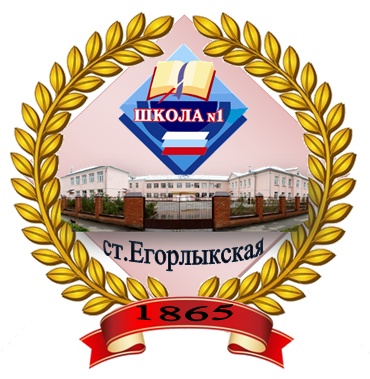 Публичный отчетмуниципального бюджетного общеобразовательного  учреждения Егорлыкской средней общеобразовательной школы №1 за   2022– 2023  учебный  годст. Егорлыкская2023 годЦель: выявить условия и факторы положительной и отрицательной динамики школы за 2022/2023 учебный год, сформировать аналитическое обоснование планирования деятельности на новый 2023/2024 учебный год.	Основные направления:Анализ результатов учебной деятельности:результаты статистики качества образования;выполнение учебного плана;результаты  государственной  итоговой   аттестации  учащихся.Анализ состояния и эффективности  методической работы.Анализ состояния и эффективности  воспитательной работы.Анализ состояния и эффективности работы  социально-психологической  службы.  5.  Анализ  состояния  и эффективности  работы  школьной  библиотеки.6. Анализ  работы  экспериментальной  площадки по основам бизнеса и предпринимательской деятельности.7. Материально-техническое обеспечение школы.IАНАЛИЗ  РЕЗУЛЬТАТОВ  УЧЕБНОЙ   ДЕЯТЕЛЬНОСТИЗА    2022– 2023  УЧЕБНЫЙ   ГОДАНАЛИЗ   УЧЕБНОЙ   ДЕЯТЕЛЬНОСТИ ЗА    IV    ЧЕТВЕРТЬ   и   ГОД2022– 2023  УЧЕБНОГО  ГОДАв   МБОУ    ЕСОШ № 1  на  начало  IV четверти   2022 – 2023 учебного года обучался 981 человек, на начало года – 977 человек;на  конец  четверти и года стало - 981  человек;на  конец  четверти и года среди  981  обучаемого аттестованы  893 человека;отличников – по итогам четверти: 124 человека, успевающих на «4» и «5» - 318, троечников –443; по итогам 2022-2023 учебного года: отличников - 142 человека, успевающих на «4» и «5» - 344, троечников –404;не аттестованы 88   человек, ученики  1 класса;следующие учащиеся    получили  неудовлетворительные  оценки  (не усвоили программу) по итогам  IV  четверти:Михайлюкова В. 9г (русский язык Брайко Т.Т.);Куричева А. 9г (русский язык Брайко Т.Т.)Иванов В. 10б (индивидуальный проект Семенцова И.П., история Ашихмина В.Н., литература, русский язык Хрестина Е.Л.);Мариенко М. 10б (история Ашихмина В.Н.);Папков В. 10б (алгебра, геометрия  Козицкая И.В., биология Колодина И.Г., индивидуальный проект Семенцова И.П., история, обществознание Ашихмина В.Н., русский язык, родной язык, литература Хрестина Е.Л., физика Беленко В.В.);Харланов Д. 10б (алгебра, геометрия  Козицкая И.В., биология Колодина И.Г., индивидуальный проект Семенцова И.П., история, обществознание Ашихмина В.Н., русский язык, родной язык, литература Хрестина Е.Л., физика Беленко В.В.);следующие учащиеся    получили  неудовлетворительные  оценки  (имеют академическую задолженность) по итогам  года:Иванов В. 10б (индивидуальный проект Семенцова И.П., литература, русский язык Хрестина Е.Л.);Папков В. 10б (алгебра, геометрия  Козицкая И.В., биология Колодина И.Г., индивидуальный проект Семенцова И.П., история, обществознание Ашихмина В.Н., русский язык, родной язык, литература Хрестина Е.Л., физика Беленко В.В.);Харланов Д. 10б (алгебра  Козицкая И.В., биология Колодина И.Г., индивидуальный проект Семенцова И.П., история, обществознание Ашихмина В.Н., родной язык Хрестина Е.Л., физика Беленко В.В.);В  целом по итогам  IV  четверти   показатель КО составил 55%,  УО – 98%.  По итогам  2021-2022 учебного года   показатель КО составил 60%,  УО – 99%.).   ДАННЫЕ  ОБ УСПЕВАЕМОСТИ УЧАЩИХСЯ МБОУ ЕСОШ  №1   ЗА  IV  ЧЕТВЕРТЬ  и ГОД2022 -2023   УЧЕБНОГО   ГОДАIV четверть 2022-2023 учебного годаИтоги  2022-2023 учебного годаIV четверть 2022-2023 учебного года2022-2023 учебный годСписок   ОТЛИЧНИКОВ  по  итогам  2022-2023 учебного годаПоказатели   уровня  и  качества  обученности  по классам по итогам IV четверти  выглядят следующим образом:Показатели   уровня  и  качества  обученности  по классам  по итогам учебного года выглядят следующим образом:СРАВНИТЕЛЬНАЯ   ДИАГНОСТИКА   КАЧЕСТВА   И   УРОВНЯ  ОБУЧЕННОСТИ  КЛАССОВ  В  IV ЧЕТВЕРТИСРАВНИТЕЛЬНАЯ   ДИАГНОСТИКА   КАЧЕСТВА   И   УРОВНЯ  ОБУЧЕННОСТИ  КЛАССОВ  ПО ИТОГАМ ГОДАСравнив эти показатели, можно сделать выводы:-  стабильные  показатели  УО  (100%) по итогам учебного года  во 2-4, 5-9, 11 классах; - высокие показатели  КО  на  уровне  НОО  во 2, 3, 4  и 11 классах  (73%, 64%, 66%, 65%);             В связи с анализом этих данных  можно говорить о том, что работа в МБОУ ЕСОШ №1 по вооружению обучающихся базовыми знаниями является эффективной.  Однако необходимо осуществлять систематический  тематический контроль во всех классах по русскому языку,  математике  и другим предметам учебного плана; уделять внимание организации  и использованию индивидуальных заданий разноуровневого характера; на каждом уроке каждому  учителю-предметнику  тщательно продумывать систему работы с  неуспевающими   и слабоуспевающими, больше внимания уделять выполнению тестовых заданий, являющихся подготовкой к государственной  итоговой  аттестации.       Крайне важной является деятельность школы не только по вооружению учащихся базовыми знаниями, но и по повышению качества обученности. Анализируя данные по предметам учебного плана можно сделать следующие выводы:-  высокие показатели  КО  на  уровне  НОО  во 2, 3, 4 и 11 классах  говорят  об успехах  в работе  педагогического коллектива  в данном  направлении. ВЫВОДЫ  И  РЕКОМЕНДАЦИИ:1.Отметить  -  стабильные  показатели  УО  (100%) по итогам учебного года  во 2-4, 5-9, 11 классах; - высокие показатели  КО  на  уровне  НОО  во 2, 3, 4  и 11 классах  (73%, 64%, 66%, 65%);2.  Классным руководителям 2-11 классов довести результаты IV четверти (II полугодия) и года  до сведения родителей  и  сдать заместителю директора информацию о проделанной  работе  до 01.06.2023г.3. Учителям-предметникам усилить личностно-ориентированную направленность образовательного процесса посредством применения активных форм и методов обучения, осуществлять систематический контроль и оценку результатов обучения, своевременно выявлять и устранять пробелы в знаниях учащихся.     4. Заместителям директора Терещенко О.Ю., Еремеевой Л.П.   при  составлении  плана работы  на  2023-2024  учебный год учитывать данные результаты учебной деятельности МБОУ ЕСОШ №1 по итогам 2022-2023 учебного года.ЕГЭ – 2023Государственная итоговая аттестация – 2023Подготовка к государственной итоговой аттестации учащихся 11- х классов началась в сентябре 2022 года  с составления  годовых планов по данному направлению («дорожной карты»), в которых была спланирована вся работа, направленная на организацию итоговой аттестации в форме ЕГЭ. В соответствии с данными планами администрацией школы, классными руководителями и учителями-предметниками был проведен ряд мероприятий, позволивший: познакомить учащихся и их родителей с условиями проведения государственной итоговой аттестации в текущем учебном году:организовать осознанный выбор экзаменов; подготовить к обязательным экзаменам и экзаменам по выбору обучающихся.Анализ выпуска  средней школы показывает, что выпускники в достаточном объёме получили знания и умения по предметам школьной программы. Это подтверждают удовлетворительные результаты государственной итоговой аттестации, в том числе и  ЕГЭ.В течение 2022-2023 учебного года в школе велась целенаправленная, планомерная, систематическая подготовка учащихся к ЕГЭ. В соответствии с нормативно-правовыми документами по организации и проведению ЕГЭ был разработан план-график подготовки учащихся к ЕГЭ, который был обсужден на заседаниях методических объединений и утвержден приказом директора школы. В соответствии с планом мероприятий по подготовке к государственной итоговой аттестации была сформирована нормативно- правовая база, регламентирующая деятельность администрации школы, учителей и учащихся. Был оформлен стенд «Государственная итоговая аттестация» в фойе школы, на котором размещена основная информация, касающаяся особенностей проведения ЕГЭ, правил заполнения бланков ЕГЭ, советы психологов по преодолению страхов, связанных с прохождением итоговой аттестации, ссылки на основные образовательные сайты и порталы, сроки проведения государственной итоговой аттестации в 2023 году, другая полезная информация. Информация об особенностях ЕГЭ по каждому предмету, об изменениях в КИМах в 2023 году была размещена в учебных кабинетах. Учителя-предметники уделяли большое внимание анализу различных вариантов тестовых заданий на уроках, элективных курсах, дополнительных и индивидуальных занятиях. Проведены репетиционные экзамены по русскому языку, математике и предметам по выбору в форме ЕГЭ. В течение года осуществлялось постоянное информирование учащихся 11 класса и их родителей (законных представителей) по вопросам подготовки к ЕГЭ: проведен ряд ученических и родительских собраний, где рассмотрены вопросы нормативно-правового обеспечения ЕГЭ, показаны презентации, доведен до сведения Порядок проведения ГИА, подробно изучены инструкции для участников ЕГЭ. До сведения учащихся и родителей (законных представителей) своевременно доводились результаты всех диагностических работ, учителя-предметники проводили анализ работ с целью выявления причин неудач учащихся и устранения пробелов в знаниях, на протяжении года проводилась корректировка работы по подготовке к ГИА. Вопрос подготовки к ЕГЭ  в течение года был на внутришкольном контроле. Отслеживались работа с бланками, КИМами, посещаемость занятий учащимися, наличие информационных уголков в классах, организация подготовки к ГИА на уроках и индивидуальных занятиях.11  классГосударственная итоговая аттестация проводилась в соответствии со ст. 59 Закона РФ «Об образовании в Российской Федерации»  от 29.12.2012 года № 273-ФЗ,  с приказами Министерства просвещения Российской Федерации и Федеральной службы по надзору в сфере образования и науки от 07.11.2018 №190/1512 «Об утверждении Порядка проведения государственной итоговой аттестации по образовательным программам среднего общего образования» (далее - Порядок), от 17.11.2021 № 834/1479 «Об утверждении единого расписания и продолжительности проведения единого государственного экзамена по каждому учебному предмету, требования к использованию средств обучения и воспитания при его проведении в 2022 году», от 17.11.2021 № 835/1480 «Об утверждении единого расписания и продолжительности проведения государственного выпускного экзамена по образовательным программам основного общего и среднего общего образования по каждому учебному предмету, требования к использованию средств обучения и воспитания при его проведении в 2022 году». Вся процедура подготовки и проведения государственной итоговой аттестации прослеживается через приказы, локальные акты, другие распорядительные документы. В государственной  итоговой  аттестации в 2023 году   принимали  участие в форме ЕГЭ    -  33  выпускника  11-х классовВ 2022-2023 учебном году наиболее «выбираемыми» предметами  были обществознание - 15 человек (45 %);математика П - 13 человек (39%);Как и в предыдущие годы, наиболее востребованными предметами остаются математика П и обществознание. Показатели уровня учебных достижений выпускников средней школы по обязательным и выборным предметам государственной итоговой  аттестации в форме ЕГЭ и ГВЭ представлены в следующих таблицахИТОГИ ЭКЗАМЕНА В ФОРМЕ ЕГЭ в 2023 годуРУССКИЙ  ЯЗЫКНе  преодолели  минимальный  «порог» - 0  чел. из  33ИТОГИ ЭКЗАМЕНА В ФОРМЕ ЕГЭ в 2023 годуМАТЕМАТИКА  (профильного уровня)Не  преодолели  минимальный  «порог» - 1  чел. из  13ИТОГИ ЭКЗАМЕНА В ФОРМЕ ЕГЭ в 2023 годуМАТЕМАТИКА (базового уровня)Не  преодолели  минимальный  «порог» - 1  чел. из  20ИТОГИ ЭКЗАМЕНА В ФОРМЕ ЕГЭ в 2023 годуИСТОРИЯНе  преодолели  минимальный  «порог» - 0  чел. из 6ИТОГИ ЭКЗАМЕНА В ФОРМЕ ЕГЭ в 2023 годуБИОЛОГИЯНе  преодолели  минимальный  «порог» - 0  чел. из  4ИТОГИ ЭКЗАМЕНА В ФОРМЕ ЕГЭ в 2023 годуФИЗИКАНе  преодолели  минимальный  «порог» - 1  чел. из  7ИТОГИ ЭКЗАМЕНА В ФОРМЕ ЕГЭ в 2023 годуЛИТЕРАТУРАНе  преодолели  минимальный  «порог» - 0  чел. из  2ИТОГИ ЭКЗАМЕНА В ФОРМЕ ЕГЭ в 2023 годуАНГЛИЙСКИЙ ЯЗЫКНе  преодолели  минимальный  «порог» - 0  чел. из  1ИТОГИ ЭКЗАМЕНА В ФОРМЕ ЕГЭ в 2023 годуОБЩЕСТВОЗНАНИЕНе  преодолели  минимальный  «порог» - 1  чел. из  15ИТОГИ ЭКЗАМЕНА В ФОРМЕ ЕГЭ в 2023 годуХИМИЯНе  преодолели  минимальный  «порог» - 0  чел. из  3ИТОГИ ЭКЗАМЕНА В ФОРМЕ ЕГЭ в 2023 годуИНФОРМАТИКА и ИКТНе  преодолели  минимальный  «порог» - 2  чел. из  3ИТОГИ ЭКЗАМЕНА В ФОРМЕ ЕГЭ в 2023 годуГЕОГРАФИЯНе  преодолели  минимальный  «порог» - 0  чел. из  1Анализ результатов обязательного экзамена по русскому языку позволяет говорить о том, что среди экзаменуемых, сдававших русский язык по технологии ЕГЭ, справились  с  заданиями все выпускники, преодолев минимальный порог баллов по данному предмету. 100% выпускников нашей школы показали результат выше порогового бала, ниже порогового балла   - 0% Результаты  ЕГЭ-2023  показывают следующий средний балл по предметам:русский язык (средний балл по школе составил  62  (по району 62);химия  - 67 (по району – 63);биология – 66 (по району – 50);физика – 45 (по району – 45);обществознание - 68 (по району – 60);английский  язык – 90 (по району -68);география – 54 (по району – 46);математика Б – 4 (по району – 4).______________________________________________математика (П) – 55  (по району- 57);информатика и ИКТ – 35 (по району – 49);история – 55  (по району -  62);литература – 61  (по району -  77).Сравнительный анализ показывает, что по информатике и ИКТ, истории, литературе и математике (профильный уровень) средний балл по  школе ниже в сравнении с  районным, по остальным  предметам средний балл по школе выше районного либо равен ему.Необходимо отметить, что максимальные и минимальные баллы, набранные учащимися по предметам составили: Выпускники, не преодолевшие минимальной границы баллов по предметам:Таким образом,  можно говорить о том, что государственная   итоговая  аттестация  выпускников 11-х  классов  в целом прошла  успешно,  программы  среднего  общего образования  освоили  32 обучающихся (из 33),  всем  им   выдан  аттестат  о среднем общем образовании. 6 обучающихся  награждены медалями «За особые успехи в учении», в т.ч. 2 из них – медалью «За особые успехи выпускнику Дона».  Проведенный анализ позволяет  дать педагогам школы следующие рекомендации.Для успешной подготовки школьников к ЕГЭ  учителям-предметникам необходимо обратить внимание на усвоение учащимися:— содержания всех разделов школьного курса по предметам ;— умение анализировать информацию, представленную в невербальной форме (рисунки, схемы);— выполнение программных практических работ;— понимание основных  понятий, умение применять их и приводить примеры;— способность четко формулировать свои мысли;— с учетом требований итоговой аттестации совершенствовать методику преподавания.Проблемы, выявленные в ходе анализа результатов ЕГЭ  2023 года: - недостаточное использование для подготовки учащихся открытого сегмента федерального банка тестовых заданий;- необходимость доработки рабочих программ педагогов для усиления использования тестовых технологий;Рассмотрев  проблемное поле по результатам анализа ЕГЭ можно обозначить следующие направления деятельности педагогического коллектива школы:Активизировать информационное сопровождение процедуры ЕГЭ: организацию и проведение информационно-разъяснительной работы с участниками образовательного процесса.Обеспечить эффективное управление и организацию познавательной деятельности обучающихся, повышение  их мотивации к учению.Обеспечить непрерывное повышение уровня квалификации педагогов.ОГЭ – 2023Государственная итоговая аттестация – 2023Подготовка к государственной итоговой аттестации учащихся 9-х классов началась в сентябре 2022 года  с составления  годовых планов («дорожной карты») по данному направлению, в которых была спланирована вся работа, направленная на организацию итоговой аттестации в форме ОГЭ. В соответствии с данными планами администрацией школы, классными руководителями и учителями-предметниками был проведен ряд мероприятий, позволивший: познакомить учащихся и их родителей с условиями проведения государственной итоговой аттестации в текущем учебном году:подготовить к обязательным экзаменам и экзаменам по выбору  обучающихся.Анализ выпуска основной  школы показывает, что выпускники в достаточном объёме получили знания и умения по предметам школьной программы. Это подтверждают удовлетворительные результаты государственной итоговой аттестации.9 класс  Государственная  итоговая  аттестация выпускников 9 –х классов в 2023 году  проходила в форме ОГЭ.  Всего в государственной итоговой аттестации приняло участие  104  обучающихся (из них 3 с ОВЗ).  Показатели уровня учебных достижений выпускников 9-х классов по обязательным и выборным предметам государственной итоговой аттестации представлены в  следующих таблицах:Результат участия выпускников 9-х классов в экзамене  по русскому языку в 2023 годуМБОУ Егорлыкской средней общеобразовательной школы №1Соотношение годовых отметок, выставленных учителем,  и отметок, полученных выпускниками на экзамене по русскому языку в 2023 годуАнализ результатов государственной  итоговой  аттестации по русскому языку  показал, что большинство учащихся успешно справились с заданиями. Уровень сформированности важнейших речевых умений и владение языковыми нормами соответствует стандартам основного общего образования по русскому языку.Таким образом,  60 обучающихся (57%) подтвердили свою годовую отметку по русскому языку, 26 обучающихся (25%) повысили свой результат по сравнению с годовой отметкой, 18 обучающихся (18%) – понизили свой результат.   Качество обученности по русскому языку по параллели 9-х классов составило – 64%, уровень обученности –  98% .В целом по предмету русский язык обучающимися было получено 6 неудовлетворительных оценок, после повторной сдачи экзамена по данному предмету 4 результата удовлетворительные, 2 обучающихся пересдают в сентябрьские сроки.Средний балл  по русскому языку по школе составил 4,2  балла.Результат участия выпускников 9-х классов в экзамене  по математике  в 2023 годуМБОУ Егорлыкской средней общеобразовательной школы №1Анализ результатов государственной  итоговой  аттестации по математике  показал, что большинство учащихся удовлетворительно  справились с заданиями. В целом по предмету математика обучающимися было получено 9 неудовлетворительных оценок, после повторной сдачи экзамена по данному предмету 8  результатов удовлетворительных, 1 обучающийся будет пересдавать в сентябрьские сроки.               Средний балл  по математике по школе составил 3,1 балл.Предметы по выбору обучающихся (%  из 101 чел.):география – 69 чел. (68%)обществознание – 52 чел. (50%)информатика – 50 чел. (49%)_________________________физика – 11 чел.химия – 10 чел.биология – 5 чел.история – 3 чел.литература – 1 чел.английский язык – 1 чел.Результат участия выпускников 9-х классов в экзамене  по английскому языку в 2023 годуМБОУ Егорлыкской средней общеобразовательной школы №1Результат участия выпускников 9-х классов в экзамене  по обществознанию  в 2023 годуМБОУ Егорлыкской средней общеобразовательной школы №1Результат участия выпускников 9-х классов в экзамене  по истории  в 2023 годуМБОУ Егорлыкской средней общеобразовательной школы №1Результат участия выпускников 9-х классов в экзамене  по физике в 2023 годуМБОУ Егорлыкской средней общеобразовательной школы №1Результат участия выпускников 9-х классов в экзамене  по химии в 2023 годуМБОУ Егорлыкской средней общеобразовательной школы №1Результат участия выпускников 9-х классов в экзамене  по биологиив 2023 годуМБОУ Егорлыкской средней общеобразовательной школы №1Результат участия выпускников 9-х классов в экзамене  по информатике в 2023 годуМБОУ Егорлыкской средней общеобразовательной школы №1Результат участия выпускников 9-х классов в экзамене  по географиив 2023 годуМБОУ Егорлыкской средней общеобразовательной школы №1Результат участия выпускников 9-х классов в экзамене  по литературе в 2023 годуМБОУ Егорлыкской средней общеобразовательной школы №111  обучающихся  получили аттестат об основном общем образовании с отличием:9а класс1	Бахур		Антонина	Артемовна		2	Калинина	Екатерина	Николаевна	3	Каменцева	Ксения	Дмитриевна		4	Федоренко	Екатерина	Андреевна		5	Халето	Кристина	Витальевна		6	Юрченко	Полина	Олеговна		9б класс7	Гарбузова	Ангелина	Алексеевна		8	Куприянов	Иван		Иванович	9	Левченко	Максим	Владимирович	10	Неговора	Никита	Алексеевич		11	Солодовник	Никита	Павлович		Проведенный анализ позволяет  дать педагогам школы следующие рекомендации.Для успешной подготовки школьников к ГИА  учителям-предметникам необходимо обратить внимание на усвоение учащимися:— содержания всех разделов школьного курса по предметам;— умение анализировать информацию, представленную в невербальной форме (рисунки, схемы);— выполнение программных практических работ;— понимание основных  понятий, умение применять их и приводить примеры;— способность четко формулировать свои мысли;— с учетом требований итоговой аттестации совершенствовать методику преподавания.Проблемы, выявленные в ходе анализа результатов ГИА-9  2023 года: - недостаточное использование для подготовки учащихся открытого банка тестовых заданий.  Для этого учителям, как правило, не хватает ни возможностей использования Интернета, ни личной активности, ни заинтересованности  в подготовке учащихся к ГИА. Отсюда и не самые лучшие результаты по отдельным предметам на экзаменах. - необходимость доработки рабочих программ педагогов для усиления использования тестовых технологий;          Рассмотрев  проблемное поле по результатам анализа ГИА можно обозначить следующие направления деятельности педагогического коллектива школы:- использовать для подготовки учащихся открытые сегменты федерального банка тестовых заданий.  Для этого учителям, необходимо, расширить возможности использования Интернета (в том числе и в  школьных учебных кабинетах); - совершенствовать методику преподавания с учетом требований государственной итоговой аттестации;- разработать систему стимулов, позволяющих эффективно влиять на подготовку к  ГИА в школе и обеспечивающих достижение поставленных целей.IIСостояния и эффективности методической работы в муниципальном бюджетном общеобразовательном учреждении Егорлыкской средней общеобразовательной школе №1 за  2022 – 2023 учебный годЦель анализа: определение уровня продуктивности методической работы в педагогическом сопровождении учителя в процессе его профессиональной деятельности с целью достижения поставленных задач перед школой.     Методическая работа в 2022-2023 учебном году была направлена на выполнение поставленных задач и их реализацию через образовательную программу школы.Педагогический коллектив продолжил работу школы над проблемой  школы: «Эффективность  научно-методической деятельности  как компонент системы оценки качества образования в школе» и единой методической темой: «Инновационный поиск и развитие методических традиций как основа поступательного развития всех субъектов образовательного процесса в условиях новой государственной политики»Исходя из этого в 2022-2023 учебном году была поставлена следующая цель работы «Создание условий для развития учительского и ученического потенциала и повышения уровня профессионализма педагогов для успешной реализации ФГОС второго поколения и воспитания личности, подготовленной к жизни в высокотехнологичном, конкурентном мире».  Для реализации этой цели были созданы условия: -составлен учебный план;-создана и утверждена структура методической работы в школе;-все МО имели четкие планы работы, вытекающие из общешкольного плана;-учебно-воспитательный процесс организован и построен на диагностической основе (мониторинг - одно из условий эффективности работы школы);-проводилась работа по улучшению материально-технической базы школы,работа по обеспечению сохранности  здоровья.Для  реализации этой цели были поставлены следующие задачи методической работы:Создание оптимальных условий для социализации личности, нравственного, интеллектуального, творческого развития, через проведение учебно-воспитательной и профориентационной работы.Выявление индивидуального познавательного интереса каждого ученика.Определение индивидуального стиля работы учителя с каждым учеником, исходя из его запросов, познавательных интересов, состояния здоровья.Коррекция деятельности учителя – предметника в условиях уровневой дифференциации.Наличие и разработка дидактических материалов, технологий обучения, позволяющих индивидуализировать процесс обучения.Разнообразие форм и методов обучения.Систематический анализ и оценивание уровня усвоения учеником программного материала.Диагностика особенностей ученического и учительского  коллектива была продолжена по направлениям: - динамика уровня профессиональной компетентности педагогов; -динамика познавательной активности учащихся.В соответствии с поставленными целями и задачами методическая работа осуществлялась по следующим направлениям деятельности:-работа педагогического совета как коллективная творческая деятельность;-работа методического совета – коллективная методическая деятельность стабильной творческой группы;-работа МО учителей – предметников;-работа с молодыми учителями и вновь прибывшими специалистами;-подбор и расстановка кадров;-обобщение опыта работы педагогов;-повышение квалификации   и категорийности учителей; -диагностико - аналитическая деятельность, психолого-педагогическая диагностикаАнализ методической работы по направлениям деятельностиI.Проведение педсоветовВ 2022-2023 учебном году было проведено 9 педагогических советов.   Все педагогические советы были подготовлены и проводились исходя из поставленной задачи «Педсовет как технология», в связи с чем в их структуру были включены следующие технологии:работа творческой группы учителей по подготовке к педсовету;демонстрация презентаций по теме педсовета;анализ деятельности коллектива;-       анкетирование учащихся и учителей;-       составление диаграмм и таблицПозитивные тенденции-Заинтересованность участия педагогов в подготовке и проведении педсоветов-Включение учителей в анализ деятельности школы-Создание благоприятного климата коллектива Негативные тенденции-Не все педагоги активно включились в работу педсовета-В тоже время необходимо продолжить работу по поиску новых методов в проведении педсоветов.II.Работа  методического совета школыЦель: выявление результативности деятельности методического совета школы в решении поставленных задач.Состав МС: в методический  совет школы вошли 12 человек: Гамова Е.Н.-курирующий информационное обеспечение,  Ермак Т.В.,Пащенко Т.Н.- осуществляющие общее руководство, Васильченко Н.П.- курирующая воспитательную работу, Терещенко О.Ю. - курирующая работу по мониторингу образовательной деятельности в школе, руководители М/О.Согласно плану работы проведено 5 заседаний с повестками:1 заседаниеОрганизационное. «Основные  направления методической работы  на 2021-2022 учебный год» 24.08.2021г.2 заседание«Внеурочная деятельность - как неотъемлемая часть образовательного процесса в условиях реализации ФГОС»17.11.2021г.3 заседание«Профессиональный рост педагога» 18.01.2023 г4 заседание «Предпрофильная и профильная подготовка обучающихся в основной и средней школе».17.03.2023г.          5 заседание«Анализ  методической работы  в школе» 26.05.2023Позитивные тенденции1. Включение в работу новых педагогов и совершенствование системы профессионального сотрудничества.         2. Стремление педагогов выявить причины негативных явлений в организации ОП и обсудить новые пути их устранения. Большинство членов МС очень активны, обязательны, ответственны. На заседании МС были внесены  конкретные предложения по плану работы МС. Негативные тенденцииИмеет место отсутствие исполнительской дисциплины.III.Работа методических объединенийЦель: выявление результативности выполнения целей и задач, возложенных на МО.                         В школе работало 8 методических объединений.  Каждое МО работало над своей методической темой и в своей деятельности прежде всего ориентировалось на оказание помощи учителю. В планировании методической работы МО школы старались отобрать тот комплекс мероприятий,  который позволил, исходя из особенностей школы, наиболее эффективно решить проблемы и задачи, стоящие перед ними. Первые заседания МО - организационные – прошли  в августе. На этих заседаниях рассмотрены планы работы МО. Все планы утверждены приказом директора. Члены МО работали над  темой  самообразования, проводили внеклассную работу.  Внеклассная работа в течение года планировалась и была проведена так, чтобы  она служила качественной подготовке участников олимпиад, привитию интереса к предмету. На МО обсуждались следующие вопросы: - Анализ и планирование работы на 2022-2023 уч.год; -Изучение нормативно-правовых документов по предметам -Рассмотрение и корректировка рабочих программ по предметам, элективным курсам;- Анализ результатов ЕГЭ и ГИА по предметам. - Работа с одаренными детьми. -Анализ школьного и муниципального этапов олимпиад. -Анализ промежуточных диагностических работ.  -Обобщение опыта работы учителя. -Рассмотрение УМК по предметам на 2022-2023 уч.год. Каждое МО учителей – предметников имеет свой почерк. В течение  года методические объединения проделали следующую работу:1.МО  учителей математики и информатики.Методическая тема МО: «Совершенствование профессиональных компетенций педагога в условиях внедрения ФГОС ООО»Цель:Обновление деятельности педагога в преподавании математики в 5 классах в условиях внедрения ФГОС ООО третьего поколения. Повышение эффективности преподавания математики и информатики через применение системно-деятельностного подхода, непрерывное совершенствование профессионального уровня и педагогического мастерства.Достижение учащимися образовательного стандарта по математике и информатике. Создание условий для развития  успешности одаренных детей.Содействовать формированию ключевых компетентностей учащихся средствами математического образования и средствами ИКТ.Создание условий для образовательного пространства, способствующего самореализации и социализации личности.Задачи:Повышение качества математического образования (совершенствование системы подготовки учащихся к итоговой аттестации, формирование внутренней оценки качества обученности учащихся, анализ контрольных работ, пробных работ ОГЭ и ЕГЭ) в соответствии с основным положением Концепции развития математического образования в РФ.Формирование на уроках математики и информатики основных видов функциональной грамотности обучающихся.Овладение технологиями работы с интерактивным оборудованием и активизация его использования в учебном процессе.Использование проектной деятельности для достижения комплексных образовательных результатов как одну из важных составляющих обновлённых ФГОС.Продолжить работу по внедрению Интернет - технологий по подготовке учителей к урокам.Совершенствование технологии и методики работы с одаренными детьми.Повышение профессионального мастерства педагогов через самообразование, участие в творческих мастерских, использование современных информационных технологий.Над решением этих задач работало методическое объединение в составе:В течении 2022-2023 учебного года каждый учитель работал над своей методической проблемой.Сказанное выше говорит о достаточно высоком профессиональном уровне учителей МО математики и информатики. Основными формами работы по повышению педагогического мастерства стали: Участие в семинарах и конференциях различного уровня Работа над индивидуальной методической темой Обобщение опыта собственной педагогической деятельности  Изучение передового педагогического опытаВсе рабочие программы на учебный год составлены на основе:Федерального государственного образовательного стандарта основного общего образования (Приказ Минпросвещения России от 31 05 2021 г № 287) (5 классы)ФГОС ООО (6-9 классы); ФГОС СОО (10-11классы);  Федерального закона от 29.12.2012г.  №273-ФЗ  «Об образовании в  РФ»; Письма Минобрнауки России  от 28.10.2015 №08-1786 «О рабочих программах учебных предметов»; Устава  МБОУ  ЕСОШ №1;ООП  ООО МБОУ ЕСОШ №1 (5 классы); ООП  ООО МБОУ ЕСОШ №1 (6-9 классы);  ООП  СОО МБОУ ЕСОШ №1 (10-11 классы); Учебного плана МБОУ ЕСОШ №1  на 2022-2023 учебный год;Положения о рабочей программе учебных предметов, курсов МБОУ ЕСОШ №1 (приказ от 07.06.2022г. №145) (5 классы);   Положения о рабочей программе учебных предметов, курсов МБОУ ЕСОШ №1 (приказ от 10.06.2016 №169) (6-11 классы).  Выполнение поставленной цели осуществлялось через тематические заседания МО:Заседание № 1  Тема: «Организация и планирование работы ШМО учителей точных наук (математики, информатики) на новый учебный год. Самообразование и повышение личной компетенции учителя».Заседание № 2 Тема: «Современный урок как условие выхода на новые образовательные результаты в ходе реализации стандартов третьего поколения».  Заседание № 3 Тема: «Организация самостоятельной работы учащихся 9, 11 классов  с материалами ЕГЭ и ОГЭ по математике, информатике».Заседание № 4Тема: «Здоровьесберегающая организация учебно-воспитательного процесса в работе с детьми  с разными образовательными способностями и потребностями».Заседание № 5Тема: «Подведение итогов и анализ деятельности МО учителей математического цикла за 2022-2023учебный год».Также было проведено внеочередное заседание МО с повесткой дня: «Обсуждение перечня учебников на 2023-2024 учебный год».На заседаниях МО особое внимание было уделено таким вопросам как: «Обсуждение и утверждение плана работы МО на 2022-2023 учебный год», «Анализ результатов государственной итоговой аттестации за 2021-2022 учебный год и пути повышения эффективности работы учителя по подготовке выпускников школы к государственной аттестации», «Анализ Всероссийских проверочных работ по математике в 5-9-х   классах,  «Изучение материалов по внедрению обновленных ФГОС третьего поколения (рабочие программы по математике для 5 классов)»,  «Проблема преемственности математического образования между первой и второй ступенями школы в рамках внедрения ФГОС 3 поколения в 5 классах», «Виды функциональной грамотности обучающихся, формируемых на уроках математики и информатики», «Внедрение во внеурочную деятельность современных информационных технологий, работа кружка робототехники».В начале учебного года были проведены Всероссийские проверочные работы по математике в 5-9 классах за предыдущий учебный год. Учащиеся 5-х классов показали, что материал начальных классов в целом усвоен, дети имеют понятия об основных темах, изученных на уроках математики, владеют определенной методикой практических навыков. В то же время наблюдаются небольшие пробелы, над которыми нужно работать, уделяя повышенное внимание.  В конце учебного года так же были проведены Всероссийские проверочные работы по математике в 5-8 классах. Результаты Всероссийских проверочных работ по математике сравнивали с оценками за третью четверть текущего учебного года. В 2022-2023 учебном году продолжает работу с молодым специалистом, учителем математики Колесниковой А.О., наставник учитель математики Ладюкова Н.А.  Анастасия Олеговна от коллектива МБОУ ЕСОШ№1 принимала участие в муниципальном этапе Всероссийского конкурса педагогического мастерства «Учитель года-2023» и стала победителем номинации «Педагогический дебют». Колесникова А.О. также принимала участие в региональном этапе конкурса « Учитель года Дона» в городе Ростове-на-Дону.30 марта 2023 года в городе Ростов-на- Дону проводилися III математический бой среди педагогов Ростовской области. В команду от Егорлыкского района входили учителя нашей школы Ладюкова Н.А. и Колесникова А.О. Команда Егорлыкского района стала победителем математических боев.Целью работы учителей МО с мотивированными детьми является формирование у учащихся устойчивого интереса к предмету, дальнейшее развитие их математических способностей, а также формирование познавательной мотивации обучающихся к изучению информатики.  Под руководством учителей информатики Камалетдинова Г.Б., Ковалевского А.И., Ковшарова С.В.  учащиеся 7-11 классов принимали участие во Всероссийской образовательной серии акций «Урок Цифры» на сайте Учи.ру.С 26 сентября по 23 октября 2022 года по теме: «Искусственный интеллект в стартапах».  С 21 ноября по 18 декабря 2022 года – ВидеотехнологииС 16 января по 5 февраля 2023 года - Технологии, которые предсказывают погодуС 13 февраля по 12 марта 2023 года – Анализ в бизнесе и программной разработкеС 13 марта по 2 апреля 2023 года – Что прячется в смартфоне: исследуем мобильные угрозыС 5 апреля по 30 апреля 2023 года – Город будущего: как квантовые технологии меняют нашу жизньЗа весь период в серии акций «Урок Цифры» приняли участие 135 обучающихся 7-11 классов. За участие выдавались сертификаты.В 2022-2023 учебном году в районе прошел традиционный фестиваль юных математиков, в котором принимали участие младшая возрастная группа команды (5-8 кл) под руководством Колесниковой А.О. и старшая возрастная группа команды (9-11 кл) под руководством Ладюковой Н.А. В младшей возрастной группе наша команда заняла I место, в старшей возрастной группе наша команда заняла III место, поделив его с командой МБОУ Егорлыкской СОШ №7 им. О. Казанского.26 апреля 2023 года на базе МБОУ ЕСОШ №7 им. О. Казанского проводился районный чемпионат по скоростной сборке кубика Рубика, в котором приняла участие и команда нашей школы. Учащийся 8в класса Юресько Александр (учитель Тищенко Т.В.) занял первое место, а также установил новый личный рекорд в районе по скоростной сборке кубика Рубика.Региональный центр «Ступени успеха» запустил очередной проект под названием «Мобильный тьютор». Его цель, создание модели взаимодействия по выявлению и поддержке одаренных детей в системе образования Ростовской области. 20 апреля 2023 года учащиеся 9-х классов  школы Ковалевский Д., Камалетдинов И., Овсиенко С., Мельник Д. вместе с учителем информатики Камалетдиновым Г.Б. приняли участие в мастер-классе «Введение в проектную деятельность», разработка простой игры на языке Python. Для участников также был представлен антистресс-тренинг, который создан для психологической подготовки к олимпиадам, экзаменам. Приглашенные спикеры - профессиональные специалисты в своих областях, помогли расширить единое образовательное пространство. Для педагогов и учеников такой формат проведения дополнительного образования был воспринят с большим вниманием и увлечённостью. Всем участникам были вручены сертификаты.На  протяжении десяти лет в нашей школе функционирует Научное общество учащихся «АКАДЕМИЯ», являющееся организационным органом управления исследовательской и творческой работы учителей и учащихся, которое дает возможность каждому школьнику проявить себя, раскрыть и развить свои способности, осознать свою значимость, свою принадлежность к научной работе. В апреле на заседании НОУ «АКАДЕМИЯ»  были представлены работы учащихся Мальцева Кирилла  9Г по теме: «Трехмерный робот-манипулятор с захватом» (научный руководитель Камалетдинов Г.Б.) и  Камалетдинова Егора 7А по теме «Робот-тележка, движущаяся по контрастной линии» (научный руководитель Камалетдинов Г.Б.). Ребятам были вручены дипломы победителей, а научный руководитель награжден грамотой за подготовку.Работая над проблемой выявления математически одарённых детей, были проведены предметные олимпиады. В школьном этапе Всероссийской олимпиады школьников по математике среди учащихся 5-11 классов приняло участие 90 человек, по информатике 8 человек. Школьный этап проводился в онлайн-режиме на платформе СИРИУС. По результатам на муниципальный этап Всероссийской олимпиады школьников были делегированы 10 человек по математике и 4 человек по информатике. Победителей и призеров на муниципальном этапе Всероссийской олимпиады школьников нет.В соответствии с письмами Минпросвещения России в рамках регионального этапа ВсОШ проводилась олимпиада имени Л. Эйлера по математике для обучающихся 8-х классов. В этой олимпиаде принимал участие учащийся 8в класса Юресько Александр (учитель Тищенко Т.В.).В целях развития познавательного интереса обучающихся к изучению математики и информатики, с 6 марта по 14 марта была проведена неделя математики и информатики, в основном  каждый учитель проводил мероприятия по классам в которых он работает.Были проведены следующие мероприятия:«День числа π» (14 марта) 7-11 классы / Камалетдинова Л.А.,Тищенко Т.В., Ладюкова Н.А., Ковшаров С.В., Козицкая И.В./Урок цифры «Что прячется в смартфоне: исследуем мобильные угрозы» (с 13 марта) 7-11 классы / Камалетдинов Г.Б.,  Ковалевский А.И., Ковшаров С.В.Участие в пробном тестировании по математической грамотности 8 классы /Камалетдинова Л.А., Тищенко Т.В./Математическая карусель 6 классы /Козицкая И.В., Колесникова А.О., Тищенко Т.В./Дидактическая игра «Знатоки истоков математики» 7 классы / Ладюкова Н.А., Ковшаров С.В., Тищенко Т.В./Интерактивная математика 5 классы /Камалетдинова Л.А., Ладюкова Н.А., Колесникова А.О., Ковшаров С.В./Каждое из указанных мероприятий прошло на высоком предметном и методическом уровнях, отличались новизной и использованием новых технологий. Широко использовались возможности ИКТ. Для учащихся проводимые игры и конкурсы стали подлинными праздниками науки. В соответствии с планом внутришкольного контроля, с целью диагностики знаний, умений и навыков учащихся 9-х, 11-х классов, так же в целях контроля качества подготовки выпускников 9-х, 11-х классов к ОГЭ и ЕГЭ в декабре и феврале, проводились пробные экзамены в форме ОГЭ в 9-х классах и в форме ЕГЭ в 11-х классах. Также в апреле в соответствии с планом отдела образования Егорлыкского района проводились районные пробные экзамены по математике в форме ОГЭ в 9-х классах и в форме ЕГЭ в 11 классах.Тексты для проведения пробных тестирований были подготовлены по материалам ОГЭ и ЕГЭ с использованием ресурсов открытого банка заданий.Результаты проанализированы и разработан план по подготовке к итоговой аттестации, отражающий систему ликвидации пробелов у учащихся, получивших неудовлетворительные оценки. Итоги промежуточной аттестации по математике и информатикеДата проведения с 15.04.2023г по 15.05.2023г.МатематикаУчитель: Камалетдинова Л.А. Форма проведения: контрольная работа, тестированиеУчитель: Ладюкова Н.А.Форма проведения: контрольная работаУчитель: Тищенко Т.В.Форма проведения: контрольная работа Учитель: Колесникова А.О.Форма проведения: контрольная работа, тестированиеУчитель: Козицкая И.В.Форма проведения: контрольная работа Учитель: Ковшаров С.В.Форма проведения: контрольная работа ИнформатикаУчитель: Ковшаров С.В.Форма проведения: тестированиеУчитель: Камалетдинов Г.В.Форма проведения: тестирование Учитель: Ковалевский А.ИФорма проведения:  тестированиеНеудовлетворительные оценки получили:Погибелева Алина 10а по алгебре и началам анализа;Харланов Даниил 10б по алгебре и началам анализа и по геометрии.Папков Вадим 10б по геометрии.Недостатки работы МО и методы их устранения:Низок уровень навыков самоанализа у учителей и самоконтроля у учащихся;Плохо ведется работа по обобщению передового опыта;Недостаточно организована самостоятельная работа различных категорий учащихся;Недостаточная организация работы с одарёнными детьми по подготовке к олимпиадам по предметам муниципального уровня; Недостаточность работы по преемственности между начальной школой и средней школой.Домашние задания не всегда носят дифференцированный характер;Не в полном объеме используются наглядные и технические средства обучения.Рекомендации: Систематически отслеживать результаты учебного процесса по математике и информатике, повышать качество обучения путем дифференциации и индивидуализации образовательного процесса. В работе МО по повышению профессионального мастерства обратить внимание на следующие умения: технология подготовки урока и его самоанализ, самоконтроль своей деятельности, применение новых технологий и их элементов.Улучшить индивидуальную работу с учащимися на уроках и во внеурочное время. Исключить перегрузку объема домашних заданий для слабоуспевающих учащихся.Совершенствование системы раннего выявления и поддержки способных и одаренных детей через индивидуальную работу, внеклассные мероприятия (конкурсы, олимпиады)Постоянно следить за проблемами в знаниях учащихся. Тщательно анализировать и систематизировать ошибки, допускаемые учащимися. Контролировать усвоение материала учениками, пропустившими предыдущие уроки, и оказывать им помощь. Используя различные методы преподавания, прививая любовь к предметам математического цикла, учителя нашего МО стараются добиваться высоких результатов. Итоги работы в 2022-2023 учебном году позволяют признать деятельность Методического объединения учителей математики и информатики «удовлетворительной».2.МО учителей русского языка и литературы1. Проблема, основные задачи и направления работы методического объединения. Работа над проблемой  МО.Исходя из анализа работы за прошедший учебный год, была сформулирована методическая тема: «Повышение качества уроков русского языка и литературы, внедрение в учебный процесс  инновационных  педагогических  технологий»     Деятельность  МО учителей русского языка и литературы  МБОУ  Егорлыкская СОШ №1  в первом полугодии 2021 – 2022 учебном  году  строилась в соответствии с планом методической работы школы и была направлена  на решение методической проблемы школы.ЦЕЛЬ: непрерывное совершенствование уровня педагогического мастерства преподавателей, их эрудиции и компетентности в области русского языка и литературы и методики их преподавания.МО  словесников работало над решением следующих задач:- изучение и применение инновационных  технологий с целью повышения качества образования обучающихся, активизации познавательной деятельности, развития познавательного интереса на уроке и во внеурочное время;-организация обучения, обеспечивающего учет возможностей и способностей обучающихся, создание необходимых условий для развития их индивидуальных способностей, удовлетворения образовательных потребностей;-совершенствование педагогического мастерства учителей через методическую работу, обмен опытом, самообразование, курсы повышения квалификации, знакомство с методической литературой;-формирование у учащихся потребности в обучении и саморазвитии;- систематическая работа по развитию устной и письменной речи учащихся на уроках и во внеурочной деятельности;-развитие  интереса  учащихся к филологическим дисциплинам путем вовлечения  во внеклассные мероприятия по предмету;-воспитание любви  к чтению классической литературы;             -активизация работы с одаренными детьми, вовлечение их в проектно-исследовательскую деятельность, конкурсы и викторины разных уровне         Работа была спланирована и организована по  направлениям: учебно-организационная работа, совершенствование лаборатории учителя, работа по совершенствованию педагогического мастерства учителей, вопросы контроля и руководства, организация внеклассной работы по предметам. Основными формами деятельности МО на протяжении ряда лет  являются  проблемные семинары;  мастер-классы;  профессиональные конкурсы;  творческие конкурсы для обучающихся;  - взаимодействие педагогов с целью обмена опытом;  взаимодействие педагогов через сетевое сотрудничество на педагогических сайтах.     Среди  теоретических вопросов, оказавшихся в центре внимания учителей в первом полугодии, оказались  вопросы  эффективных форм   подготовки  к  итоговой аттестации учащихся, влияние ИКТ на повышение учебной и творческой мотивации обучающихся, преемственность преподавания филологии в 5 классах, вопросы интегрированного  и дифференцированного  обучение  на  уроках – создание наиболее благоприятных условий для развития обучающихся с различными уровнями обучаемости, целей и задач проведения пробного экзамена ОГЭ и ЕГЭ, системно - деятельностного  подхода  в преподавании русского языка и литературы, способов  и приёмов  формирования коммуникативно-речевых УУД на уроках литературы  и русского языка в 5-6 классах.2. Заседания МО и формы их проведения (проблемный семинар, круглый стол, методический диалог, мастер-класс, методическая копилка).Участие в заседаниях школьного МО является по прежнему одной из оптимальных  форм повышения профессионального мастерства учителей русского языка и литературы. Тематика заседаний МО определялась задачами работы школы, поставленными в конце 2021–2022 учебного года. При выборе тем учитывались профессиональные запросы  педагогических работников, актуальность рассматриваемых вопросов, их значение для совершенствования  качества педагогической деятельности. Основное внимание при подготовке и проведении заседаний МО уделялось вопросам:подготовка к итоговому сочинению по литературе и критерии его оценивания; подготовки к сочинению в формате  ОГЭ 15.1- 15.3; к устному собеседованию в 9 классе; определение направлений работы с одарёнными детьми, с учащимися, требующими педагогической поддержки в организации освоения содержания филологического образования, о подготовке и проведении 1 тура олимпиады по русскому языку и литературе повышению профессионализма учителей.         На первом заседании методического объединения решались вопросы Организационные вопросы работы методического объединения 
на 2022-20223учебный год, также обсуждались вопросы анализа деятельности  МО учителей русского языка и литературы за 2021-2022 учебный год. На заседании утвердили план работы МО  и основные направления работы МО на 2021-2022 учебный год.В рамках программы самообразования всеми учителями МО составлены индивидуальные планы профессионального саморазвития. Все педагоги на заседании ШМО,  успешно отчитались по темам самообразования, всем рекомендовано поделиться своим опытом на более высоком уровне.     На втором заседании МО, проведенном в форме проблемного семинара на тему: «Реализация современных дидактических подходов в практике  преподавания русского языка и литературы.» Обсуждалсяанализ  уровня обученности  (входная диагностика, ВПР, текущий контроль)  в 5-11-х  классах, который   проводился в соответствии с планом  внутришкольного контроля  МБОУ ЕСОШ № 1  на 2022-2023 учебный год. а также в соответствии с графиком текущего контроля  по классам, результаты  вводного контроля  находятся  на допустимом  уровне (среднем или выше среднего), что говорит о достаточном  уровне  подготовке  обучаемых  по  данным  предметам.Отмечена  целесообразность продолжения работы по развитию творческих способностей обучаемых, заключавшаяся в том, что   словесниками много сделано по подготовке обучаемых к школьной, а затем и районной олимпиадам, учителя уделяли внимание работе по созданию видео - аудиотеки, комплекта электронных материалов  по литературе, русскому языку, подготовке обучаемых девятых классов к итоговой государственной аттестации  и подготовке учащихся 11 классов к ЕГЭ и итоговому (допускному) сочинению по литературе. Ромащенко Л.Т.. выступила с сообщением на тему: ««Дистанционное обучение   на   уроках   русского   языка   как   средство повышения качества образования».Не остались без внимания итоги школьного этапа Всероссийской олимпиады школьников по русскому языку и литературе.        Итоги муниципального этапа Всероссийской олимпиады школьников по литературепредмет литературапредмет русский язык   Обсуждался вопрос о подготовке к экзамену ОГЭ по русскому языку. Все участники пришли с наработками по подготовке учащихся к написанию сочинения- рассуждения по  тексту в формате ОГЭ для обучающихся в 8-9 классах и сочинения-рассуждения по тексту в формате ЕГЭ для обучающихся в 11 классах к сочинению в формате ЕГЭ по русскому языку, развитию у уч-ся самостоятельности в приобретении знаний., использовались Интернет-ресурсы, проведен обзор презентаций по проблеме разработки и накопления деятельностных компонентов учебного процесса в соответствии с требованиями  ФГОС. Больше всего учителя заинтересовались материалами, представленными коллективом кабинета №9.3.Диагностика качества знаний учащихся.На заседаниях МО много внимания было уделено вопросам по профилактике и ликвидации неуспеваемости, Разработаны графики индивидуальных и групповых консультаций для категории уч-ся «группы риска».В соответствии с планом внутришкольного контроля, с целью диагностики знаний, умений и навыков учащихся 5,7,8,10,9, 11-х классов по русскому языку проведены пробные экзамены по русскому языку в 9-х, 11 классах. Тексты для проведения пробных тестирований были подготовлены по материалам ОГЭ и ЕГЭ с использованием ресурсов открытого банка заданий.  И в 8, и в 10 классах срезы проводились в формате тестовых заданий ОГЭ и ЕГЭ.  Учащиеся показали достаточные умения при их выполнении.  Данные уч-ся еще не выработали у себя чувство времени, из- за этого  не успевают сделать  часть заданий, есть и такие, кто к учебе относится легкомысленно, пробуют списывать ответы. 8-классники часто допускают ошибки, т.к. не до конца овладели умением  правильно прочитывать задание, поэтому неправильно оформляют ответы.В соответствии с планом внутришкольного контроля, с целью диагностики знаний, умений и навыков учащихся 9-х, 11-х классов по русскому языку и математике, а также в целях контроля качества подготовки выпускников 9-х, 11-х классов к ОГЭ и ЕГЭ в 2023 году  проведены пробные экзамены по русскому языку и математике (13.12.2022г и 15.12.2022г) в 9-х, 11 классах.  Тексты для проведения пробных тестирований были подготовлены по материалам ОГЭ и ЕГЭ с использованием ресурсов открытого банка заданий.В ходе проверки были получены следующие результаты:Пробные экзамены  в 9-х классах:Пробные экзамены в 11-х классах:В соответствии с планом внутришкольного контроля, с целью диагностики знаний, умений и навыков учащихся 9-х, 11-х классов по русскому языку и математике, а также в целях контроля качества подготовки выпускников 9-х, 11-х классов к ОГЭ и ЕГЭ в 2023 году  проведены пробные экзамены по русскому языку и математике (14.02.2023г и 16.02.2023г) в 9-х, 11 классах.  Тексты для проведения пробных тестирований были подготовлены по материалам ОГЭ и ЕГЭ с использованием ресурсов открытого банка заданий.В ходе проверки были получены следующие результаты:Пробные экзамены  в 9-х классах:Пробные экзамены в 11-х классах:Учителя русского языка проанализировали результаты работы пробных экзаменов и наметили пути по устранению пробелов в знаниях учащихся, продумали систему работы со слабоуспевающими учащимися с целью недопущения повторных неудовлетворительных результатов.Проведя анализ результатов, можно сделать выводы:Результаты промежуточной аттестации считать удовлетворительными. При планировании работы МО  на следующий учебный год учесть снижение результатов по литературе и наметить план по ликвидации пробелов в знаниях и умениях обучаемых, особое внимание, уделяя заданиям аналитического и сопоставительного характера.4.  4.1.Накопление материала по теме самообразования  в папке и портфолио учителя. Индивидуальная работа по самообразованию:На уроках Жаркова Л.П.., Мирошкина Т.А., используются разнообразные виды самостоятельной деятельности учащихся: составление словосочетаний, предложений с данными словами, ответов на вопросы к тексту, предложений по данному началу. Они осуществляют дифференцированный подход в обучении, используя разноуровневые задачи. Учителя Терещенко О.Ю., Ермак Т.В. видят свою главную задачу в том, чтобы  использовать разнообразные формы работы для успешной реализации ФГОС: работу в парах, групповую, индивидуальную; виды контроля знаний учащихся: самоконтроль, взаимоконтроль; наглядно-иллюстративный и поисковый методы обучения. Практикуют нестандартные формы уроков.На уроках русского языка учителя Ромащенко Л.Т., Брайко Т.Т., Хрестина Е.Л., Жаркова Л.П. используют различные формы программированного контроля, тестовые технологии, творческие задания, стимулирующие познавательную деятельность учащихся, их интерес к предмету. Уроки литературы отличаются цельностью, научностью, полнотой, глубиной разбора художественного текста, осуществлением межпредметных связей с разными видами искусства. воспитывается интерес к предмету, Развиваются творческие способности в разных жанрах сочинения.Все учителя принимают участие в работе сетевых образовательных сообществ («Сеть творческих учителей», сайт Фестиваля «Открытый урок», порталЫ ФИПИ,  «Прошколу.ру», «Капканы ОГЭ и ЕГЭ», сообщество «Открытый класс», «Дневник.ру», «Якласс»).5.Блок проблем и недостатков по методическому обеспечению образовательного процесса.Большое внимание  учителя уделяли работе по созданию комплекта электронных материалов  по литературе, русскому языку, подготовке обучаемых девятых классов к итоговой государственной аттестации   и подготовке учащихся 11 классов к ЕГЭ. Причем подготовку к ОГЭ и ЕГЭ преподаватели начинают с пятого класса. Дети овладевают навыками работы с заданиями тестового характера, тестами, пишут сочинения – рассуждения на лингвистические темы.    Большое внимание уделяется работе с текстом. Эта работа проводится и в игровой форме на внеурочных занятиях (в деятельность детей вводятся отдельные элементы из предполагаемой устной формы ОГЭ).Однако все это не уменьшает количество проблем. В этом году словесники за три месяца подготовили обучаемых 11 классов к допускному экзамену по литературе, все выпускники получили зачет. Работы отличались самостоятельностью, неординарным подходом к раскрытию тем. Но это потребовало от словесников много времени и сил на проверку огромного количества дополнительных письменных работ как по литературе, так и по русскому языку, разработку тестовых  материалов, создание банка аргументов. Кроме этого, подготовка к ОГЭ и ЕГЭ кардинально изменилась в связи с изменениями в демоверсиях: появилась устная часть, оформленная как допуск к ОГЭ в 9 классе, добавлено одно задание в КИМах ЕГЭ. Учителя – словесники, кроме этого, готовят уч-ся к огромному количеству конкурсов, что увеличивает объем их работы.6. Участие в творческих конкурсах учителей. Жаркова Л.П., Терещенко О.Ю. стали дипломантами ряда Всероссийских и международных конкурсов, весь состав МО стал участником всероссийского тестирования на портале «Единый урок». 7. Диагностика уровня подготовленности учителя. МО  учителей  русского языка  и литературы состоит из 8 человек: 7 человек имеют высшую квалификационную категорию (Терещенко О.Ю., Жаркова Л.П., Мирошкина Т.А., Хрестина Е.Л. Ромащенко Л.Т, Ермак Т.В., ), 1 человек – первую Брайко Т.Т., Гогитидзе И.Д.-соответствие. Все имеют высшее образование. 8. Работа с одаренными и мотивированными детьми.Учителями-словесниками была проведена большая работа по подготовке обучаемых к школьной, а затем и районной олимпиадам. В январе 2023г. был проведен Региональный этап ВсОШ  по литературе для 5-11 классов, по  литературе  Чернова Ксения (учитель Терещенко О.Ю.)  стала участником Регионального этапа олимпиады.         Учащиеся принимали участие в районных, областных и всероссийских конкурсах творческих работ. (Лучшие работы были отправлены в РОО). Участие в во всероссийском конкурсе «Живая классика» принесло свои плоды: победителем муниципального этапа Всероссийского конкурса юных чтецов стала ученица 10 класса Чернова Ксения (Терещегко О.Ю.), во Всероссийском конкурсе сочинений «Без срока давности»» приняли участие учителя русского языка и литературы  совместно с учащимися (Ермак Т.В..), где п призером стала Андрусенко Маргарита  (учитель Ермак Т.В.).       Внеклассная работа по русскому языку и литературе органически входит в учебно - воспитательный процесс и необходима для развития и поддержания интереса к изучению предметов, для развития творческих способностей, общего развития кругозора учащихся. Учителями нашей школы были проведены внеклассные мероприятия, посвященные Международному дню  родного языка: «Анекдот  как жанр разговорной речи», (Мирошкина Т.А.); «Живой язык, родное слово», « Тайны родного языка» (Ермак Т.В.); «Мой родной язык – моя гордость» (лекторий), «Знатоки родного языка» (урок-игра), « Великое русское слово» (круглый стол) Терещенко О.Ю.; «Путешествуя по станицам родного языка», конкурс на лучший почерк класса, конкурс стихов «Строки опаленные войной» Жаркова Л.П.     В соответствии с Графиком проведения открытых уроков Жарковой  Л.П.  был поведен открытый урок литературы «Осень в стихах русских поэтов» в 8 б классе; образовательный лекторий по параллелям «Певец страны березового ситца» , посвященный 125-летию со дня рождения С.Есенина. «Путешествие по лабиринтам родного языка»  урок родного языка в 6 в классе провела Мирошкина Т.А. Проведенные мероприятия помогли  учащимся узнать много нового, интересного об необыкновенных поэтах и писателях, героях, произведениях, что помогает сформировать устойчивый интерес к изучению предмета.    Терещенко О.Ю., Хрестина Е.Л., Жаркова Л.П. стали участниками   курсов дистанционного проекта " Реализация требований обновлённых ФГОС ".Следует отметить, что вся работа словесников направлена на развитие творческих способностей обучаемых и на выполнение «Целевой программы «Русский язык». Таким образом, прошлогодние рекомендации по улучшению данной работы были учтены.9.  Выводы и предложения по совершенствованию методической работы.1. Считать в целом работу МО учителей русского языка удовлетворительной.2. Отметить активное участие в общественной  жизни школы большинства членов МО, плодотворную работу в организации и проведении олимпиад по предметам и творческих  ученических конкурсов.3 Признать удовлетворительную  подготовку учащихся к ЕГЭ в 11 классе и частично удовлетворительной  к ОГЭ в 9 классах. 4. Методическое объединение решает поставленные в начале учебного года задачи. 	Исходя из выводов, можно сформулировать новые задачи  на 2023– 2024  учебный год: Обеспечить рост профессиональной компетентности учителей-филологов  как условие совершенствования учебно-воспитательного процесса;Систематизировать опыт работы педагогов МО в целях его популяризации и распространения; развивать накопительную систему методической работы, способствующей развитию непрерывного образования педагогов.Повысить уровень профессионального мастерства путем совершенствования работы учителя-словесника, активного участия педагогов  в районных и региональных научно-практических конференциях и  профессиональных  конкурсах, семинарах-практикумах и т.п. Приобщить педагогов к осуществлению опытно-экспериментальной работы в ходе освоения педагогических новаций.Внедрять в работу современные информационно-коммуникационные технологии.Использовать различные формы обмена практическим положительным опытом между педагогами МО, межшкольными МО, использовать взаимодействие с методическими центрами муниципальных образований.Продолжить работу с одаренными учащимися; включить  школьников в активную познавательную исследовательскую  деятельность.3.МО физики, химии и биологии1.Методическая тема МО: « Проектно-исследовательская деятельность в современном образовательном пространстве школы - средство повышения качества обучения».Цель работы МО: « Создать образовательную среду, обеспечивающую широкие возможности творческой самореализации личности, приобретение опыта жизненного созидательного успеха и чувства комфортности в стенах образовательного учреждения, направленную на повышение качества образования».Задачи МО:Осваивать и внедрять информационно- коммуникативные технологии в процессе обучения.Организовывать, изучать и обобщать исследовательскую деятельность учащихся на каждом этапе обучения.Осуществлять индивидуальный подход в работе с мотивированными учащимися.Совершенствовать методический опыт в осуществлении профильного и предпрофильного обучения.Использовать возможность обмена опытом с коллегами как средства самосовершенствования.За истекший период было проведено 2 заседания МО( плановых) 2.Заседания МО:Заседание №1« Организационное» 24.08.2022г.Анализ работы МО за прошедший учебный год. / Колодина И.Г./Планирование работы МО на 2022-2023 учебный год./Колодина И.Г./Анализ результатов ЕГЭ по биологии, физике и химии. / Иликаева           М.В., Беленко В.В., Полякова С.В./Планирование графика проведения открытых уроков, открытых мероприятий и предметной недели на 2022-2023 учебный год./ члены МО/Изучение требований, предъявляемым к  разработке рабочих программ в условия на обновленные ФГОС . / Колодина И.Г./Заседание №2 «Развитие предметно-методических компетенций в условиях реализации обновленного содержания образования»  28.10.2022гПланирование научно-исследовательской деятельности педагогов и учащихся в НОУ « Академия»./ Колодина И.Г./ Анализ проверки рабочих тетрадей: соблюдение единого орфографического режима в рабочих тетрадях учащихся, качество проверки тетрадей, соответствие сроков проведения контрольных работ, организация работы над ошибками./ Полякова С.В./Участие педагогов и учащихся в олимпиадах и конкурсах различного уровня./Учителя предметники/Анализ результатов школьного этапа Всероссийской олимпиады школьников по биологии, химии и физике./ Колодина И.Г./Взаимопосещение уроков с целью наблюдения за совершенствованием педагогического мастерства для усиления мотивации изучения предметов / Учителя предметники/Заседание №3« Системно - деятельностный подход в преподавании естественных предметов в условиях введения обновленных  ФГОС»12.01.2023гАнализ работы МО за I полугодье 2022-2023 учебного года./Колодина И.Г./Анализ срезовых контрольных работ и ВПР./Колодина И.Г./Современный урок в рамках  обновленных ФГОС. / Полякова С.В./Изучение регламентов проведения экзаменов. Обмен опытом по подготовке обучающихся к экзаменам в форме ГИА и ЕГЭ./ Иликаева М.В., Беленко В.В., Полякова С.В./Анализ результатов школьного и муниципального этапов Всероссийских этапов олимпиад по биологии, химии, физике и экологии. / Колодина И.Г./Заседание №4« Современные требования к  качеству урока –ориентиры на обновление содержания образования»  23.03.2023гСовременные образовательные технологии на уроках физики./Беленко В.В/Работа с демоверсиями по подготовке 9,11 классов к ГИА. Итоги пробного тестирования по предметам  (проверка степени готовности выпускников 9-х и 11 –х классов)./ Учителя предметники/Подготовка к  промежуточной аттестации  по химии, биологии и физике в 5- 8, 10 классах. / Учителя предметники/Взаимопосещение уроков с целью повышения эффективности преподавания и обмена опытом преподавания с последующим анализом. / Учителя предметники/Заседание № 5 «Подведение итогов и результативности работы МО за 2022-2023 учебный год: достижения, проблемы, пути решения»  16.05.2023гРазвитие творческого потенциала учителя через новые подходы к организации учебного занятия. / Иликаева М.В./Анализ качества знаний учащихся по предметам. Итоги промежуточной аттестации./Колодина И.Г./Работа учителей с нормативной документацией по итоговой аттестации учащихся 9 –х и 11-х классов./Учителя предметники/Аналитический отчёт педагогов по предметам за 2022 - 2023 учебный год. /Учителя предметники/ Анализ участия педагогов  в олимпиадах и  конкурсах в 2022-2023 учебном году./Колодина И.Г./3.Работа по обобщению опыта учителя3.1.Запланированные на данный период мероприятияГрафик проведения открытых уроков  по предметамПредметная неделя учителей химии, биологии и физики состоится  с 12-16 апреля 2023г3.2.Участие в работе районных МО:На заседаниях районного МО с докладами выступали:Полякова С.В. « Отчет работы РМО за 2021-2022 учебный год, результаты ОГЭ и ЕГЭ по химии и биологии» ( августовская конференция); «Функциональная грамотность и интеллект ребенка» ( апрель 2023); « Точка роста»- итоги работы – видеоотчет ( май 2023)Беленко В.В. « Отчет о работе МО и результаты ОГЭ и ЕГЭ по физике» (августовская конференция).Колодина И.Г. «Система мониторинга учебных достижений, личностного роста, коррекции и реабилитации обучающихся» (апрель 2023), « Точка роста»- итоги работы – видеоотчет ( май 2023)3.3.Обобщение опыта через публикации в методической литературе и социальных сетях Internet:Иликаева М.В. https://infourok.ru/user/ilikaeva-marina-vitalevnaПолякова С.В. http://edu-family/fail/owner/swetlana. polyakowa2014www.openclass.ru/node/513037  ; www.pedagogika-smi.net; www.nastavnik-five.ru, Колодина И.Г. .http://multiurok.ru/inna-kolodina75/;  http://infourok.ru/;  http://znanio.ru/4. Работа учителей над темой самообразования:24 августа 2022 года на первом заседании методического объединения учителей химии, биологии и физики членами МО были уточнены темы самообразования.Учителями – предметниками был дан отчёт по каким направлениям осуществляется работа над темами самообразования:-  изучение психолого-педагогической и  методической литературы по предмету;- обзор в Интернете информации по предмету, а так же по педагогике, психологии, инновационным технологиям и методике преподавания;- изучение и внедрение в практику своей работы технологий на основе мотиваций и активизации познавательной деятельности учащихся на современном уроке;- организация проектно- исследовательской работы и активное вовлечение в неё учащихся;- участие в методических объединениях на школьном и районном уровнях ( открытые уроки, открытые мероприятия, мастер-классы для школы молодых специалистов, обобщение опыта работы с одаренными детьми);- курсы повышения квалификации.5.Участие учителей в творческих конкурсах:Полякова С.В., Беленко В.В. принимают участие в работе творческой группы « Содружество» по поддержке учителя математики Колесниковой А.О. в конкурсе «Учитель года» в номинации «Педдебют»;- Полякова С.В., Иликаева М.В. и Гамова Е.Н. активные участники социального экологического проекта «Лиман»; -Колодина И.Г., Иликаева М.В., Беленко В.В., Полякова С.В., участники областного мастер-класса «Экологизация в сфере обращения с отходами» проекта « Мобильный тьютор» регионального центра выявления и поддержки одаренных детей « Ступени успеха»( 18.11.2022); участники и победители регионального методического фестиваля инновационных педагогических идей и медиапроектов «Технология успеха» ( 07.12.2022); участники всероссийского Экодиктанта, всероссийского экологического урока « Эколята» , 1 всероссийской олимпиады по естественнонаучной грамотности, «Экология- дело каждого»-Беленко В.В.  олимпиада  «Фоксфорд».Все члены МО активно участвуют во ВОШ различного уровня, олимпиады ДГТУ , СПбГУ, МГУ «Воробьевы горы» и т.д.6.Диагностика уровня подготовленности учителя:6.1.В течение первого полугодья  2022-20223 учебного года курсы повышения квалификации в рамках федерального проекта «Укрепление общественного здоровья» национального проекта «Демография» прошли Колодина И.Г., Иликаева М.В., Полякова С.В., Козицкая И.В., аттестация педагогических работников МО  в 2022-2023 году  не была запланирована.7.Диагностика качества знаний учащихся.Контроль уровня обученности (вводный контроль), текщий и промежуточный контроль в 5-11 классах проводился согласно плану внутришкольного контроля МБОУ ЕСОШ №1 на 2022-2023 учебный год, а так же в соответствии с графиком были проведены ВПР по предметам и диагностические проверочные работы по «Функциональной грамотности» в 8-х классах 8.Выполнение программ учителямиУчителя – предметники в полном объеме реализовали программы по предметам.9.Работа с одаренными детьми9.1. В сентябре 2022-2023 учебного года стартовал школьный этап Всероссийской олимпиады школьников. В школьном туре по данным предметам приняло участие 135 учащихся, из них в муниципальном этапе  призерами стали: по биологии – Негода Вероника 10а, по экологии- Александрова Анна-10а,  Стрижак Максим 11а; победителем по экологии – Неговора Никита 9б. В региональный этап ВОШ по экологии вышел Неговора Никита 9б, который стал призером регионального этапа ВОШ. Стрижак Максим 11а- победитель Областного конкурса исследовательских работ «Созвездие»; Неговора Никита 9б( победитель) и Чернова Арина 10б( призер) Межрегиональной научно- практической конференции «Живой природе-живое участие»; а так же Неговора Н. и Чернова А. участники весенней конференции ДАНЮИ, Волочаева Анастасия 7б и Попова Софья 7б участники научно-практической конференции МАЮИ. 10. Методическое объединение  молодых специалистов не имеет11.Весь программный материал за 2022-2023 учебный год по физике, химии и биологии учителя МО выполнили.12. Блок проблем и недостатков- в кабинетах №10 имеется неисправное информационно- техническое оборудование.13.Методическая работа не имеет проблем и недостатков14. В следующем полугодье МО продолжает работать над задачами:- использование инновационных технологий для усиления мотивации при изучении предметов естественного цикла;- создавать и совершенствовать банк заданий на уроках для повышения качества обучения и подготовке к сдаче ОГЭ и ЕГЭ по изучаемым предметам.В целом можно считать работу МО учителей физики, химии и биологии удовлетворительной.4.МО  учителей иностранных языковВ течение 2022-2023 года (сентябрь-май) М.О. учителей иностранных языков продолжило работу по совершенствованию методики обучения иностранному языку в контексте иноязычной культуры и созданию условий развития творческой активности учителей, внедрения в практику новых технологий с целью обеспечения уровня образования, соответствующего современным требованиям.Процесс повышения профессиональной компетентности учителей иностранного языка осуществляется через вовлечение учителей-предметников нашей школы в работу методического  объединения, деятельность которого ориентирована, прежде всего, на развитие педагогического потенциала каждого учителя с учётом его интересов и потребностей, специфики  коммуникативной подготовки обучающихся.Педагоги МО иностранного языка стараются разнообразить формы проведения уроков –игра, конференция, урок-путешествие, викторины.  В традиционном уроке они используют разные виды учебной деятельности, нестандартные и оригинальные приёмы, активизирующие учеников, широко используют ИКТ-технологии.  Расширяются формы и методы внеклассной работы.Тема деятельности МО учителей иностранных языков на данный учебный год: «Развитие познавательного интереса у учащихся на уроке через активные формы и новые технологии».Основные формы, используемые в работе М.О.1.Заседания методического объединения по вопросам методики преподавания, нормативно-правовой документации, обмена опытом работы, организации и проведения олимпиад, стимулирования и награждения учителей.2.Открытые уроки, внеклассные мероприятия, вебинары.3.Участие в конкурсах, проектах, фестивалях, публикациях, в работе  школьного сайта, выступление на районных заседаниях М.О. Было проведено 4 заседания М.О. по плану, на котором обсуждались вопросы, касающиеся языковых проблем: методики ведения уроков, планирования деятельности, подготовки учащихся к сдаче итоговой аттестации в формате ЕГЭ и ОГЭ, обсуждались различные нормативные документы, подводились итоги олимпиад, конкурсов и одно внеочередное заседание по вопросу награждения членов МО .        В составе методического объединения учителей работают 5 учителей высшей категории (Чумакова Л.Н..Еремеева Л.П., Воронкова Т.Г, Афанасьева Е.В.. Шевченко Н.М., Грамма Н.А.),  учитель первой категории –Жаркова Д.Д., учитель Чумакова Л.Н. имеет нагрудный значок «Отличник народного просвещения».На заседании районного методического объединения (августовская конференция) выступила Шевченко Н.М. по теме: «ФГОС НОО 2022: обновление содержания иноязычного образования» . На очередном заседании районного дистанционного МО в онлайн-режиме поделилась опытом работы Чумакова Л.Н. по проблеме «Работа с детьми ОВЗ в условиях инклюзивного обучения».В рамках недели иностранного языка «Путешествие в мир иностранных языков» с 14.11 по 18.11 были проведены физминутки для начальной школы, на уроках иностранных языков учителя рассказали о значении иностранных языков в жизни человека , была организована выставка: «Великие люди России» на иностранном языке. Грамма Н.А. провела интересное открытое внеклассное мероприятие «Мои любимые сказки», Шевченко Н.М. и Горева О.В. «День благодарения», Чумакова Л.Н. «Рождество во Франции» для учащихся 5 классов.Оптимальным способом выявления и поддержки одаренных детей является организация и проведение районных предметных олимпиад, конкурсов, фестивалей, конференций.В районной олимпиаде показали следующие результаты: победители: Юресько Александр- 8 «в» (учитель – Воронкова Т.Г.)На конференции выступили с научно-исследовательскими работами следующие учащиеся: (Грамма Н.А. является  руководителем НОУ «Академия») .Кулига А.«Русский след в немецкой жизни» (научный руководитель – Воронкова Т.Г.; Акапян Г., Кучма Д. «Связующие нити творчества А.С.Пушкина и У. Шекспира»(научный руководитель – Грамма Н.А.)Грамма В., Беседина Е. «Сравнительный анализ русских и английских наолдных сказок» - победители(научный руководитель – Шевченко Н.М.)Будённая Д. «KFC и мы»(научный руководитель – Еремеева Л.П.)Участие  в районных конкурсах:Районный фестиваль «Любимые стихи на иностранном языке»: Юресько А. – победитель, Кулига А. – призёр (учитель Воронкова Т.Г.)Пластинин И. – победитель (учитель Чумакова Л.Н.)Конкурс письма и эссе на иностранном языке: Яшарова К.- призёр, Авилова П.- победитель      - (учитель Шевченко Н.М.); Юресько А.  – призёр, Кулига А. – призёр (учитель Воронкова Т.Г.)Всероссийская открытая акция «Тотальный диктант» - 7 победителей, 6 призёров. Участвовало 36 человек (учитель – Воронкова Т.Г.)Участие в региональном празднике по теме: «195-летие со дня рождения Жюля Верна» - Пластинин И., Лозовая Д. получили сертификаты за интерес к французской культуре (учитель Чумакова Л.Н.)МО отвечало за проведение районного фестиваля патриотической песни «Мир спасёт доброта». Фестиваль прошёл на должном методическом уровне. За проведение и организацию фестиваля МО было награждено благодарственным письмом.Учителя распространяют свой педагогический опыт посредством публикаций на страницах своих сайтов разработок уроков и внеклассных мероприятий. презентаций.Все учителя иностранного языка умеют  самостоятельно преодолевать возникающие трудности. Совершенствование их мастерства осуществляется в процессе непрерывного самообразования и самовоспитания, тесного контакта в работе по проблемам методики преподавания.Вся деятельность МО учителей иностранных языков была направлена не только на повышение методического мастерства учителей, но и на повышение качества образовательного процесса и на повышение качества знаний учащихся.    Как обычно проводилась проверка сформированности знаний  по предмету.  В декабре были проведены контрольные работы по чтению по заданию администрации в 8 классах, в феврале в 10 классах.РЕЗУЛЬТАТЫ   диагностики   уровня   обученности  обучающихся   МБОУ ЕСОШ № 1  в   2022-2023   учебном   году(промежуточный   контроль)      ФЕВРАЛЬ Проанализировав работы на заседании М.О. ин.яз., сделали  вывод:1. Системно повторять Л.Е. по темам.2. Развивать языковую догадку у учащихся.3. Проводить больше видов упражнений по различным видам чтения.В целом М.О. иностранного языка ведёт целенаправленную работу по совершенствованию профессиональной компетентности учителей иностранного языка, педагоги показывают хорошую активность и заинтересованность в результатах своего труда. Учащиеся демонстрируют стабильные знания по предмету «Иностранный язык». Задачи: 1.1. Направить деятельность учителей на дальнейшее изучение и внедрение системно-деятельностного подхода в обучении .2. Продолжить работу по совершенствованию педагогического мастерства учителей, развитие мотивации их деятельности педагогического коллектива, по эффективному использованию современных информационно-коммуникационных технологий. 3. Изучать и внедрять в практику и другие новые педагогические технологииВыводы: В целом работу ШМО учителей иностранного языка можно признать удовлетворительной.5.МО учителей истории и географииМетодическая тема:                                                                                                                                                             Построение образовательного процесса на основе электронных форм обучения и информационно-коммуникативных технологий,                                                                                                                                      повышение эффективности образовательного процесса.                                                        Участие в различных формах методической работы и формирование инновационного образовательного комплекса, ориентированного на раскрытие творческого потенциала участников образовательного процесса, с использованием инновационных технологийЗадачи методического объединения учителей истории  и обществознанияИспользовать воспитательный потенциал учебных предметов (истории, ОДНКНР и обществознания, географии) для формирования ответственной гражданской позиции и научного мировоззрения учащихся.                                              Осуществлять формирование УУД и компетенций (личностных, предметных и метапредметных) в соответствии с требованиями ФГОС                                                               Завершить переход на линейную систему изучения истории и соответствующие УМК (11 класс)Осуществлять подготовку учащихся к самостоятельной проектной и исследовательской деятельностиРасширить спектр образовательных технологий, видов и форм деятельности обучающихся в урочное и во внеурочное время, направленных на достижение образовательных результатов, определенных в соответствии с ФГОС общего образованияПовысить уровень научно-теоретической, методической и психолого-педагогической подготовки учителей, их коммуникативной культуры.  Создать мотивационные условия для повышения учителями методического объединения учителей квалификационных категорий и участие в творческих конкурсах.  Повысить уровень педагогической компетентности, пройти курсы повышения квалификации; педагогам принимать активное участие в конкурсах педагогического мастерства (как в заочной, так и в очной форме); План работы МО учителей истории,обществознания и географии на                                  2022-2023  учебный год.Цели работы методического объединения учителей истории,  обществознания и географии    Методическая тема:                                                                                                                                                                                                                                                                                          Построение образовательного процесса на основе электронных форм обучения и информационно-коммуникативных технологий,                                                                                                                                      повышение эффективности образовательного процесса.Участие в различных формах методической работы и формирование инновационного образовательного комплекса, ориентированного на раскрытие творческого потенциала участников образовательного процесса, с использованием инновационных технологийЗадачи методического объединения учителей истории  и обществознания_Изучить и осуществить переход на ФГОС в 5 кл,  научиться работать с конструктором программ по предметам.  Использовать воспитательный потенциал учебных предметов (истории, обществознания, географии) для формирования ответственной гражданской позиции и научного мировоззрения учащихся.Осуществлять формирование УУД и компетенций (личностных, предметных и метапредметных) в соответствии с требованиями ФГОСЗавершить переход на линейную систему изучения истории и соответствующие УМК (11 класс)Осуществлять подготовку учащихся к самостоятельной проектной и исследовательской деятельностиРасширить спектр образовательных технологий, видов и форм деятельности обучающихся в урочное и во внеурочное время, направленных на достижение образовательных результатов, определенных в соответствии с ФГОС общего образованияПовысить уровень научно-теоретической, методической и психолого-педагогической подготовки учителей, их коммуникативной культуры.  Создать мотивационные условия для повышения учителями методического объединения учителей квалификационных категорий и участие в творческих конкурсах.  Повысить уровень педагогической компетентности, пройти курсы повышения квалификации; педагогам принимать активное участие в конкурсах педагогического мастерства (как в заочной, так и в очной форме); Протоколы МОЗаседание № 6.                                                                                                                                      30.08.2022гТема «Планирование и организация методической работы на 2022– 2022 учебный год»1.Анализ работы методического объединения  за 2021-2022 уч.год. (Карнаух Л.В.)                                                                      2.Итоги ЕГЭ и ОГЭ по истории, обществознанию и географии.                                                 (МанасиповаН.Г., Ступак Г.Н.)                                                                                                                                       3. Подготовка к проведению первого тура школьного этапа Всероссийской олимпиады школьников по истории, обществознанию и географии в 7-11 классах.                                                  (Карнаух Л.В.)                                                                                                                                                      4. Утверждение методических тем по самообразованию.(Брацило С.Ю.)                                                                                                     5.Обсуждение графика выступлений учителей по методической теме на заседаниях МО. (Ступак Г.Н.)                                                                                                                                                                                                            6. Обсуждение рабочих программ, согласно локальных актов, с учетом ведения электронного журнала  и работы с конструктором программ.(Ашихмина В.Н.)                                                                                                                  Анализ и планирование методической работы. Заседание №1                                                                                                                                                28.10.2022гТема « Внеурочная работа по предметам».                                                                                                 1. Организация и проведение школьных олимпиад. ( Ашихмина В.Н)                                                                                         2. Утверждение плана проведения предметных недель. (Карнаух Л.В.)                                                                                                 3. Доклад на тему «Внеклассная работа по предметам». (Брацило С.Ю)                                                                                               4. Анализ результатов  вводного контроля по предметам в 5-11-х классах  (Карнаух Л.В.)  Заседание №2                                                                                                                                               12.01.2023г                                                                                                                                                          Тема: «Подведение итогов первого полугодия».                                                                                                             1. Мониторинг успеваемости и качества знаний учащихся по предметам.                                          Выполнение программы по предметам.(Чернова О.В.)                                                                                                                                                               2. Проведение и анализ открытых мероприятий за 1 полугодие. ( Васильченко Н.П.)                                                                                                                                                          3. Анализ результатов олимпиад по предметам. (Манасипова Н.Г.)                                                             5.Подготовка к неделе истории и географии. (Карнаух Л.В.)Заседание №3                                                                                                                                                        22.03.2023г                                                                                                                                                                1. Ознакомление членов педагогического коллектива с новыми нормативными документами по проведению государственной (итоговой) аттестации выпускников 9-11классов. (Карнаух Л.В.)                                                                                 2. Анализ результатов работы учителей МО с информационными системами и технологиями. (Ступак Г.Н.)                                                                                                                                            3. Исследовательская и проектная деятельность учащихся. (Чернова О.В.)                                                            4. Методика  проведения современного урока. Обмен опытом.                                                          5АнализУМК по предметам на 2022-2023г.г. (Брацило С.Ю)Заседание №4                                                                                                                                                  26.05.2023г.                                                                                                                                                               Тема: «Анализ деятельности МО по совершенствованию образовательного процесса».                                                                                                                    2.Информация по прохождению программного материала. (Ашихмина В.Н.)                                                                                                 3.Анализ работы методического объединения общественно-научных предметов                             за 2022-2023 учебный год. (Карнаух Л.В.)                                                                                                                                                                                                                                                                                4.Анализ результатов проведения предметных недель и мероприятий. (Васильченко Н.П.)                                                                                                                                    5.Анализ нормативно-правовых актов образовательной деятельности. (Брацило С.Ю.)                                                                                                          6.Планирование работы методического объединения на 2023-2024 учебный год.(Карнаух Л.В.)                                                                                                                                                                                                                                                                                                                                                                                                                                                                                                               Графикпроведения открытых уроков на 2022-2023 уч.год.Графикпроведения открытых мероприятий на 2022-2023 уч.год.ТЕМЫ САМООБРАЗОВАНИЯ УЧИТЕЛЕЙПЛАН НЕДЕЛИ ИСТОРИИ И ГЕОГРАФИИ  Январь 2023 г.2.Участие в работе районных МО:                                                                                                                             С докладами на районных МО выступили:                                                                                                         -Карнаух Л.В. « Работа с одаренными детьми на дистанционной форме обучения                        географии »                                                                                                                                                       -Манасипова Н.Г.«Анализ проведения ОГЭ и ЕГЭ по истории и обществознанию»                                Мастер-класс «Готовимся к ЕГЭ» на заседании РМО учителей истории.                                                                                                                                                                                                                                       Ступак Г.Н.  «Практическая направленность на уроках географии».                                                        Брацило С.Ю «Преподавание истории в свете новой концепции».                                              Чернова О.В. открытый урок в 8в классе                                                                                                Ашихмина В.Н. «Анализ урока: новые приемы»3.3.Обобщение опыта через публикации в методической литературе и социальных сетях Internet:                                                                                                                      Сайты Карнаух Л.В.:
Мой <a href = "http://nsportal.ru/lyudmila-karnauh" > Сайт учителя географии</a>                                                                                                                            Сайт Манасиповой Н.Г. nsportal.ru /manaaipova natalya –germanovna                      Сайт Ашихминой В.Н. на  Инфоуроке. Ступак Г.Н. «Открытый класс».  4. Работа учителей над темой самообразования:                                                                                             28 августа 2022 года на заседании методического объединения учителей истории, обществознания, географии членами МО были уточнены темы самообразования.Учителя  обменялись наработками по темам самообразования, обсудили,  по каким направлениям осуществляется работа над темами самообразования.                                    - Изучение психолого-педагогической и методической литературы по предмету;                     -Изучение опыта работы учителей в условиях дистанционного обучения                                                                                                                                        - обзор в Интернете информации по предмету, а так же по педагогике, психологии, инновационным технологиям и методике преподавания;                                                             - изучение и внедрение в практику своей работы технологий на основе мотиваций и активизации познавательной деятельности учащихся на современном уроке,различных образовательных платформ(РЦШ,ЯКЛАСС,ЯНДЕКС идр)                                                                                                                         -организация проектно- исследовательской работы и активное вовлечение в неё учащихся;                                                                                                                                                   -участие в методических объединениях на школьном и районном уровнях (открытые уроки, открытые мероприятия, мастер-классы для школы молодых специалистов, обобщение опыта работы с одаренными детьми);                                                                                                                   -курсы повышения квалификации.                                                                                                                      –приняли участие и выступили в онлайн-мероприятиях по предметам.  5. Участие учителей в творческих конкурсах:   Ступак Г.Н.-победитель ПНПО 2023г.Все учителя МО прошли курсы повышения квалификации по различным направлениям учебной и внеурочной  деятельности.                                                                                                    Регулярно участвуют в вебинарах, семинарах разного уровня.  Участие в профессиональных конкурсах   (в том числе – Интернет-конкурсах) регионального, всероссийского уровня: «Подари знание», «Инфоурок», Форесфокс, Знанио, Российский учебник.                                                                       (дипломы  победителя : Ашихмина В.Н.,Брацило С.Ю., Манасипова Н.Г. Карнаух Л.В. Ступак Г.Н. Чернова О.В)                                                                                                                                          Приняли участие в подготовке и проведении  дистанционных конкурсов и мероприятий (Урок грамотности, Урок правовой культуры,викторина «Знаешь ли ты историю ВОВ», БЭД, БГД  .                                                                                   Трансляция результатов своей деятельности через публикацию опыта, методических разработок в научных и методических изданиях, на профессиональных сайтах   «Открытый класс», «Инфоурок».                                                                                                                                Работа по самообразованию проводилась в соответствии с планом, который был составлен исходя из основных задач, стоящих перед образованием и задач школы. Приняли в региональном конкурсе музеев.  Участие в работе РМО онлайн-мастер-класс                     «Эффективная подготовка к ЕГЭ по истории и обществознанию»   (Манасипова Н.Г.)                                                                                             ,выступление   Карнаух Л.В. на РМО по теме « Обобщение опыта работы с одаренными детьми по географии», выступление Ступак Г.Н. на РМО по теме  «Использование онлайн-технологий на уроках географии»                                                                                                                      2.Участие в региональной  онлайн-конференции «Правовая культура на Дону»                    3.Участие во Всероссийском педагогическом конкурсе «Педагогическое портфолио»                                                                                                                                  4.Участие в конкурсе «Поезд будущего», «Правовые аспекты в РФ»                                                (Брацило С.Ю.Ступак Г.Н.)                                                                                                                               6.Участие в муниципальных предметных олимпиадах.1.Участников – 64.       Призеры : география -2,история -2                                                                                                               2.Участие в региональных предметных олимпиадах.                                                                                               -Приняли участие в олимпиаде  по основам бизнеса и предпринимательства                                  3.Участие в дистанционных олимпиадах                                                                                                     Стрижак М., Валькеева А,Химичева А.,Колкова В.,  -победители в конкурсах на «Инфоурок»  «Школьный портал»,  «Фоксфорд», «Талантоха» . Я-бакалавр-  ЮФУ –( общ., право)   4.Участие в региональных конкурсах                                                                                                            Участие в финале Всероссийского конкурса  музеев г.Москва (дистанционно)                                     «Российский День истории-2022» , «Географический диктант», «Этнографический диктант», «Мой наставник». Конкурс «Школьный экскурсовод».                                                                                             Твой профессиональный выбор. «Музеи в школе.»                                                                                                                                                                                                                                                                                             8.Участие в деятельности районной методической службе.                                                                      Выступление на Августовской педагогической конференции по проблеме                                                                            -Карнаух Л.В. «Обобщение опыта работы с одренными детьми»                                                                                -Манасипова Н.Г. «Учитель и ученик: методы и приёмы налаживания конфликтного взаимодействия как важнейшее условие достижения результатов ФГОС »                                                                                                                               Онлайн-Мастер-класс «Готовимся к ЕГЭ» на заседании РМО учителей истории.                                      -Брацило С.Ю. «Проектная деятельность  как средство формирования и развития УУД учащихся »                                                                                                                                                                                              -Ступак Г.Н.  « Практические работы  на уроках географии».                                                                         В течение полугодия  повышали свой методический уровень через теоретическую и практическую подготовку. Приняли участие вонлайн- работе августовской конференции, районного семинара учителей истории и обществознания. Изучали литературу по психологии, педагогике.  Все учителя МО принимают активное участие в конкурсах «Инфоурок», на других профессиональных сайтах, транслируют свой опыт на личных сайтах. Приняли онлайн-участие :Международный творческий конкурс «Дипломофф», конкурс «Талантоха» ,Всероссийский творческий конкурс «Новая школа» .Всероссийский конкурс  «Олимпис», «Сократ», «Белая сова» 7. Диагностика качества знаний учащихся                                                                                        Контроль уровня обученности  (вводный и текущий контроль) в 5-11 классах проводился согласно плану    контроля качества  МБОУ ЕСОШ №1 на 2022-2023 учебный год, а так же в соответствии с графиком текущего контроля по классам.                                                                                                             	8.Выполнение программ учителямиУчителя – предметники, с учётом корректировки,  в полном объеме реализовали программы по предметам.9.Работа с одаренными детьмиВ сентябре 2022-2023 учебного года стартовал школьный этап Всероссийской олимпиады школьников. В школьном туре по данным предметам приняли участие   64 учеников, из них в следующий тур вышло 21 учащийся. 10.МО молодых специалистов не имеет.11.Весь программный материал за   2022-2023 уч. г. по истории, обществознанию, экономике, праву, географии учителя МО выполнили.12. Блок проблем и недостатков- год  прошёл с определенными трудностями в условиях ограничений в связи с пандемией, что внесло существенные коррективы в работу учителей-предметников (1 п-е).                                            Продолжали использовать онлайн-платформы    для                                                                                                                        контроля знаний  учащихся. Учителями-предметниками была сформирована база знаний и база тестовых заданий, в результате чего унифицировался и стандартизировался процесс проверки знаний.  При реализации дистанционного обучения учителя  обращались  к ресурсам образовательных онлайн - платформ РЭШ, МЭО, Учи.ру, Я класс ,Дневник.ру., Сферум. использовали  смешанные технологии электронного обучения. При организации обучения с помощью дистанционных технологий педагогами активно используется проведение онлайн уроков по скайпу.  Такие занятия проводили все  педагоги МО, включая занятия в системе дополнительного образования.  13.Методическая работа проведена согласно плану.14. В следующем  полугодии МО продолжает работать над задачами:-использование инновационных технологий для усиления мотивации при изучении предметов данного цикла;                                                                                                                                                    - создавать и совершенствовать банк заданий на уроках для повышения качества обучения и подготовке к сдаче ОГЭ и ЕГЭ по изучаемым предметам.                                                                                                                                     В целом, можно считать работу МО истории, обществознания, географии за первое полугодие удовлетворительной.6.МО учителей начальных классовНа начало 2022-2023 учебного года методическое объединение учителей начальных классов включает 18  педагогов. Из них 17 имеют высшее педагогическое образование, 1 среднее-специальное (учится заочно). 12 учителей высшей квалификационной категории: Гаспарян Г.П., Зайцева Е.А., Власова В.И., Буряк Л.М., Грицинина С.П., Кравцун М.Г., Куричева Л.В., Маренко Е.В., Юресько Т.А., Васильева Н.Н.,  Бодло О.А., Маленко С.А.,  3 учителя первой квалификационной категории (Фёдорова Л.И., Бурко Л.В., Филь А.А.)  Стрельник О.С., Брик О.Ю., Морозова А.А. – не имеют категории. Методическая проблема организации деятельности педагогического сообщества «Организация учебного процесса путем внедрения активных методов обучения, направленных на развитие метапредметных компетенций и качества образования в начальной школе».. В соответствии с этой темой проводилась работа членов МО учителей начальных классов, так как все 18 педагогов работали по своим рабочим программам, составленным в соответствии с требованиями обновлённых образовательных стандартов.Перед педагогами была поставлена цель –  создание условий для повышения профессионального мастерства учителей начальных классов, развитие их творческого потенциала с целью совершенствования качества преподавания и воспитания личности, подготовленной к жизни в высокотехнологическом, конкурентном мире.Методическое объединение учителей начальных классов влияет на самообразование, на уровень проведенных открытых уроков и внеклассных мероприятий, изучает опыт коллег по проблемам использования различных форм организации уроков и внеурочных занятий; знакомит с новыми программами и концепциями обучения и воспитания. В  обучение в начальных классах велось по УМК «Школа России». Опытные учителя Грицинина С.П., Кравцун М.Г., Власова В.И., Зайцева Е.А., Гаспарян Г.П., Маренко Е.В.,Маленко С.А., Буряк Л.М., обмениваюлись опытом работы, помогали коллегам внедрять новые технологии обучения и воспитания, осуществлялось наставничество и сотрудничество. Совместная деятельность педагогов помогала проводить открытые уроки  и мероприятия на высоком профессиональном уровне. В течение года учителя Власова В.И., Буряк Л.М.  успешно подтвердили высшую квалификационную категорию. Были аттестованы на первую квалификационную категорию - Морозова А.А., Стрельник О.С., на высшую квалификационную категорию – Филь А.А.За прошедший учебный год проведено 5 плановых заседания методического объединения (в форме круглого стола, дискуссии-семинара) и 1 внеочередное по текущим вопросам. На заседаниях заслушивался отчёт руководителя методического объединения об итогах деятельности предметного объединения.  В августе месяце состоялось заседание  по теме: «Планирование и организация методической работы учителей начальных классов на 2022 – 2023 учебный год». В октябре по теме: «Стандарты 3 поколения ФГОС в начальной школе. Педагогическая компетентность. Адаптация первоклассников к школе».В январе по теме: «Повышение эффективности современного урока через применение современных образовательных технологий».В марте: «Формирование учебно-познавательной мотивации обучающихся на уроках через технологию развития критического мышления».В мае «Анализ результативности работы МО за год. Перспективы и основные направления деятельности на 2023 – 2024 учебный год».В ходе заседаний обсуждались теоретические аспекты образования: «Обновлённый ФГОС: к каким изменениям готовиться школе в 2022-2023 учебном году. Нововведения в образовании».Особенности работы педагога в условиях обновлённых ФГОС НОО.Работа педагога с конструктором программ."Из опыта внедрения обновленных ФГОС в образовательный процесс"«Ребенок с ОВЗ. Кто он? Формы и методы работы с обучающимися с ОВЗ».«Роль учителя в формировании положительной мотивации обучающихся к обучению».«Влияние современных технологий на повышение учебной и творческой мотивации обучающихся».«Проектирование уроков в рамках ФГОС. Современные аспекты преподавания в условиях перехода на ФГОС НО».«Использование мультимедийных средств обучения на уроках в начальной школе как условие повышения мотивации и познавательной активности обучающихся».«Формирование у учащихся личностных и коммуникативных УУД как основа самореализации и социализации личности».«Применение технологии развития критического мышления как средство повышения учебной мотивации обучающихся на уроках в начальной школе».«Применение новых образовательных технологий при работе со слабо мотивированными детьми».Также обсуждались вопросы:- Итоги адаптационного периода первоклассников. «Особенности учебной мотивации и эмоциональных переживаний младших школьников в условиях адаптации». С этой целью были посещены уроки в первых классах.- Мониторинг качества овладения учебным материалом обучающихся 4 классов в начале учебного года. Результаты входных контрольных работ в  5 классах. (Анализ образовательной деятельности учащихся 5 классов на основании мониторинга входной диагностики и результатов 1 четверти).- Итоги проверки тетрадей по русскому языку и математике во 1 – 4 классах с целью выполнения орфографического режима, правильности и выставления оценки, объема работы, дозировки классной и домашней работы. Отмечены положительные моменты, что все дети заняты различными видами  /по интересам/ деятельности, учителя смогли организовать внеурочную деятельность так, чтобы все участники её были довольны, соблюдался режим дня и режим смены видов деятельности в ходе  реализации ФГОС-2. Были рассмотрены и согласованы рабочие программы всех учителей начальных классов для ведения образовательной и внеурочной деятельности в новом учебном году. Поднимался вопрос о работе с электронным журналом.  В обсуждались вопросы непрерывности образования-«начальное общее образование - дошкольное образование», «начальное общее – основное общее образование», обновления содержания начального общего образования посредством введения  обновлённых ФГОС, морального стимулирования членов методического объединения.         Были посещены уроки в первых классах. Важно отметить, что учителя первых классов внимательно изучили особенности УМК «Школа России» и успешно ведут обучение.                                                                                                                                                                                                                                                                                                                                                                                                                                                                                                                                                                                                                                                                                                                                                                                                                                                                                                                                                                                                                                                                                                                                                                                                                                                                                                                                                                                                                                                                                                                                                    Установлено, что учителя первых классов, посредством создания игровых проблемных ситуаций, позволяют детям получить первый опыт учебного сотрудничества в классах, что  выступает как механизм поддержки ребенка в новой для него ситуации. Важным этапом  адаптационного периода первоклассников является контроль освоения введенных ранее правил и приемов работы. Так классными руководителями Буряк Л.М., Маленко С.А., Юресько Т.А., создается  ситуация контроля,  когда не учитель, а сами ребята осуществляют этот контроль. Развитие личности в школе идет на учебном занятии, поэтому задача педагога состоит в том, чтобы обеспечить включение каждого ребенка в разные виды деятельности. Правильно выбранная цель определяет отбор методов и форм организации учебно-познавательной деятельности учащихся.  Задачей педагогов на этом этапе является наблюдение и фиксирование основных трудностей учеников (слишком медлительные или слишком импульсивные, слишком тревожные и т.д.).  Учителя обращают внимание, насколько по школьному работают дети и какие правила школьной жизни помогают им справиться с заданиями. Значимым моментом адаптационного периода являются родительские собрания, которые проводятся в дистанционном режиме, что значительно осложняют работу учителя, но тем не менее, к этому готовы. Учителя проясняют ожидания родителей от обучения их ребенка в школе, знакомят с особенностями обучения и спецификой новой учебной ситуации, рассказывают о первых трудностях и успехах детей, проявленных в ходе адаптационного периода.Наблюдая за детьми на переменах, отмечено, что обучающиеся 2ав,3а, 4аб,  хорошо знакомы с правилами школьной жизни: соблюдают правила поведении на перемене, в столовой и т.д. Посещённые уроки учителей: Власовой В.И., Зайцевой Е.А., Грицининой С.П., Кравцун М.Г., Куричевой Л.В., Маренко Е.В., Маленко С.А., Юресько Т.А., показали, что структура уроков продумана, на уроках царит благоприятная психологическая атмосфера, используются методы, которые соответствуют данному  возрасту детей и их развитию. Смена деятельности позволяет концентрировать внимание, поддерживает работоспособность школьников. На уроках используется раздаточный материал, ресурсы Интернета, интерактивные доски. Прослеживается деятельностный подход  и развивающее обучение.   Одним из центральных направлений деятельности педагогов была организация обмена опытом методической работы. Многие учителя выступили с сообщениями и докладами на заседаниях школьного методического объединения: Гаспарян Г.П., Зайцева Е.А., Кравцун М.Г., Грицинина С.П., Куричева Л.В., Васильева Н.Н., Маренко Е.В., Юресько Т.А., Филь А.А. участвовали в дистанционных творческих конкурсах учителей.Гаспарян Г.П., Куричева Л.В., Кравцун М.Г.,  Зайцева Е.А., Грицинина С.П., Васильева Н.Н., Филь А.А. активно участвовали в вебинарах:«Современная школьная цифровая библиотека»;«Задачи и требования ФГОС НОО»«Методика формирования и оценки базовых компетентностей педагога»Каждый учитель совершенствовал свое мастерство, демонстрируя открытые учебные занятия , принимая участия в предметных конкурсах начальной школы, участвуя в заседаниях МО, принимая участие в обсуждаемых вопросах теоретического характера. Активно занимаются члены МО и обобщением опыта через публикации в методической литературе и социальных сетях:  Дневник.ру, Всероссийский сайт «Для Педагога», ПЕДПРОСПЕКТ.РУ, на личных сайтах.Диагностика  уровня  обученности  (вводный  контроль)  в 4-х  классах   проводилась  в соответствии с планом  внутришкольного  контроля  МБОУ ЕСОШ № 1  на 2022-2023 учебный год,  в соответствии с графиком диагностического контроля  по следующим предметам:русский язык (4а,4б,4в,4г классы);математика(4а,4б,4в,4г классы);Результаты диагностики   уровня   обученности  обучающихся  4-х классов (вводный   контроль)      СЕНТЯБРЬ (прилагается). Учащиеся Грицининой С.П.., Зайцевой Е.А, Куричевой Л.В. 4абв  классы, показали достаточно высокий  уровень  подготовки.  Диагностика  уровня  обученности  (промежуточный  контроль)  во 2-х  классах   проводился  в соответствии с планом  внутришкольного  контроля  МБОУ ЕСОШ № 1  на 2022-2023 учебный год,  в соответствии с графиком промежуточного контроля  по следующим предметам:математика (2а,2б,2в,2г классы)(Отчёт прилагается)Постоянно ведется работа с одарёнными детьми. Выявление одарённых детей - это продолжительный, сложный процесс, направленный на выявление специальной одарённости ребёнка. С этой целью проводится комплексный характер оценивания. Ведётся наблюдение за поведением и деятельностью ребёнка на уроках математики, русского языка, окружающего мира, литературного чтения, во внеурочное время, на дополнительных занятиях. Наблюдение ведётся в течении длительного времени – учебного года в первом классе и продолжается во втором. Проводятся беседы с родителями с целью выявления интересов обучающегося.Во время наблюдения учитываются следующие факторы: особенности конкретных проявлений одарённости, связанные с попытками её реализации; потенциальные возможности ребёнка к развитию. К школе сегодня предъявляются высокие требования, поэтому развитие способностей школьников является одной из приоритетных задач современного образования. В рамках классно – урочной системы не удаётся организовать работу с более успешными детьми. От класса к классу у них снижается мотивация к обучению и как следствие результативность. А требование общества к результатам образования повышаются, в связи с необходимостью повышения социально – экономического потенциала государства. Поэтому, работа с одарёнными детьми осуществляется в следующих направлениях:Выявление способных детей, в отношении которых есть надежда на качественный скачок в развитии их способностей. Работа с одарѐнными детьми ведется на уроках и во внеурочное время.                                                                        Составление  плана работы с одаренными детьми.                                                        В работе с одарёнными детьми использовались следующие формы работы: индивидуальный подход на уроках, проведение нестандартных форм уроков;                                                                                                                                    дополнительные занятия с одарёнными обучающимися, подготовка к олимпиадам, интеллектуальным играм, дискуссии, консультации. В своей работе  учителя используют современные средства информации (интернет, электронные энциклопедии).                                                                          Все учащиеся начальной школы зарегистрированы в онлайн платформах Учи.ру, Якласс, где ученики начальной школы всей России изучают математику, русский язык, окружающий мир в интерактивной форме. Учи.ру строит диалог с учеником. Система реагирует на действия ученика и в случае правильного решения хвалит его и предлагает новое задание, а в случае ошибки задает уточняющие вопросы, которые помогают ученику прийти к верному решению. Благодаря тому, что Учи.ру отслеживает успехи каждого ученика, он получает только те задания, которые направлены на качественное улучшение его знаний. Учи.ру устроен таким образом, чтобы ученик изучал материал, переходя от темы к теме до полного усвоения курса. После прохождения уроков ученик с легкостью справляется с заданиями любого типа из школьных учебников. Наши ребята с удовольствием принимают участие во всероссийских и международных онлайн – олимпиадах по данным предметам, сначала в пробном, затем в основном туре. На выполнение заданий было дано 60 минут. Результаты пробного тура не влияли на результаты основного. Участие в олимпиаде полностью бесплатно. В личных кабинетах учителей и учеников публикуются электронные дипломы, грамоты, сертификаты. Учителя Зайцева Е.А., Гаспарян Г.П. Грицинина С.П., Кравцун М.Г.,  Куричева Л.В., Васильева Н.Н., Юресько Т.А.,   Бодло О.А., Филь   А.А., получают Благодарственные письма от Оргко                                                  митета Олимпиады «ПЛЮС» за успешные выступления учеников на олимпиадах, а так же Сертификаты от Интерактивной образовательной платформы UCHI.RU за достижения высоких образовательных результатов и внедрение ИКТ в образовательный процесс.Учащиеся начальных классов члены научного общества учащихся «Академия», занимающихся научно-исследовательской деятельностью. Члены методического объединения: Грицинина С.П., Зайцева Е.А., Куричева Л.В., Бурко Л.В. обеспечили активное участие обучающихся в школьном и муниципальном этапах Всероссийской предметной олимпиады.     Учителя систематически занимаются повышением квалификации, в том числе и по своей инициативе.   Программный материал выполнен во всех классахВсе члены МО обращали внимание на создание психологической комфортности в классе, учитывали психологические особенности учащихся, обращали особое внимание на работу по схеме «учитель-ученик-родители» в свете решения конфликтных ситуаций и создания благоприятных условий для всех сторон. Члены МО принимали активное участие в работе педсоветов, совещаний при директоре. В течение прошедшего времени   всем членам МО оказывалась методическая помощь в зависимости от способностей и возможностей конкретного учителя, проводилось взаимопосещение уроков.Внутри МО проводились проверки тематического планирования, поурочных планов, рабочих тетрадей, выполнение единых требований к устной и письменной речи, выполнение нормы домашних заданий.С целью применения информационно-коммуникационных технологий  члены МО продолжили создавать информационную копилку: презентации по различным темам начальной школы, открытые уроки, классные часы, внеклассные мероприятия, родительские собрания. Активно и целенаправленно проводилась внеклассная работа по теме : «Калейдоскоп наук в начальной школе».   Основные цели  проведения внеклассной работы : развитие познавательной активности учащихся, формирование положительной мотивации к учению , вовлечение всех детей в процесс обучения и воспитания через занимательные формы проведения уроков и мероприятий, формирование эстетической культуры и вкуса;         Члены МО учителей начальных классов вместе со своими обучающимися принимали активное участие во всех школьных и районных  внеклассных мероприятиях.  (День Здоровья, конкурс поделок и рисунков  «Золотая осень», выставка  поделок и  рисунков   «Подарок маме»,     День Матери, Смотр строя и песни, посвящённый Дню Победы).  Необходимо отметить активное  участие учащихся начальных классов во всех мероприятиях, проводимых в рамках внеклассной работы учителей – предметников. Внеурочная работаЦель внеурочной деятельности, как и деятельность обучающихся в рамках уроков направлена на достижение результатов освоения основной образовательной программы. Но в первую очередь – это достижение личностных и метапредметных результатов. Это определяет и специфику внеурочной деятельности, в ходе которой обучающийся не только и даже не столько должен узнать, сколько научиться действовать, чувствовать, принимать решения и др. Если предметные результаты достигаются в процессе освоения школьных дисциплин, то в достижении метапредметных, а особенно личностных результатов – ценностей, ориентиров, потребностей, интересов человека, удельный вес внеурочной деятельности гораздо выше, так как ученик выбирает ее исходя из своих интересов, мотивов.Проанализировав работу методического объединения, следует отметить, что учителя работают над созданием системы обучения, обеспечивающей потребность каждого ученика в соответствии с его склонностями, интересами и возможностями. Целенаправленно ведется работа по освоению учителями современных методик и технологий обучения. Большое внимание уделяется формированию навыков творческой научно-исследовательской деятельности обучающихся; внедрению и освоению учащимися информационно – компьютерных технологий; формированию универсальных учебных действий у учащихся. Таким образом, анализ работы методического объединения за 2022-2023 учебный год показал, что запланированный план работы ШМО выполнен. Тематика заседаний отражает основные проблемные вопросы, стоящие перед методическим объединением. Заседания тщательно продумываются и готовятся. Выступления и выводы основываются на практических результатах. Учителя стараются создать наиболее благоприятные условия для развития учащихся с высоким уровнем интеллекта, проявляющих интерес к изучению предметов. Решение этих проблем предполагается обеспечить за счет целенаправленной методической работы в соответствии с индивидуальными возможностями каждого педагога. Можно сделать выводы:Все педагоги своевременно проходят курсы повышения квалификации.Педагоги старались оказывать методическую помощь друг другу. Овладевали навыками самоанализа учебной деятельности, изучению новых технологий обучения и контроля.Повышали свою квалификациюОбменивались и распространяли опытВелась работа по накоплению методической копилки в МО, способствующая повышению профессионализма.Проходило взаимопосещение уроков.Организована была работа со слабоуспевающими и одарёнными детьми.       План работы, намеченный на 2022-2023учебный год, реализован полностью.       На  следующий  2023-2024 учебный год члены МО поставили задачи:Использовать здоровье сберегающие, инновационные технологии, способствующие повышению качества образования.3.Учителям 4-х  классов учесть   итоги  внутришкольного контроля, разработать конкретные рекомендации по устранению пробелов в знаниях учащихся, выявленных в ходе проведения диагностического входного  контроля, активно готовить обучающихся к ВПР.4.Учителям  давать дифференцированные домашние задания; на уроке создавать ситуацию успеха для всех учеников, тем самым готовя их к самореализации в современных условиях  обучения.5.Усилить практическую направленность  внеклассной и воспитательной работы по оздоровлению детей.7.МО учителей физической культуры и ОБЖВ течение учебного года МО учителей ФК и ОБЖ  работало по проблеме «Владение способами здоровьесберегающих технологий в контакте личностно-ориентированного образования. Инновационная деятельность учителя как качество образования». Работа МО велась согласно утверждённого плана. Перед преподавателями были поставлены задачи:изучить нормативные документы, внедрить в учебный процесс современные технологии, проанализировать мониторинг по ФК И ОБЖ и темы по самообразованию.Заседания МО проводились в форме семинаров, где анализировалась работа методического объединения.На первом заседании обсуждались темы:1) Уточнение тем самообразовательной работы учителей. Анализ  работы МО за 2021-2022г.2) Обсуждение  плана работы МО на 2022-2023 учебный  год.3)Планирование работы кружков и секций.На втором заседании обсуждались темы:1) Отчет о работе МО в 1 четверти.2) Выступление: « Структура современного урока. Условия эффективности урока. Специфика организации уроков физкультуры».3) Анализ физического развития учащихся.На внеочередном заседании обсуждалась тема о выдвижение кандидатур на награждение  в 2023году  Благодарственным письмом министерства общего и профессионального образованияобластиНа третьем заседании обсуждались темы:1. «Развитие активизации познавательных интересов учащихся».     2.Отчет о работе м/о в 3 четверти.3) Выступление: «Современные информационно-педагогические технологии как фактор повышения компетентности учителя физической культуры»На четвертом заседании обсуждались темы:1. Итоги работы МО в 4 четверти и за год.2.Планирование работы МО на 2022-2023 учебный год.Самообразование. Работа учителей над темой самообразования.Накопленный материал по теме самообразования  собран в накопительные папки   и портфолио учителя.Диагностика качества знания учащихся по ФК и ОБЖ.Качество-70-100% (Рак А.Ю. - 88-100%; Кислица С.В. 76-100%;Тищенко Н.А.-70-100%;Коркуть С.А.-64-100%; Перетягина М.А. -80%-100%)Обученость-100% (Рак А.Ю, Кислица С.В, Тищенко Н.А, Коркуть С.А, Перетягина М.А )За учебный год учителями физической культуры и ОБЖ выполнена программа, подведены итоги, выставлены положительные оценки. Проводилась методическая работа по сдачи норм ГТО. Проводились ВПС учащихся юношей 10 классов на базе  МБОУ ДЮСШ где ребята показали свои умения в военном деле. На основе выполненной программы велась работа по сбору педагогических фактов и информационного материала. Проводилась районная предметная олимпиада по физической культуре на базе МБОУ ЕСОШ №7, призером стала ученица 7«г» класса Перетягина Сюзанна, Победителем стал Юресько Александр 8 «В» класс. В олимпиаде по ОБЖ  призерам  стал    Курьянов Богдан 10 «Б», Сенина Маргарита 8 «Б» класс,  Левченко Максим «9Б» класс, Буденная Дарья «10А» класс, победителями стали Кумпан Андрей «10а» класс, Юресько Александр 8 «В» класс. Сделаны выводы, что  по сравнению с 2021-22 учебным годом в 2022-2023  учебном году результаты по физической культуре и ОБЖ улучшились. Необходимо проводить более активную пропаганду по вовлечению учащихся  в занятия спортом,  более активно проводить школьные спортивные мероприятия, выявлять одаренных детей.Методическое обеспечение образовательного процесса по ФК по ОБЖ  стоит на должном уровне, что позволяет более успешно  выполнять рабочую программу по стандартам ФГОС 3 поколения в урочной и внеурочной деятельности.В рамках совершенствования методической   работы реализовываются принципы достаточности и сообразности определяющего распределение учебного материала в конструкции основных компонентов двигательной деятельности. Расширение межпредметных связей, ориентирующих учителя во время планирования учебного материала на то, чтобы учитывать задачу формирования целостного мировоззрения учащихся, всестороннее раскрытие взаимосвязи и взаимообусловленности изученных процессов. Совершенствование  физических качеств с помощью внеклассной работы и норм ГТО.В ходе анализа работы МО учителей ФК и ОБЖ за 2022-2023 учебный год, определены задачи  на следующий учебный год:1.	Обеспечить рост профессиональной компетентности учителей как условие совершенствования учебно-воспитательного процесса;2.	Систематизировать опыт работы педагогов МО в целях его популяризации и распространения; развивать накопительную систему методической работы, способствующей развитию непрерывного образования педагогов;3.	Повысить уровень профессионального мастерства путем совершенствования работы учителя, активного участия педагогов  в районных конференциях и  профессиональных  конкурсах, семинарах-практикумах и т.п. 4.	Приобщить педагогов к осуществлению опытно-экспериментальной работы в ходе освоения педагогических инноваций.5.	Внедрять в работу современные технологии согласно ФГОС 3поколения.6.	Использовать различные формы обмена практическим положительным опытом между педагогами МО, межшкольными МО, использовать взаимодействие с методическими центрами муниципальных образований.7.	Продолжить работу с одаренными учащимися; включить  школьников в активную познавательную спортивную  деятельность и сдачи норм ГТО.8. Продолжать использовать в образовательном процессе здоровьесберегающие технологии.9.  Участие в инновационной деятельности школы.МО учителей искусства и технологии МО учителей эстетического цикла и технологии работает  над проблемой: «Развитие познавательного интереса у обучающихся на уроке через активные формы и новые технологии».Цель:Совершенствование уровня педагогического мастерства учителей, их эрудиции и компетентности в области интеграции искусств и технологии.Основные задачи:-Овладеть современными педагогическими технологиями, которые будут работать на повышение качества образования, включая интерактивные и активные методы.-Продолжить работу по изучению и внедрению новых технологий развивающего обучения-Проводить открытые уроки и взаимопосещение с целью повышения качества преподавания. -Активизировать развитие интеллектуальных, духовных и личностных качеств учащихся.-Развивать творческие способности, которые обеспечат условия для самореализации.Планируемый результат: Использование разных приемов и видов деятельности будет способствовать повышению качества образования, духовному воспитанию учащихся и психологическому комфорту в процессе   обучения.Процесс повышения профессиональной компетенции учителейИЗО, музыки, технологии осуществляется через вовлечение их в работу МО. Работа  МО ориентирована на развитие педагогического потенциала каждого учителя с учетом его интересов и потребностей, специфики коммуникативной подготовки обучающиеся. В течение года были проведены 4 плановых заседания МО. 28.08 состоялось 1 заседание МО по теме «Основные направления методической работы на новый учебный год в рамках новых стандартов обучения ФГОС 3 поколения», 5 классы. (Учителя МО обсудили  и утвердили учебно-образовательные программы  по предметам на новый  2022-23уч.год, рассмотрели соответствие учебной литературы федеральному компоненту  государственного стандарта (5 классы -  технология).  В ноябре 2022 года состоялось внеочередное заседание МО учителей эстетического цикла и технологии, на котором были рассмотрены кандидатуры на награждение по результатам педагогической работы,  МО выдвинуло на награждение  учителя ИЗО Семенцову И.П. На 3 заседании МО «Реализация инновационного педагогического опыта учителей МО – работа с одарёнными детьми»,  которое состоялось 11.11.22 г., рассматривались результаты участия в школьном этапе Всероссийской олимпиады школьников по технологии и искусству (МХК).Т.Н. Смирнова поделилась опытом работы с одарёнными детьми на занятиях хора «Радуга».	13 января 2023 г. провели заседание МО по теме: «Организация развивающей деятельности учащихся на уроках технологии».  Учителя технологии Аршакян В.А. и Рыбалова Е.И.  поделились опытом работы по теме «Проектная деятельность, как одно из условий творческой самореализации». Ирина Петровна учитель ИЗО рассказала о методических приемах создания условий для развития креативного мышления детей на уроках. Заслушали вопрос о выполнении программного материала за 1 полугодие.На мартовском заседании МО  был проведен анализ  предметной недели учителей эстетического цикла и технологии, который проходил с 06.03 по 10.03.23 г. Традиционно неделя проходила по дням, первой открывала неделю, учитель ИЗО Семенцова И.П. она провела мастер-класс в 7а и 8б классах «Подарок для мамы»    День музыки Т.Н. Смирнова провела в 6В классе открытым уроком по теме «Реквием» День технологии (мальчики) Рыбалова Е.И. провела мастер класс среди 6 классов «Для творчества нет границ»» и открытый урок «Отделка изделий из металла и пластика»   День технологии (девочки учитель Аршакян В.А. показа дефиле «Весенние настроение» среди 5-7 классов и открытый урок в 7а по теме «Наряд к завтраку» Все запланированные мероприятия прошли на хорошем методическом и творческом уровне.18 мая  проведено заключительное  заседание МО по теме: «Подведение итогов и анализ методической работы  за 2022-2023учебный год»,  На  МО обсуждали итоги промежуточной аттестации и планы на новый учебный год и подвели итоги работы МО за 2022-2023 учебный год.Самообразованием учителя  МО занимаются в течение года по предметной методической литературе и в сети интернет. На  заседании МО заслушали  Аршакян В.А.Темы самообразования представлены на заседаниях МО в виде докладов, отчетов, презентаций, весь материал храниться в портфолио учителей и систематически используется  в учебно-воспитательном процессе.В 2022-2023 учебном году,  учителя МО приняли участие в школьном, муниципальном и региональных этапах Всероссийской предметной олимпиады школьников по технологии и искусству (МХК)Аршакян В.А. технология (девочки)  Школьный этап.  Рак Анна 8а  - победитель                                                      Каменцева Ксения- 9а - призер                                                                        Халето Кристина- 9а победитель.Кучма Дарья 8а-победительПедыч Кристина 8а-победитель.Муниципальный этапКаменцева Ксения –призер 9аХалето Кристина-участник 9аРак Анна- победитель 8аКучма Дарья –призер 8аПедыч Кристина- призер 8а.Региональный этап  Участники: Каменцева КсенияХалето КристинаРыбалова Е.И. (технология, мальчики).  Школьный этап.Куприянов Иван- победитель 9бКравченко Илья- призер 9бЛевченко Максим- призер  9бСеменцова И.П.  МХК. Муниципальный этап.Смоленцева Ангелина- победитель 11бЧернова Арина-призер 10бСерова Ольга –призер 10бСеменцова И.П. приняла участие  в районном конкурсе  «Экология глазами детей»Грамма Виктория -6вКулина Ксения-6вМорозова Елизавета-6вСмирнова Т.Н. с вокальной группой поздравили ветерана ВОВ, Калашникову Наталью Степановну с «Днем пожилого человека».Вокалисты группы принимали участие в концертных программах.                                                                                                                               К дню учителя.К дню освобождения  ст. Егорлыкской в ВОВ.К дню «Защитников отечества»К Международному женскому дню 8марта«День православной книги»Торжественная линейка «Последнего звонка»Рыбалова Е.И. по предмету технология в 8 классе организовала и провела экскурсии на 1. Кирпичный завод.2.Водоканал  «Коммунальник»          3.Инкубатор ИП «Ляшов»          4. Предприятие «Дон-тара»Смирнова Т.Н.  с ученицей 8а класса Стрельниковой Викторией стали победителями  НОУ «Академия». В составе МО учителей эстетического цикла и технологии 4 человека имеют высшую категорию.Все учителя МО  прошли курсы повышения квалификации по предметам и внеурочной деятельности.Учителя МО принимают активное участие в жизни школы. Семенцова И.П., Рыбалова Е.И. и Аршакян В.А с обучающимися 5-8 классов   сделали новогодние  украшения для  оформления школы к Новому году.В целом работу МО эстетического цикла и технологии за 2022-2023 учебный год  можно считать удовлетворительной.Учителя  в течении года проявили творческое отношение к педагогическому труду, методическую активность, уважение к коллективным нормам, самодисциплине.В 2023-2024 учебном году планируется продолжить работу по следующим направлениям;-обеспечение приоритета межпредметных связей в учебно-воспитательном процессе по предметам эстетического цикла и технологии.-расширение внеклассной работы по предметам,  работа с одаренными детьми.-повышение квалификации учителей и обмена опытом, через посещение открытых уроков, проведение семинаров и т.д. -внедрение новых педагогических технологий в соответствии с требованиями ФГОС 3 поколения.Цели и задачи на 2023-2024учебный год.Создание необходимых условий для обеспечения разработки инноваций, реализации образовательной программы школы.Совершенствование педагогического мастерства учителей по овладению новыми образовательными технологиями.Ежегодно проводить неделю эстетического цикла и технологии, в рамках которой проводятся выставки, конкурсы рисунков и проектных работ. Выступление хора «Радуга» и вокальной группы. Принимать активное участие в НОУ «Академия». Все это признано не только выявлять талантливых детей , но и повысить роль образовательной области «Технология», «Изобразительное искусство», «Музыка», «Искусство». В эстетическом воспитании, формировании творческих способностей, технического мышления учащихся.Программный материал учителями МО. За 2022-2023учебный год выполнен.       В 2022-2023 учебном году в школе работает 2 молодых специалиста: Колесникова Анастасия Олеговна.-учитель математики, Гогитидзе Инесса Дмитриевна- учитель русского языка и литературы. Наставником молодых специалистов стали учитель математики Ладюкова Н.А., учитель русского языка и литературы Жаркова Л.П.Молодой педагог  Колесникова А.О. работает в МБОУ ЕСОШ №1 с 01.09.2021 года.,Гогитидзе И.Д.- с 01.09.2022 года.  Согласно составленному плану работы с  в 2022-2023 учебном году  проведена следующая работа:В сентябре месяце 2022 г. с молодыми специалистами проведено теоретическое занятие по теме: «Организация работы на уроке с различными категориями учащихся. Индивидуальная работа»; в ходе беседы выявлены затруднения в работе молодого учителя, предложены способы решения.В октябре состоялась беседа по теме: «Проблемы активизации учебно-познавательной деятельности учащихся», в ходе которой были даны некоторые рекомендации для активизации учебно-познавательной деятельности учащихся во время уроков.В ноябре состоялось теоретическое занятие по теме: «Здоровьесберегающий подход в развитии успешности ученика».В декабре систематизированы наработки профессиональной деятельности молодого учителя.В 2022-2023 учебном году проводилась информационная работа с молодым специалистом, регулярное ознакомление со статьями, опубликованными в журналах, с педагогической и методической литературой и ее обсуждение с наставником.Посещены уроки с целью определения уровня владения основами методики преподавания своего предмета.Анализ уроков показал, что молодой педагог имеет достаточный уровень методической и теоретической подготовки, но пока испытывает затруднение в организации учебной деятельности учащихся, использует современные педагогические технологии, включая ИКТ, игровые, и элементы некоторых других (личностно-ориентированная, проблемно-диалогического обучения и др.).В основе проведенных уроков учителя лежит системно-деятельностный подход, все уроки проведены с учетом требований ФГОС. С учащимися класса Колесниковой А.О. удалось установить доброжелательные деловые взаимоотношения. Гогитидзе И.Д. необходимо уделять внимание проектированию содержания образования в рамках системно-деятельностного подхода (рабочие программы, технологические карты уроков);формированию у молодых специалистов  целостных теоретических представлений о диагностике метапредметных и предметных, формированию навыков организации мониторинга образовательных результатов;отработке  навыков проектирования и реализации современных типов уроков, в том числе в рамках дистанционного обучения;формированию умений обобщения собственного педагогического опыта, повышению конкурсной активности молодого специалиста.Задачи на следующий учебный год:работать над повышением компетентности молодого педагога в вопросах развития интеллектуального и творческого потенциала учащихся на уроках;направить работу на изучение и практическое применение эффективных методов работы с учащимися с разным уровнем мотивации; обеспечение рефлексии и самоконтроля учащихся на протяжении всего урок.
  Таким образом, в коллективе, где опора на положительные качества учителя сочетается с высокой требовательностью к нему, живут хорошие традиции, дух высокой ответственности, товарищеской взаимопомощи, творческой инициативы, тогда начинающий учитель быстро и безболезненно входит в педагогический коллектив.2.С целью повышения мастерства и обмена опытом проводились открытые уроки.При проведении открытых уроков использовались компьютерные и коммуникативные технологии, межпредметные связи, интерактивные технологии. В тоже время следует отметить, что ряд учителей вне всяких планов и графиков начали выходить на проведение открытых уроков, осознав, что процедура аттестации предполагает активное распространение собственного опыта в области повышения качества образования и воспитания.Руководителям МО следует взять под контроль реализацию графиков открытых уроков членами МО и организовывать присутствие членов МО на этих уроках.Таким образом, здесь наблюдаются позитивные тенденции:  продолжается рост профессионального уровня, повышение категорийности педагогов, заинтересованность их в позитивном изменении качества учебного процесса.2.С целью повышения мастерства и обмена опытом проводились открытые уроки.При проведении открытых уроков использовались компьютерные и коммуникативные технологии, межпредметные связи, интерактивные технологии. В тоже время следует отметить, что ряд учителей вне всяких планов и графиков начали выходить на проведение открытых уроков, осознав, что процедура аттестации предполагает активное распространение собственного опыта в области повышения качества образования и воспитания.Руководителям МО следует взять под контроль реализацию графиков открытых уроков членами МО и организовывать присутствие членов МО на этих уроках.Таким образом,  здесь наблюдаются позитивные тенденции:  продолжается рост профессионального уровня, повышение категорийности педагогов, заинтересованность их в позитивном изменении качества учебного процесса.6.Районные семинары1. Семинар с организаторами ЕГЭ;2. Семинар с организаторами ОГЭ;7.Районные мероприятия 1.Организация и проведение 7 районного тура юных математиков  2. Муниципальный этап Всероссийской олимпиады школьников ноябрь-декабрь 2022г.8.Работа учителей в творческих группах- на уровне школы:1.Студия «Содружество».В работе принимают  участие следующие педагоги школы:Ермак Т.В., Терещенко О.Ю., Беленко В.В., Полякова С.В., Ладюкова Н.А. 2. Творческая группа «Лиман» В работе принимают  участие следующие педагоги школы: Полякова С.В., Гамова Е.Н., Ступак  Г.Н,  Иликаева М.В.      Следовательно, здесь наблюдаются позитивные тенденции: продолжается рост профессионального уровня, повышение категорийности педагогов, заинтересованность их в позитивном изменении качества учебного процесса.     Таким образом, в школе создаются все условия, способствующие совершенствованию профессионального мастерства и удовлетворению образовательных потребностей сотрудников. С этой целью используются как возможности самого образовательного учреждения, так и ГБОУ ДПО РО РИПК и ПРО, и коммерческие курсы. 9.Участие учителей в конкурсах1. В декабре 2022г. стартовал конкурс профессионального мастерства «Учитель года Дона-2023», ежегодно проводимого в целях поддержки и поощрения талантливых работников образования, повышения престижа педагогической профессии.    В данном конкурсе приняла участие Колесникова А.О., учитель математики Егорлыкской средней школы № 1. По итогам   конкурса Анастасия Олеговна заняла почетное первое место в номинации  «Педагогический дебют» и стала участником Регионального конкурса «Учитель года Дона -2023»4.Педагогические работники участвуют в многочисленных очно-заочно и дистанционных конкурсах.       В соответствии с приказами Министерства просвещения Российской Федерации от 27.11.2020 г. №678 «Об утверждении Порядка проведения всероссийской олимпиады школьников» (далее – Порядок), постановлениями Главного государственного санитарного врача Российской Федерации от 28 сентября 2020 г. №28 «Об утверждении санитарных правил СП 2.4.3648-20 «Санитарно-эпидемиологические требования к организации воспитания и обучения, отдыха и оздоровления детей и молодежи» (далее – СП 2.4.3648-20), от 30 июня 2020 г. №16 «Об утверждении санитарных правил СП 2.1/2.4.3598-20 «Санитарно-эпидемиологические требования к устройству, содержанию и организации работы образовательных организаций и других объектов социальной инфраструктуры для детей и молодежи в условиях распространения новой короновирусной инфекции (COVID-19)» (далее – СП 3.1/2.4.3598-20), Соглашением о сотрудничестве в области проведения школьного этапа всероссийской олимпиады школьников в 2021 году между министерством общего и профессионального образования Ростовской области и Образовательным Фондом «Талант и успех», методическими рекомендациями по организации и проведению школьного и муниципального этапов всероссийской олимпиады школьников в 2021/2022 учебном году (Москва, 2021 год) (далее – Методические рекомендации), приказом министерства общего и профессионального образования Ростовской области от 08.09.2021 г. №818 «О порядке организации и проведения школьного этапа всероссийской олимпиады школьников на территории Ростовской области в 2021/22 учебном году», с приказом отдела образования Администрации Егорлыкского района  от 20.09.2021 № 469 «О проведении школьного этапа  всероссийской олимпиады школьников в 2021-2022 учебном году и формах отчетности» в целях объективности проведения школьного этапа всероссийской олимпиады школьников, выявления, поддержки и развития способностей и талантов у детей и молодежи, в том числе у обучающихся с ОВЗ, за  истекший  период  были  проведены  олимпиады по 19  предметам  школьной  программы.  Общее количество  участников –569 человек (обучающиеся  4-11 классов).Сводная  таблица  результатов школьного  тура  Всероссийской олимпиады  школьников  выглядит   следующим  образом:Победители и призеры муниципального этапа всероссийской олимпиады школьников в 2022-2023 учебном году.На региональном этапе МБОУ ЕСОШ№1 представляли 7 человек:МХКСерова Ольга 10 б классКанцедалова Виктория 10 б классЛитератураЧернова Ксения 10а классМатематикаЮресько Александр 8 в класс        ТехнологияКаменцева Ксения 9а классХалето Кристина 9 а классЭкологияНеговора Никита 9б класс По итогам Регионального этапа Всероссийской олимпиады школьников по экологии Неговора Никита, обучающийся 9 класса МБОУ ЕСОШ №1 – призер олимпиады по экологии (учитель-наставник – учитель биологии Колодина И.Г.)НОУ «Академия»Продолжило работу научное общество учащихся «Академия».Главное в методической работе МБОУ ЕСОШ №1 – оказание действенной помощи учителям. В нашей школе эти поставленные задачи в основном решены, т.к.: Методическая работа представляет собой относительно непрерывный процесс, носящий постоянный характер, сочетается с курсовой переподготовкой.Позволяет изучить личностные качества учителя, классного руководителя.Исходя из анализа  методической работы школы следует поставитьзадачи на  2023-2024 учебный  год: 1. Продолжить создание необходимых условий для обеспечения разработки и освоения инноваций,           реализации образовательной программы школы.2. Продолжить работу по систематической профессиональной подготовке кадров.3. Продолжить диагностирование уровня развития детей, состояние их физического и психического развития; внедрять в практику работы учителей здоровьесберегающие технологии.4. Продолжить работу по внедрению проектного обучения учащихся на уроках с целью повышения качества обучения. 5. Спланировать внеурочную деятельность так, чтобы она служила качественной подготовке участников олимпиад.IIIСостояние и эффективность учебно-воспитательной работыпо реализации ФГОС второго поколения НОО, ООО  и СОО в муниципальном бюджетном общеобразовательном учреждении Егорлыкской средней общеобразовательной школе №1за  2022 – 2023 учебный годВ 2022/2023 учебном году федеральный государственный образовательный стандарт начального общего (далее –  обновленный ФГОС НОО), основного общего (далее – обновленный ФГОС ООО в 5 классах и ФГОС ООО в 6-9 классах) и среднего общего (ФГОС СОО) образования в 10-11 классах.Работа по сопровождению реализации ФГОС НОО, ООО и СОО осуществлялась по следующим направлениям.Нормативно-правовое обеспечение реализации ФГОС НОО,  ООО и СОО.Созданы следующие нормативные документы по реализации ФГОС НОО, ООО и СОО  - план-график реализации ФГОС НОО, ООО и СОО;- план внутришкольного контроля реализации ФГОС НОО, ООО и СОО;- план методической работы, обеспечивающей реализацию ФГОС НОО, ООО и СОО;- учебный план ФГОС НОО, ООО и СОО;- план внеурочной деятельности обучающихся, осваивающих ООП НОО, ООО и СОО;- перспективный план-график по повышению квалификации учителей начальных классов и учителей-предметников в связи с введением ФГОС;- приказ об утверждении плана-графика реализации ФГОС НОО, ООО и СОО;- приказ об утверждении учебного плана НОО, ООО и СОО;- приказ о проведении внутришкольного контроля реализации ФГОС НОО, ООО и СОО;- приказ об организации методической работы, обеспечивающей реализацию ФГОС НОО;- приказ об организации внеурочной деятельности обучающихся, осваивающих ООП НОО, ООО и СОО - приказ об утверждении рабочих программ по учебным предметам учебного плана в соответствии с ФГОС НОО, ООО и СОО;Организационное обеспечение реализации ФГОС.В рамках организационного обеспечения реализации ФГОС осуществлялась следующая деятельность:• самоанализ созданных в ОУ условий в соответствии с требованиями ФГОС, принятие управленческих решений;• подготовка информации по реализации ФГОС НОО, ООО и СОО  в ОУ • корректировка нормативно-правовых документов в соответствии с требованиями ФГОС;• изучение нормативно-правовых документов федерального, регионального и муниципального уровней, информирование педагогического коллектива об изменениях;• внесение коррективов в нормативно-правовые документы ОУ по итогам их апробации, с учетом изменений федерального и регионального уровня и ООП;• анализ исполнения нормативно-правовых документов (приказов, положений) работниками ОУ;• консультирование учителей по реализации ООП НОО, ООО и СОО;• проведение совещаний при заместителе директора о ходе реализации ФГОС НОО, ООО и СОО в ОУ;• участие в семинарах-совещаниях школ района по вопросам реализации ФГОС НОО, ООО и СОО.Информационное обеспечение внедрения ФГОС.Работа была начата с изучения педагогического, методического, кадрового и материально-технического потенциала образовательного учреждения. Готовность реализации ФГОС второго поколения на базе МБОУ  ЕСОШ №1 была рассмотрена на заседаниях школьных методического объединения, методическом и педагогических советах. Проведен анализ ресурсов учебной и методической литературы, программного обеспечения используемого для организации системно-деятельностного подхода к организации образовательного процесса, в том числе – внеурочной деятельности учащихся. С помощью метода анализа в школе была проведена оценка условий обучения учащихся в школе, включающая характеристику: участка и здания школы, оборудования, воздушно-теплового режима, естественного и искусственного освещения, организации учебного процесса, школьного питания учащихся, оснащение кабинетов оборудованием и инструментарием.Учебно - методическое обеспечение реализации ФГОС.Учителями начальных и 5-11-х классов были разработаны рабочие  программы по учебной и внеурочной деятельности. Рабочие программы для 1-5 классов с учетом обновленных ФГОС НОО и ООО были созданы в Конструкторе рабочих программ.  Разработана программа духовно-нравственного воспитания, программа здорового образа жизни. Была создана школьная система мониторинга достижений учащихся согласно требованиям ФГОС.Таким образом, с целью повышения теоретического и практического осмысления идеологии и методологии ФГОС у учителей, а также развития практики непрерывного профессионального образования в начале учебного года был составлен план методической работы.Успех реализации стандартов в большей степени зависит от учителя, поэтому в рамках методической работы шло активное освещение и разъяснение концепции государственных образовательных стандартов всех уровней нового поколения среди учителей начальных классов и учителей-предметников.Были проведены:методические семинары: «Система контрольно-оценочной деятельности в условиях ФГОС», «Механизм учета индивидуальных достижений обучающихся (ученическое портфолио)», «Профессиональная компетентность педагога-обязательное условие обучения по новым стандартам»;круглые столы: «Результаты, проблемы, эффекты первого этапа введения ФГОС с участием администрации школы, учителей начальных классов и родителей», «Федеральный государственный образовательный стандарт общего образования и новые санитарно-эпидемиологические правила и нормативы»;научно-практические конференции: «Обеспечение преемственности при введении ФГОС НОО и ФГОС ООО», «Диагностика формирования УУД. Проблемы, пути, реализации»;педагогические советы: «Модель внеурочной деятельности по ФГОС», «ФГОС ООО актуальные проблемы реализации. От общеучебных умений и навыков — к универсальным учебным действиям», «Роль родителей и общественности в соуправлении образовательным учреждением в период внедрения ФГОС».Внеурочная   деятельность согласно ФГОС в 2022-2023 учебном году.Внеурочная деятельность в школе организована с учётом интересов и запроса родителей (законных представителей) обучающихся и способствует удовлетворению потребностей обучающихся в содержательном досуге. Внеурочная деятельность организуется по пяти направлениям развития личности: духовно-нравственное, социальное, общеинтеллектуальное, спортивно-оздоровительное, общекультурное.Для выполнение гигиенических требований к режиму образовательного процесса, установленных СанПиН 2.4.2.2821-10 «Санитарно-эпидемиологические требования условиям и организации обучения в общеобразовательных учреждениях» занятия проводятся после 40 минутной динамической паузы после последнего урока по расписанию.Продолжительность занятий: 30 минутОсобенности реализации  модели внеурочной деятельности:• осуществляется постоянная методическая поддержка учителей начальных классов и учителей-предметников по внедрению ФГОС;• на родительских собраниях в 2022/2023 уч. гг. рассмотрены проблемные вопросы: роль безотметочной системы обучения в личностном развитии обучающегося 1класса; роль родителей в развитии мотивации к обучению ребёнка; о роли участия родителей во внеурочной деятельности школы и т. д;• на каждом родительском собрании демонстрируются результаты урочной и внеурочной деятельности – творческие работы обучающихсяШкольная система мониторингаВ МБОУ ЕСОШ №1 разработано Положение о мониторинге качества образования  с целью создания системы отслеживания соответствия результатов освоения учащимися образовательной программы начальной школы нормативным требованиям к качеству образования с учетом ФГОС НОО, ООО и СОО второго поколения и запросам потребителей образовательных услуг.Мониторинг качества образования ведется с целью аналитической обработки объективной информации о состоянии качества образования и принятия на ее основе управленческих решений, которые позволят обеспечить соответствие уровня качества образования в МБОУ ЕСОШ №1 требованиям ФГОС НОО, ООО и СОО.Для выявления индивидуальной динамики в начале сентября среди первоклассников и пятиклассников проводится стартовая диагностика. Она состоит из результатов мониторинга общей готовности первоклассников к обучению в школе и результатов оценки их предметной готовности к обучению. Результаты стартовой диагностики позволяют конкретизировать педагогические задачи на адаптационный период.Для отслеживания индивидуальной динамики освоения образовательной программы по желанию участников образовательного процесса в конце первого полугодия может проводиться промежуточная педагогическая диагностика, состоящая из заданий, позволяющих оценить личностные, метапредметные и предметные результаты освоения программы для каждого класса начальной школы.Кроме того, результаты диагностических работ вкладываются в Портфолио учащихся. Учителями заведены «Портфолио». Его составляющими компонентами являются:-лучшие творческие работы ученика,-листы индивидуальных достижений,- лесенки достижений,-стартовая диагностика,-итоговые контрольные,-грамоты, благодарственные письма, дипломы,-фотографии и др.На основе анализа данных мониторинга оценивается:успешность работы за прошедший период;уровень индивидуального развития учащегося и степень его соответствия на данный период обучения портрету выпускника, который чётко определён новыми образовательными стандартами и программой духовно-нравственного развития и воспитания;ставятся задачи работы с учащимися на предстоящий период (четверть, полугодие, год);принимается решение о переводе в следующий класс (для учащихся 2-10 классов).Также введение ФГОС НОО, ООО и СОО потребовало перехода от традиционной установки на формирование преимущественно «знаний, умений, навыков» к воспитанию качеств личности,  необходимых для жизни в новых условиях открытого общества. В формировании индивидуальных особенностей ученика играет решающую роль период адаптации первоклассника к школе. Поэтому в октябре проводилось изучение состояния адаптивности обучающихся в 1-х классах. На основании данных диагностического обследования учителям были даны рекомендации по работе с детьми с трудностями в адаптации.В 5-11-х классах (в январе и мае) проводился мониторинг уровня универсальных учебных действий, который предусматривает в дальнейшем ежегодное обновление и отслеживание роста (падения) УУД обучающихся.Школьное расписание уроков строится с учетом динамики работоспособности учащихся в течение дня и недели, ранговой шкалы трудностей предметов и на основании действующих СанПиН. На занятиях и в первой, и во второй половине дня ведется работа по профилактике переутомления учащихся. Не только педагогами, ведущими уроки и внеурочные занятия, но и психологом, медсестрой осуществляется контроль и корректирование функционального состояния ребенка. Организовано горячее питание. После уроков обучающиеся посещают кружки, спортзал, ежедневно совершают прогулки на свежем воздухе  в школьном дворе. Каждая минута, проведенная в школе, дает ребенку положительный опыт общения, позволяет проявить себя как активную, творческую личность, расширяет его представления об окружающем мире. В классах к концу года стали складываться доброжелательные взаимоотношения, что тоже является одним из условий формирования здоровьесберегающей образовательной среды. Внедрение в обучение здоровьесберегающих технологий ведет к снижению показателей заболеваемости детей, улучшение психологического климата в детских и педагогических коллективах, активно приобщает родителей школьников к работе по укреплению их здоровья. Созданные условия для обеспечения учащихся горячим питанием (100% охвата), дают возможность избежать и снизить заболевания желудочно-кишечного тракта.Для повышения умственной работоспособности детей, предупреждения преждевременного наступления утомления и снятия мышечного статического напряжения  проводятся физминутки после каждой фазы умственного утомления, наступающей через каждые 10-15 минут у значительной части учащихся класса.Внутришкольный контроль реализации ФГОС НОО, ООО и СОО.Анализ посещённых уроков показывает:- учителя на достаточно высоком уровне владеют технологиями личностно-ориентированного обучения;- большинство учителей имеют большой опыт работы, уверенно и профессионально владеют учебным материалом, обеспечивая выполнение стандарта образования по всем предметам;- на уроках создаётся ситуация успеха, поощряется творчество обучающихся;- наблюдения за учениками при посещении уроков показывают: дети стали лучше говорить, легче реагируют на вопросы учителя, вступают в диалог; не просто воспроизводят увиденное или прочитанное (услышанное), но и умеют рассуждать, делать выводы, обосновывать своё мнение; умеют работать в паре; показывают навыки самоорганизации в группе, направленной на решение учебной задачи; уже большая часть детей адекватно оценивает свою деятельность на уроке;- учителя обладают определенным уровнем методической подготовки, выстраивают учебный процесс по принципу: «ученик-субъект» учебной деятельности.IVСостояние и эффективность воспитательной работы в муниципальном бюджетном общеобразовательном учреждении Егорлыкской средней общеобразовательной школе №1за  2022– 2023 учебный годЦель анализа: определение качества воспитательной работы и степени реализации плана воспитательной работы МБОУ Егорлыкская СОШ № 1 за 2022/23 учебный год.1. Краткая характеристика воспитательной работы школы.общая цель воспитания в школе - личностное развитие школьников, проявляющееся:в усвоении ими знаний основных норм, которые общество выработало на основе этих ценностей (т.е. в усвоении ими социально значимых знаний);в развитии их позитивных отношений к этим общественным ценностям (т.е. в развитии их социально значимых отношений);в приобретении ими соответствующего этим ценностям опыта поведения, опыта применения сформированных знаний и отношений на практике (т.е. в приобретении ими опыта осуществления социально значимых дел).Конкретизация общей цели воспитания применительно к возрастным особенностям школьников позволяет выделить в ней следующие целевые приоритеты, соответствующие трем уровням общего образования:В воспитании детей младшего школьного возраста (уровень начального общего образования) таким целевым приоритетом является создание благоприятных условий для усвоения школьниками социально значимых знаний - знаний основных норм и традиций того общества, в котором они живут.К наиболее важным из них относятся следующие:быть любящим, послушным и отзывчивым сыном (дочерью), братом (сестрой), внуком (внучкой); уважать старших и заботиться о младших членах семьи; выполнять посильную для ребёнка домашнюю работу, помогая старшим;быть трудолюбивым, следуя принципу «делу — время, потехе — час» как в учебных занятиях, так и в домашних делах, доводить начатое дело до конца;знать и любить свою Родину - свой родной дом, двор, улицу, город, село, свою страну;беречь и охранять природу (ухаживать за комнатными растениями в классе или дома, заботиться о своих домашних питомцах и, по возможности, о бездомных животных в своем дворе; подкармливать птиц в морозные зимы; не засорять бытовым мусором улицы, леса, водоёмы);проявлять миролюбие — не затевать конфликтов и стремиться решать спорные вопросы, не прибегая к силе;стремиться узнавать что-то новое, проявлять любознательность, ценить знания;быть вежливым и опрятным, скромным и приветливым;соблюдать правила личной гигиены, режим дня, вести здоровый образ жизни;уметь сопереживать, проявлять сострадание к попавшим в беду; стремиться устанавливать хорошие отношения с другими людьми; уметь прощать обиды, защищать слабых, по мере возможности помогать нуждающимся в этом людям; уважительно относиться к людям иной национальной или религиозной принадлежности, иного имущественного положения, людям с ограниченными возможностями здоровья;быть уверенным в себе, открытым и общительным, не стесняться быть в чём-то непохожим на других ребят; уметь ставить перед собой цели и проявлять инициативу, отстаивать своё мнение и действовать самостоятельно, без помощи старших.Знание младшим школьником данных социальных норм и традиций, понимание важности следования им имеет особое значение для ребенка этого возраста, поскольку облегчает его вхождение в широкий социальный мир, в открывающуюся ему систему общественных отношений.В воспитании детей подросткового возраста (уровень основного общего образования) таким приоритетом является создание благоприятных условий для развития социально значимых отношений школьников, и, прежде всего, ценностных отношений:- к семье как главной опоре в жизни человека и источнику его счастья;- к труду как основному способу достижения жизненного благополучия человека, залогу его успешного профессионального самоопределения и ощущения уверенности в завтрашнем дне;- к своему отечеству, своей малой и большой Родине как месту, в котором человек вырос и познал первые радости и неудачи, которая завещана ему предками и которую нужно оберегать;- к природе как источнику жизни на Земле, основе самого ее существования, нуждающейся в защите и постоянном внимании со стороны человека;- к миру как главному принципу человеческого общежития, условию крепкой дружбы, налаживания отношений с коллегами по работе в будущем и создания благоприятного микроклимата в своей собственной семье;- к знаниям как интеллектуальному ресурсу, обеспечивающему будущее человека, как результату кропотливого, но увлекательного учебного труда;- к культуре как духовному богатству общества и важному условию ощущения человеком полноты проживаемой жизни, которое дают ему чтение, музыка, искусство, театр, творческое самовыражение;- к здоровью как залогу долгой и активной жизни человека, его хорошего настроения и оптимистичного взгляда на мир;- к окружающим людям как безусловной и абсолютной ценности, как равноправным социальным партнерам, с которыми необходимо выстраивать доброжелательные и взаимоподдерживающие отношения, дающие человеку радость общения и позволяющие избегать чувства одиночества;- к самим себе как хозяевам своей судьбы, самоопределяющимся и самореализующимся личностям, отвечающим за свое собственное будущее.Выделение данного приоритета в воспитании школьников, обучающихся на ступени основного общего образования, связано с особенностями детей подросткового возраста: с их стремлением утвердить себя как личность в системе отношений, свойственных взрослому миру. В этом возрасте особую значимость для детей приобретает становление их собственной жизненной позиции, собственных ценностных ориентаций. Подростковый возраст - наиболее удачный возраст для развития социально значимых отношений школьников.В воспитании детей юношеского возраста (уровень среднего общего образования) таким приоритетом является создание благоприятных условий для приобретения школьниками опыта осуществления социально значимых дел.Выделение данного приоритета связано с особенностями школьников юношеского возраста: с их потребностью в жизненном самоопределении, в выборе дальнейшего жизненного пути, который открывается перед ними на пороге самостоятельной взрослой жизни. Сделать правильный выбор старшеклассникам поможет имеющийся у них реальный практический, социально значимый опыт, который они могут приобрести, в том числе и в школе. Это:опыт дел, направленных на заботу о своей семье, родных и близких;трудовой опыт, опыт участия в производственной практике;опыт дел, направленных на пользу своему родному селу, стране в целом, опыт деятельного выражения собственной гражданской позиции;опыт природоохранных дел;опыт разрешения возникающих конфликтных ситуаций в школе, дома или на улице;опыт самостоятельного приобретения новых знаний, проведения научных исследований, опыт проектной деятельности;опыт изучения, защиты и восстановления культурного наследия человечества, опыт создания собственных произведений культуры, опыт творческого самовыражения;- опыт ведения здорового образа жизни и заботы о здоровье других людей;- опыт оказания помощи окружающим, заботы о малышах или пожилых людях, волонтерский опыт;- опыт самопознания и самоанализа, опыт социально приемлемого самовыражения и самореализации.Выделение в общей цели воспитания целевых приоритетов, связанных с возрастными особенностями воспитанников, не означает игнорирования других составляющих общей цели воспитания. Приоритет — это то, чему педагогам, работающим со школьниками конкретной возрастной категории, предстоит уделять первостепенное, но не единственное внимание.В последние годы все больше и больше внимания уделяется воспитанию подрастающего поколения. И это не случайно, ведь именно от воспитания зависит то, как ребенок будет вести себя в обществе, какие жизненные ценности он привнесет с собой во взрослую жизнь, к чему будет стремиться, и как будет добиваться поставленной цели.Воспитательная работа в школе в 2022-2023 уч. году была организована в соответствии с рабочей программой воспитания школы, которая  является обязательной частью основных образовательных программ. В прошлом учебном году в воспитательную работу школы  был введен ряд новшеств: - с 5 сентября 2022 года каждая учебная неделя в нашей школе начиналась с поднятия государственного флага Российской Федерации и исполнения гимна.  Церемония была организована на основе разработанного в соответствии с утвержденным Стандартом Положения о поднятии (спуске) государственного флага РФ. -  с 5 сентября 2022 года в нашей школе был запущен внеурочный курс «Разговоры о важном», который  проводили классные руководители по Примерным рабочим программам и сценариям занятий. Основные темы: патриотизм и гражданское воспитание, историческое просвещение, нравственность, экология и др. То есть, что сегодня важно и актуально. Занятия данного курса  проводились сразу после церемонии поднятия флага – в понедельник первым уроком.1. Цель и задачи духовно-нравственного развития, воспитания и социализации обучающихся, описание ценностных ориентиров, лежащих в их основе.Целью воспитания в МБОУ ЕСОШ № 1 в 2022-2023 учебном году является развитие личности, создание условий для самоопределения и социализации на основе социокультурных, духовно- нравственных ценностей и принятых в российском обществе правил и норм поведения в интересах человека, семьи, общества и государства, формирование у обучающихся чувства патриотизма, гражданственности, уважения к памяти защитников отечества и подвигам героев отечества, закону и правопорядку, человеку труда и старшему поколению, взаимного уважения, бережного отношения к культурному наследию и традициям многонационального народа российской федерации, природе и окружающей среде. В течение учебного года, также, реализовывались следующие задачи:Усвоение ими знаний норм, духовно-нравственных ценностей, традиций, которые выработало российское общество (социально значимых знаний). Формирование и развитие личностных отношений к этим нормам, ценностям, традициям (их освоение, принятие).Приобретение соответствующего этим нормам, ценностям, традициям социокультурного опыта поведения, общения, межличностных и социальных отношений, применения полученных знаний.Достижение личностных результатов освоения общеобразовательных программ в соответствии с ФГОС.         Работа педагогов в рамках реализации данной программы, направленная на достижение поставленной цели, позволила обучающимся получить необходимые социальные навыки, которые помогут детям лучше ориентироваться в сложном мире человеческих взаимоотношений, эффективнее налаживать коммуникацию с окружающими, увереннее себя чувствовать во взаимодействии с ними, продуктивнее сотрудничать с людьми разных возрастов и разного социального положения, смелее искать и находить выходы из трудных жизненных ситуаций, осмысленно выбирать свой жизненный путь в сложных поисках счастья для себя и окружающих его людей.          Ориентирами в постановке целей и задач духовно-нравственного воспитания и социализации обучающихся, в развитии воспитательной системы школы являются цели государственной и региональной политики в области образования и воспитания по ФГОС а именно:                - воспитание гражданственности, патриотизма, уважения к правам, свободам и обязанностям человека;      - воспитание социальной ответственности и компетентности, профилактика асоциального поведения учащихся;      - воспитание нравственных чувств, убеждений, этического сознания;     - воспитание экологической культуры, культуры здорового и безопасного образа жизни;     - воспитание трудолюбия, сознательного, творческого отношения к образованию, труду и жизни, подготовка к сознательному выбору профессии;     - воспитание ценностного отношения к прекрасному, формирование основ эстетической культуры.       Целевые приоритеты на уровнях образования:    - на уровне НОО: создание благоприятных условий для усвоения школьниками социально значимых знаний – знаний основных норм и традиций того общества, в котором они живут;    - на уровне ООО: создание благоприятных условий для развития социально значимых отношений школьников, и, прежде всего, ценностных отношений;    - на уровне СОО: создание благоприятных условий для приобретения школьниками опыта осуществления социально значимых дел.2. Анализ реализации новой программы воспитания в 2022-2023 учебном году.            Коллектив МБОУ ЕСОШ № 1 работал над реализацией новой программы воспитания, по которой школа начала работу с 1 сентября 2022 года.               В программу воспитания МБОУ ЕСОШ № 1 были включены модули:- «Основные школьные дела»;- «Классное руководство»;- «Внеурочная деятельность»;- «Урочная деятельность»;- «Самоуправление»;- «Профориентация»;- «Внешкольные мероприятия»;- «Организация предметно-пространственной среды»;- «Профилактика и безопасность»;- «Взаимодействие с родителями (законными представителями)»;- «Социальное партнерство»;- «Волонтерская работа».Наиболее эффективными направлениями при организации воспитательной работы стали: - патриотическое воспитание;- духовно-нравственное воспитание;- физическое воспитание, формирование культуры здоровья и эмоционального благополучия;              Наиболее эффективными формами работы при организации воспитательной работы в 2022-2023 учебном году стали:              - игры-квесты;              - тренинги;              - акции;              - конкурсы;              - уроки мужества;              - часы общения;              - круглые столы.2.1. Модуль  «Основные школьные дела»               Основные дела – это главные традиционные общешкольные дела, мероприятия, организуемые педагогами для детей и которые обязательно проводились и анализировались совместно с детьми. Это комплекс коллективных творческих дел, объединяющих учеников вместе с педагогами в единый коллектив. В этих делах и мероприятиях принимали участие большая часть школьников.         Традиционными стало проведение таких мероприятий: Первый звонок, Дни здоровья, День солидарности в борьбе с терроризмом, День Учителя, Международный День пожилых людей, День Матери, День народного единства, День Неизвестного солдата, Новый год, День полного освобождения Ленинграда от фашистской блокады, День Защитника Отечества, Международный женский день, День Космонавтики, День Победы, День защиты детей, День России.        Данный модуль реализовывался такими формами работы, как: торжественные линейки, акции, конкурсы, классные часы, Уроки мужества, викторины, спортивные программы.           В течение года были  проведены  следующие мероприятия, имеющие большой  воспитательный  потенциал:  акции «Бессмертный полк», «Свеча памяти», «Окна Победы», «Говорите мамам нежные слова»,  «Георгиевская ленточка», «Вам, дорогие учителя!», «Мы голосуем за мир» и другие. К организации данных мероприятий привлекались  волонтёры школьного отряда «ДОБРОволец».           В рамках празднования 78-й годовщины Победы в Великой Отечественной войне были проведены наиболее значимые и яркие мероприятия:           Уроки Мужества:-  «День снятия блокады Ленинграда»;- «Памяти жертв Холокоста и воинов Красной Армии»;- «Эхо афганской войны»;- «Ради мира на земле. Международный День освобождения узников фашистских лагерей».           Акции:- Всероссийская акция «Блокадный хлеб»;- Всероссийская акция «Вахта Памяти»;- акция «Георгиевская ленточка»- акция «Бессмертный полк!;- акция «Свеча Памяти»;- акция «Окна Победы».         Также, проводились встречи с представителями Совета ветеранов и экскурсии в музей.2.2. Модуль « Классное руководство»           В 2022-2023 учебном году количество классных руководителей было следующее:- начальное звено – 16;- среднее звено – 20;- старшее звено – 4.          Тема методического объединения, над которой работал педагогический коллектив в 2022 – 2023 учебном году: «Создание нравственной и благоприятной среды для развития личности и формирования классного коллектива».          Цель:   повышение качества и эффективности системы воспитания, совершенствование форм и методов воспитания в школе посредством повышения компетентности и профессионального мастерства классных руководителей.          Задачи:создать условия для непрерывного повышения профессиональной компетенции классных руководителей;содействовать активному внедрению интерактивных форм работы с обучающимися и их родителями;стимулировать инициативу и творчество классных руководителей, активизировать их деятельность в исследовательской, поисковой работе по воспитанию детей;изучать и анализировать состояние воспитательной работы в классах, выявлять и предупреждать недостатки в работе классных руководителей;внедрять достижения классных руководителей в работу педагогического коллектива.            В рамках методического объединения используются такие формы работы как обучающие и методические семинары, круглые столы, презентации, мониторинг, творческие отчёты, консультации.           На консультациях обсуждались следующие вопросы:- программа и план воспитательной работы;- содержание деятельности классного руководителя;- документация классных руководителей;- организация учебно-воспитательной деятельности в классных коллективах;- организация работы с родителями;- анализ воспитательной работы класса.          На заседаниях методического объединения в 2022 – 2023 учебном году рассматривались следующие вопросы:- анализ работы МО классных руководителей за 2022 – 2023 учебный год;- организация воспитательной работы в 2022 – 2023  учебном году;- «Планирование воспитательной работы в классе» - рекомендации по составлению воспитательных планов;- обсуждение тем самообразования по проблемам воспитательной работы;- особенности воспитательной работы с учащимися 1, 5 классов в адаптационный период;- профессиональные конкурсы;- работа классного руководителя по раннему выявлению  неблагополучия в семье;- сотрудничество семьи и школы;- использование в воспитательном процессе новых технологий;- воспитание гражданина и патриота;- педагогическая этика в работе с учащимися и родителями;- профилактическая работа с обучающимися и их семьями.            Все классные руководители занимаются самообразованием, овладевают теми знаниями и умениями, которые обеспечивают классным руководителям успешное выполнение своих функций.           В течение всего учебного года велась активная работа с родителями учащихся: проводились родительские собрания, консультации, беседы, открытые внеклассные мероприятия совместно с родителями.          Самым трудным для педагогов  является работа с родителями детей из неблагополучных семей.         Недостатки: большая загруженность классных руководителей как учителей – предметников не позволяет активно участвовать в конкурсах, соревнованиях, мероприятиях.          Пути решения: постоянно повышать собственную мотивацию участия в конкурсах различного уровня. 2.3. Модуль «Урочная деятельность»Воспитательный потенциал урока был  и остается неотъемлемой частью воспитательной работы в школе.  Учителями организовываются шефства мотивированных школьников над неуспевающими. Используются различные формы урока (урок-консультация, урок с групповыми видами работы,  урок-тестирование, урок-исследование и т.д.). Широко применяются  интерактивные формы работы.  В конце основного урока учителя организовывают мини-дискуссии,  викторины и т.д.Установлены доверительные отношения между учителями и учениками. Учителя умело поддерживают надлежащую дисциплину на уроке, привлекают внимание к ценностному аспекту изучаемых на уроке явлений, событий. Особенно, это четко прослеживается на уроках гуманитарного цикла. Например, на уроках истории провели параллель с современностью, обсуждали важность знания истории, гражданский долг служения Отечеству.Учителя умело используют воспитательные возможности предметного содержания урока, поддерживают учащихся в вопросах исследовательской деятельности.2.4 Внеурочная деятельностьРеализация воспитательного потенциала внеурочной деятельности в целях обеспечения индивидуальных потребностей обучающихся в 2022-2023 учебном году осуществлялась в рамках выбранных обучающимися курсов, занятий, дополнительных общеобразовательных общеразвивающих программ. Всего в 2022-2023 учебном году задействованных во внеурочной учащихся МБОУ ЕСОШ №1 – 100%. Особый интерес обучающиеся в текущем учебном году проявляли кружках спортивной и технической направленностей. Также, среди новых программ в 2022-2023 учебном году, стал курс внеурочной деятельности «Разговоры о важном». Учащиеся проявили высокий интерес к «Разговорам о важном». Данные уроки проходили по понедельникам еженедельно. Часто, изучение тем курса продолжалось и вне занятий. Учащиеся подготавливали совместно с педагогами тематические стенды, выставки рисунков, читали дополнительную литературу, раскрывающую тему занятий наиболее полно.2.5  Модуль «Взаимодействие с родителями (законными представителями)»С целью повышения педагогической культуры родителей, укрепления взаимодействия школы и семьи, усиления её воспитательного потенциала использовались массовые, групповые, индивидуальные формы и методы работы с родителями. Но только некоторая часть из них стала настоящими помощниками школы. Школа и семья – два важнейших воспитательно-образовательных института, которые изначально призваны пополнять друг друга и взаимодействовать между собой.             Просветительская работа родителей, решение общешкольных вопросов, информирование родителей о работе школы проводилась на  классных родительских собраниях. Многие родители вместе с детьми и классными руководителями живут одной жизнью, объединены едиными воспитательными целями.            В течение 2022 – 2023 учебного года проведено 2 общешкольных и  около 160 классных родительских собрания. Анализ посещаемости родителями школьных собраний показал, что посещаемость собраний на среднем уровне.             Вопросы, рассматриваемые на заседаниях общешкольного родительского комитета:- Занятость учащихся во внеурочное время.- Организация питания в школе (проведение рейда по проверке школьной столовой).- Организация дополнительного образования в школе.- Профориентация для родителей учащихся 8 – 9, 10-11  классов.- О работе с «трудными учащимися», неблагополучными семьями, социально незащищенными семьями (проведение рейда по неблагополучным семьям).- Профилактика детского дорожно – транспортного травматизма.- Подготовка к проведению Нового года, Последнего звонка и выпускного вечера.- Организация летней оздоровительной кампании.- Трудоустройство несовершеннолетних.- Мониторинг уровня удовлетворенности родителей деятельность педагогического коллектива.             В течение года велась работа с родителями, целью которой было дать психолого – педагогические знания через родительские собрания, консультации администрации школы, классных руководителей, по вопросам педагогической коррекции складывающихся отношений между детьми и взрослыми в отдельных семьях. Проводились родительские лектории, индивидуальные беседы об особенностях возраста и методах подхода к воспитанию ребенка, по профилактике суицида, употребления ПАВ, безнадзорности и правонарушений, сохранению и укреплению здоровья.               Администрация привлекает родителей к управлению делами школой через  общешкольный родительский комитет, общешкольные родительские собрания и классные родительские комитеты и собрания.             Одними из самых ярких мероприятий с участием родителей стали праздники Первого звонка, Дня Победы, Последнего звонка, выпускного вечера и других мероприятий.             Проблемы в работе: не все родители понимают значимость совместной работы с педагогическим коллективом, некоторые сознательно уклоняются от воспитания детей, многие остаются сторонними  наблюдателями.  Есть в школе и проблемные семьи, которые находятся на постоянном контроле администрации школы, классных руководителей.              Пути решения: чаще приглашать родителей в школу, чтобы совместно с детьми участвовали в мероприятиях;  вести просветительско-разъяснительную работу. 2.6. Модуль «Самоуправление»             В 2022-2023 учебном году через школьное ученическое самоуправление решались следующие задачи:-Привлечение малоактивных детей в процесс работы ШУС.-Создание благоприятных условий для всестороннего развития личности.-Представление интересов учащихся в процессе управления ШУС.-Поддержка и развитие интересов учащихся в школьной жизни.-Организация досуга и отдыха учащихся.-Творческое развитие учащихся.-Помощь учащимся в реализации своих способностей в различных видах деятельности.-Оказание помощи учащимся в познании себя и окружающих, в адаптации к жизни, социальной защите их прав и интересов во всех сферах жизнедеятельности, в осознании того, что личностное проявление каждого возможно только в коллективе.             В каждом классе выбран актив класса, который организует дежурство по классу, помогает классному руководителю в проведении внеклассных мероприятий,   организации школьных праздников, мероприятий.            В этом учебном году школьным ученическим самоуправлением прекрасно были организованы следующие мероприятия:-Поздравление учителей с Днём Учителя и 8 Марта.-Конкурс праздничных открыток, посвященных Дню Учителя.-Конкурс рисунков «Осенний букет».- Диспут «Детский Закон: «за» и «против».-Акции «Твори добро»,  «Чтобы старость была в радость», «Мы голосуем за мир!», «Поздравь учителя», «Пятерка для мамы»;-Спортивный праздник «Защитники Отечества».-Новогодняя мастерская.-Новогодние вечера.-Смотр кабинетов,  классных уголков.-Поздравление с Международным женским днем.-Общешкольный субботник по благоустройству школьного двора и прилегающей территории «Чистая школа».- рейды «Внешний вид учащихся»;              В своей работе активисты старались затронуть все направления работы школы.      2.6 Модуль «Профориентация»В деятельности профориентационной работы является задействованы все педагоги МБОУ ЕСОШ №1: заместитель директора по воспитательной работе, классный руководитель, учителя начальных классов, учителя - предметники, библиотекарь, социальный педагог, психолог, медицинский работник.Профориентационная работа начинается с начальной школы, проводятся уроки знакомств с профессиями, которыми владеют родители учеников, проходят презентации наиболее  востребованных профессий. В период с октября по декабрь проводились встречи с представителями профессиональных учебных учреждений.  В феврале и апреле прошли встречи со специалистами службы занятости. Учащиеся активно посещали дни открытых дверей в профессиональных образовательных организациях.        Также, в школе проводились общешкольные профориентационные мероприятия: часы общения, беседы, круглые столы, классные часы, например: «Правила выбора профессии»; «Изучение личностных особенностей и способностей учащихся» (по плану классных руководителей), индивидуальные консультации учащихся школьным психологом (10 консультаций). Обучающмеся школы являются активными участниками проекта «Билет в будущее», «Проектория».Проблемы в работе: отсутствие программ профориентационного направления, что усложняет работу.Пути решения: создать в новом учебном году программу внеурочной деятельности профориентационной направленности.2.7. Модуль «Профилактика и безопасность»Для успешного выполнения задач,  лежащих в основе профилактики безнадзорности и правонарушений  несовершеннолетних, а также воспитания у подростков необходимости в здоровом образе жизни  следует, прежде всего, выявить и проанализировать  основные причины и условия, которые способствуют антиобщественным, противоправным действиям детей и подростков, дают мотивацию асоциального поведения, с целью последующего поиска методов и средств их устранения и способов противодействия.
	     Для этого создана  социально-психологического служба (служба примирения), в которую вошли: 2 педагога- психолога, социальный педагог,  педагоги дополнительного образования, классные руководители, заместитель директора по ВР.       В начале 1 и 2 полугодий был составлен социальный паспорт школы. Он позволяет иметь расширенные данные о каждом ученике  и его семье. Данный документ создавался как в общем по школе, так и каждым классным руководителем. На начало учебного года      Несовершеннолетние, состоящие в группе риска на постоянном контроле классных руководителей и социального педагога.      Забота о сохранении и укреплении здоровья, формирование здорового образа жизни учащихся является приоритетным направлением деятельности педагогического коллектива и  носит системный характер.        В течение всего учебного года организовано горячее питание учащихся, обеспечивался оптимальный температурный режим в помещениях, осуществлялся контроль над состоянием техники безопасности, противопожарной безопасности, соблюдением санитарно-гигиенических норм и правил. Все запланированные мероприятия по этому направлению позволяют воспитывать у учащихся потребность в ЗОЖ. Это и профилактика употребления ПАВ, классные часы и диспуты по формированию ЗОЖ, встречи с медиками, медицинские осмотры, своевременные прививки, профилактика заболеваний, спортивные мероприятия, секции, пропаганда ЗОЖ (конкурсы рисунков, плакатов,  сочинений). Ведется постоянное сотрудничество в этом направлении с ЦРБ,  ЦВР, спортивной школой и другими учреждениями. День здоровья проводился 2 раза в год.  В течение года проводились традиционные соревнования  по волейболу, баскетболу, пионерболу, мини – футболу, настольному теннису. Во время учебных занятий педагоги уделяли большое внимание осанке детей, профилактике глазных заболеваний, проводили физкультминутки. Большая работа была проведена в школе в течение года по профилактике алкоголизма, токсикомании, наркомании, табакокурения, ВИЧ – инфекционных заболеваний.                 В течение года учащиеся школы активно принимали участие в мероприятиях антинаркотической направленности:- Антинаркотическая квест-игра «Вместе все преодолеем!»;- Игровая программа «Быть здоровым-здорово!»;- Спортивная программа «Здоровье – энергия жизни»;- Игровая программа «На тропе здоровья»;- Конкурсная программа «Здоровое будущее»;- Спортивная программа «Мы выбираем здоровье»;- Информационный час «Профилактика зависимостей»;- Тематическая программа «Не отнимай у себя будущее».       В 2022 – 2023 учебном году организация воспитательной работы  в направлении пропаганды ЗОЖ проводилась в рамках здоровьесберегающих технологий, а так же согласно плану антинаркотических мероприятий администрации управления образованием района. Ежемесячно специалистами МБОУ ЕСОШ № 1 проводились различные мероприятия, направленные на формирования здорового образа жизни. Учащиеся и родители активно принимали в акциях «Сообщи, где торгуют смертью», «Стоп ВИЧ СПИД».      Преподаватели и обучающиеся школы активно приняли участие в школьной акции «Повяжи белую ленточку», «Я выбираю спорт как альтернативу пагубным привычкам».      Положительная динамика на протяжении последних лет в состоянии здоровья детей и показателей социального психологического тестирования показывают, что педагогический коллектив выработал правильную стратегию и тактику установления направлений и приоритетности места физического воспитания в школе. Здоровье учащихся должно по – прежнему оставаться приоритетным направлением работы школы.      В течение 2022 – 2023 учебного года в нашей школе проводится разнообразная работа по профилактике правонарушений, профилактике вредных привычек. Проводятся тематические классные часы, посвященные правилам поведения; встречи с  инспектором; недели здоровья; недели правовой грамотности; встречи родителей с представителями  правоохранительных органов.        Педагогический  коллектив опирается в своей работе и на работу родительской общественности. Учителя  осуществляют рейды в «неблагополучные» семьи, проводят просветительную работу среди родителей. Профилактическую работу с учащимися и их родителями рассматривают ежемесячно на Совете профилактики.        Состояние профилактической работы в школе контролируется  постоянно. Заслушивается  вопрос профилактики на педсовете, совете по профилактике правонарушений. Согласно рекомендациям и передовому положительному опыту в школе создана служба примирения, где оказывается учащимся помощь в вопросах трудной жизненной ситуации, предотвращению конфликтов детей и взрослых. В школе имеется ящик «Доверия».        Для работы по предупреждению правонарушений и преступлений, укреплению дисциплины среди обучающихся в школе действует Совет профилактики школы. Большую роль в профилактике правонарушений играют регулярные профилактические беседы и классные часы в том числе с приглашением представителей ОМВД, ПДН на которых обсуждаются вопросы поведения на дорогах, в общественных местах, взаимоотношения между членами коллектива, отношение к взрослым. Советом профилактики анализируется деятельность педагогического коллектива по реализации Федерального закона от 24.06.1999 № 120-ФЗ «Об основах системы профилактики безнадзорности и правонарушений несовершеннолетних».  При активном содействии Членов Совета профилактики в школе проводятся мероприятия по пропаганде правовых знаний, по профилактике правонарушений, пропаганде ЗОЖ, профилактике наркомании, табакокурения, употребления алкоголя несовершеннолетними; по организации внеурочной занятости и досуга учащихся. В целях тесного сотрудничества и оперативного внесения коррекции в индивидуально-воспитательный процесс с подростками «группы риска», классные руководители присутствуют на заседаниях Совета профилактики, в своих выступлениях они отражают основные направления воспитательной профилактической работы. На заседания Совета профилактики приглашаются в обязательном порядке учителя – предметники, если вопрос касается успеваемости учащегося.        С семьями, требующими особого внимания, проводится работа по оказанию социальной, психолого-педагогической помощи – тренинги, консультации.         Количество состоящих на внутришкольном контроле: 4 учащихся  из них: - замеченных в употреблении спиртных напитков – 0;- замеченных в употреблении наркотических средств – 0;- замеченных в употреблении токсических веществ – 0;- за совершенные преступления – 0;- за совершенные правонарушения – 1;- за плохое поведение – 3;- за пропуски уроков без уважительных причин – 0; Снято с учета за учебный год по исправлению – 2. Поставлено на учет – 0.Неблагополучных родителей состоит на учете в школе – 4.2.8 Модуль «Внешкольные мероприятия»В рамках реализации воспитательного потенциала внешкольных мероприятий, в МБОУ ЕСОШ №1 проводились общие внешкольные мероприятия, в том числе организуемые совместно с социальными партнёрами Школы. Так,  традиционными стало проведение таких мероприятий, как День солидарности в борьбе с терроризмом, Международный День пожилых людей, День народного единства, День Неизвестного солдата, День Защитника Отечества, День Победы, День защиты детей, День России, совместно с Домом культуры, администрацией сельского поселения, священниками.Совместно со специалистами кабинета профилактики МБУЗ ЕЦРБ в 2022-2023 году проведено 5 мероприятий, направленных на формирование здорового образа жизни. При совместной работе использовались такие формы, как беседа, диспут, лекция, игры-квесты, спортивные мероприятия.Также, данный модуль в МБОУ ЕСОШ №1 реализовывался через проведение экскурсий для учащихся. Так, в 2022-2023 учебном году ребята посетили храм, музей, выезжали на экскурсию с целью изучения достопримечательностей родной станицы.По результатам анализа, большая часть обучающихся принимает участие в концертах и мероприятиях, проводимых учреждениями культуры. Низкий охват обучающихся наблюдается в участии в экскурсиях.Недостатки: низкий охват обучающихся, принимающих участие в экскурсиях и выездных мероприятиях.Пути решения: разъяснить важность участия в подобного рода мероприятиях родителям (законным представителям) и учащимся.2.9 Модуль «Организация предметно-пространственной среды»             В рамках реализации данного модуля, учащимися 7-8-х совместно с руководителями школьного музея осуществлено тематическое оформление музея (установлен стенд по тематике «Герои СВО»), создан стенд «Год педагога и наставника».  	В каждом классе оформлен стенд «Государственная символика».	Размещение различной информации на стендах позволяет акцентировать  внимания школьников посредством элементов предметно-эстетической среды (стенды, плакаты) на важных для воспитания ценностях школы, ее традициях, правилах.	В коридорах школы разбиты зеленые зоны, школьники принимают самое активное участие в пересадке растений и уходом за ними. Также, обучающиеся 1-11 классов, традиционно, в мае приняли участие в субботнике «Зеленая Весна», в рамках которой благоустроили школьный двор, учащиеся 9-11 классов высадили несколько десятков цветов и побелили деревья.	Созданная атмосфера психологической комфортной среды, способствует позитивному восприятию школы ребенком.            Учащимися 9 и 11 класса активно ведется работа по публикации постов в сообществе ВКонтакте с информацией о проводимых мероприятиях. С этого года наиболее четко прослеживается участие школьников в освещении событий класса или школы на информационных ресурсах школы, личных блогах на страничках соцсетей. Наиболее активно работает группа школы в социальных сетях ВКонтакте и Телеграм. За год более 150  постов сделано усилиями учеников и педагогов школы. Группа школы пользуется большим успехом среди родителей и учащихся. Советником директора вместе с обучающимися в школе создана медиаслужба. Были рассмотрены следующие вопросы: - Правила безопасного поведения в интернет­пространстве;-	Как правильно разместить пост в социальных группах?-	Подготовка фото, видео для размещения в группе.         Отмечена высокая  позитивная  медийная  активность школьников. Школьники с удовольствием участвуют в различных акциях, конкурсах и мероприятиях школы медийной направленности.	         Все классные коллективы школы стали участниками видеопоздравлений, размещенных в социальных сетях:	- ко Дню Учителя; 	- ко Дню Защитника Отечества;	- к Международному женскому дню.	        Информация о мероприятиях , проведенных в классах, также выкладывается медиаслужбами классов и школы в сеть Интернет.          Недостатки: не всегда медиаслужбы подготавливают фотографии и видео хорошего качества.        Пути решения: проведение обучения и бесед о правилах фото- и видеосъемки с ответственными за предоставление фотографий. 2.10 Модуль «Социальное партнерство»В 2022-2023 учебном году велась совместная работа с социальными партнерами МБОУ СОШ №1, а именно:Всего за 2022-2023 учебный год с социальными партнерами было проведено около 25 мероприятий. 2.11 Модуль «Волонтерская работа» 	        Одним из наиболее эффективных и целесообразных средств формирования у учащихся социального опыта и воспитания гуманности, морально- нравственных ценностей является волонтерство, как инновационный воспитательный подход в обучении и воспитании школьников.       Добровольческий (волонтёрский) отряд «ДОБРОволец» МБОУ ЕСОШ № 1 работает с 2021 года. В основе волонтерского движения лежит принцип: хочешь почувствовать себя человеком – помоги другому.       Цель: развитие социальной самореализации учащихся путем ознакомления с различными видами социальной активности, оказание посильной поддержки в решении актуальных проблем местного сообщества, помощи нуждающимся категориям населения.       Основные задачи школьного волонтѐрского отряда «ДОБРОволец»:популяризация идей волонтерства (добровольчества) в школьной среде;осуществление рекламно- информационной деятельности;развитие социальной системы, создание оптимальных условий для распространения волонтерского движения и участия учащихся в социально- значимых акциях и проектах;вовлечение учащихся в проекты, связанные с оказанием социально- педагогической поддержки различным группам населения;участие в подготовке и проведении массовых социально – культурных, информационно – просветительных и спортивных мероприятий;реализация программ профилактической и информационно – пропагандистской направленности;налаживание сотрудничества с социальными партнерами для совместной социально – значимой деятельности;создание и использование межрегиональных связей с другими общественными организациями для совместной социально – значимой деятельности;организация обучающих семинаров для участников волонтерского движения;воспитание активной гражданской позиции, формирование лидерских и нравственно- этических качеств, чувства патриотизма.           На сегодняшний день волонтерский отряд «ДОБРОволец» насчитывает 30 обучающихся школы (это обучающиеся 8 – 9, 10 классов). Волонтерское  формирование  имеет  командную  атрибутику  (эмблема, девиз).           В 2022 – 2023 учебном году работа волонтерского отряда строилась на основе «Положения об организации добровольческой (волонтёрской) деятельности в муниципальном бюджетном общеобразовательном учреждении  Егорлыкской средней общеобразовательной школе № 1», в котором дети наделены реальными полномочиями. Связь со школьными структурами осуществляется через куратора волонтѐрского отряда, командира отряда и заместителя командира.            Миссия нашего волонтерского отряда – внести вклад в физическое и нравственное оздоровление общества, сделать жизнь окружающих светлее и ярче.           Для этого выбраны следующие формы нашей работы:- Пресс – конференции.- Деловые игры.- Общешкольные  родительские собрания.- Антинаркотические  акции.- Распространение  буклетов,  памяток среди  учащихся  и  родителей.- Конкурсы стенной печати.- Выступление агитбригады «Мы выбираем жизнь!».- Психологические тренинги.- Диагностические исследования.- Просмотр и обсуждение фильмов.- Мозговые штурмы.- Групповые и индивидуальные консультации.- Социальные  проекты.- Организация и проведение культурно – массовых и оздоровительных мероприятий, игр.           Мы хотим и можем помочь ему осознать ответственность за свою жизнь и поставить его в ситуацию свободного выбора.           Наш волонтерский отряд работает по нескольким направлениям:Просветительская деятельность       Члены волонтёрского отряда «ДОБРОволец» ведут эту работу в рамках школы. Волонтёры встречаются с ребятами из разных классов и проводят беседы о принципах волонтерского движения, пропагандируют его среди учащихся школы,  проводят  беседы, мероприятия   на разные темы,   касающиеся здоровья школьников, их безопасности на дорогах и улицах, учат противостоять вредным привычкам и вести здоровый образ жизни.- беседы с учащимися 1 – 11 классов  «Осторожно-грипп!», «Осторожно  COVID-19»;-участие в месячнике «По профилактике преступлений, правонарушений и ассоциального поведения среди несовершеннолетних»;- агитационная работа по участию в добровольном тестировании учащихся;- участие в школьной  акции «Мы за ЗОЖ»;- участие в краевой акции «Спорт – альтернатива вредным привычкам»;- участие в акции «Школа – территория без курения»;- участие в акции «Телефон доверия».       Волонтёрский отряд «ДОБРОволец» помогал проводить:-  «День  Учителя»;-  «День Матери»;- линейку открытия месячника оборонно-массовой и военно-патриотической работы;-   уход за могилами участников и ветеранов ВОВ;-   организация и проведение концертов.Пропаганда ЗОЖ в подростковой и молодежной среде       Ребята – волонтёры принимают участие во всех школьных, муниципальных и краевых акциях, связанных с идеями ЗОЖ, готовят и проводят классные часы среди своих сверстников, выступают с агитбригадой на школьном и районном уровнях.- акция «Спорт – альтернатива пагубным привычкам»;- «День борьбы со СПИДом»;- выпуск листовок «Выбор за тобой»;- акция «Неделя здоровья»;-  распространение буклетов а рамках антинаркотической акции «Здоровье в твоих руках!»;- проведение бесед с учащимися «Вредные привычки и их последствия» в среднем и старшем звене;- выступление агитбригады «За здоровый образ жизни!»;- акция «Внимание – дети»;- классные часы «Здоровье – вершина, которую покорить должен каждый»;- акция «День борьбы со СПИДом»;- классные часы к Международному дню борьбы с наркоманией и наркобизнесом «Дается жизнь один лишь раз»;- соревнования по футболу;- соревнования по волейболу;- соревнования по настольному теннису;- соревнования по баскетболу.Агитационная деятельность       Волонтёрский отряд «ДОБРОволец» уделяет также большое внимание агитационной деятельности. Учащиеся считают, что наряду с личным примером, агитация имеет действенную силу в вопросе привития ЗОЖ среди подростков. Они принимали участие во всех агитационных акциях, проводимых в школе, и выпускали	рекламные буклеты на  разные темы.       Наш отряд считает, что участие в волонтерском движении – это огромный заряд энергии для молодого человека. Так, в 2022-2023 учебном году:-   выпустили рекламные буклеты на тему «Телефон доверия»;- провели анкетирование среди учащихся 8,9,10 классов  «Молодежь и здоровье»;- участвовали в акции «Повяжи белую ленточку», «Откажись от вредных привычек»;- выпустили  буклеты о вреде  курения «Курение и его последствия»;- поддержали всероссийскую акцию «Георгиевская ленточка»;- провели  плакат «Мы за ЗОЖ».       Анкетирование среди  членов волонтерского отряда показало, что за последний год произошли изменения в их интересах. Если раньше для ребят  наиболее значимыми были развлечения, наличие хороших друзей и творческая деятельность, то на данном этапе для них  важна  активная  деятельная  жизнь,  максимальное  использование  своих сил, способностей и возможностей. Это говорит о том, что произошла смена интересов  с  развлекательной  деятельности  на  социально – значимую деятельность.         Недостатки: малое количество учащихся, желающих участвовать в волонтерской деятельности.       Пути решения: вести постоянную агитационную работу по увеличению численности волонтерского отряда «ДОБРОволец» в новом учебном году.      3. Осуществление внутришкольного контроляЧисло классных руководителей:начальное звено - 16, среднее звено - 20, старшее звено – 4.       Основные формы контроля за работой классных руководителей: - персональный, - фронтальный, - тематический, - классно-обобщающий, - обзорный.        Согласно  плану  ВШК на 2022 – 2023 учебный год осуществлено:- тематических проверок – 9  сентябрь – проверка планов воспитательной работы классных руководителей 1 – 9, 10 классов;  октябрь – проверка дневников учащихся 1 - 9, 10 классов;  ноябрь – проверка планов воспитательной работы классных руководителей 1 – 9, 10 классов;декабрь – состояние духовно-нравственного воспитания учащихся;январь – систематичность работы классного руководителя с дневниками учащихся; контроля со стороны родителей за обучением учащихся, проверка внеурочной деятельности;февраль – проверка планов воспитательной работы классных руководителей 1-9,10 классов;март – патриотическое воспитание школьников;апрель  – итоги работы над методической темой школы; анализ инновационных форм внеурочной работы с учащимися; май – летний отдых: задачи и перспективы.- персональных проверок – 4. - классно-обобщающих проверок – 4.       По результатам всех проверок заместителем директора по воспитательной работе и руководителем МО классных руководителей составлены справки и проведены анализы эффективности работы классных руководителей.        Анализ реализации программы воспитательной работы в ОО осуществлялся на основе Программы воспитательной работы школы, плана ВШК, планов работы классных руководителей.      Анализ показывает, что план воспитательной работы выполняется в полном объеме.     Учитывая потребности учащихся, их родителей и учителей в  2022-2023 учебном году мы поставили следующие задачи воспитания:-  повышение эффективности работы по новой рабочей программе воспитания  - развитие познавательного интереса, повышение интеллектуального уровня учащихся, через совершенствование дополнительного образования, разнообразия форм внеурочной работы;-  рост инициативы, самостоятельности и чувства ответственности через дальнейшее развитие  ученического  самоуправления;- привлечение родителей к учебно-воспитательному процессу школы, дальнейшее расширение внешних связей школы для решения проблем воспитания.VСостояние и эффективность работы социально-психологической  службы  в муниципальном бюджетном общеобразовательном учреждении Егорлыкской средней общеобразовательной школе №1за  2022 – 2023 учебный годРабота проводилась в соответствии с годовым планом по основным направлениям, которые предусмотрены Положением о психологической службе с учетом направленности учебно-воспитательного процесса и индивидуальных особенностей учащихся.По плану подготовлены  стимульные  материалы для обследования психологической готовности школьников к обучению (1 этап – октябрь).  Исследование проводилось  с 22.09.2021 г. – 22.10.2021г. Диагностику прошли учащиеся в количестве 91  человек Цель:  диагностика уровня адаптации на начало учебного года, уровень школьной мотивации, умение выполнять поставленные задачи Были использованы следующие методики:Тест Керна – Йирасика.Цель: диагностика  умственного развития, умения выполнять учебную задачу, уровень волевой сферы, развитие тонкой моторики.Графический диктантЦель: диагностика способностей ребёнка ориентироваться в пространстве листа, уровень внимания, умение выполнять словесные инструкции.Анализ результатов  исследования:Тест Керна – Йирасика:Высокий уровень – 58 ч. ( 64%);Средний уровень – 24 ч. ( 29%);Низкий уровень – 5 ч. ( 5%); Очень низкий уровень – 4 ч. ( 4 %).Графический диктант:Высокий уровень – 53 ч. ( 59 %);Средний уровень – 11 ч. ( 12%);Низкий уровень – 13 ч. ( 14 %);Очень низкий уровень – 14 ч. ( 15 %).Мотивация учения:Высокий уровень – 92 ч. ( 100 %);Средний уровень – 0ч. ( 0%);Низкий уровень – 0ч. ( 0 %);Итак, по итогам  диагностики в начале учебного года первоклассников можно сделать  следующее выводы:Общий результатВысокий уровень – 48 ч. ( 53%);Средний уровень – 13ч. ( 14%);Выше среднего уровня –9 ч.( 9 %);Ниже среднего уровень-9ч. ( 9%)Низкий уровень – 9ч. ( 9%);Очень низкий уровень – 4 ч. ( 4 %).На следующем этапе работы планируется проведение коррекционных занятий по формированию  у учащихся желания учится, развитие познавательных процессов  и личностных качеств учащихся. На конец учебного года будет проведена повторная диагностика и проведён сравнительный анализ.ТЕСТ  КЕРНА- ЙИРАСЕКАГРАФИЧЕСКИЙ  ДИКТАНТУЧЕБНАЯ МОТИВАЦИЯОбщий результатСводная таблица учащихся 1-х классов (октябрь 2021г.)ОБЩИЙ  РЕЗУЛЬТАТС ноября в 1-х классах еженедельно проводятся коррекционно- развивающие занятия.  Целью данных занятий является создание педагогических и социально- психологических условий позволяющих учащемуся успешно функционировать и развиваться в данной ему педагогической среде. А так же  развитие зрительно-пространственного восприятия учащихся, формирование зрительно-моторных координаций,  произвольного внимания и памяти, концентрации внимания, развитие словарного запаса и логического мышления. Занятия запланированы на весь учебный год. Так же проводится подгрупповые занятия с первоклассниками имеющими низкий и очень низкий уровень развития.В сентябре - октябре было проведено исследование социально- психологической адаптации учащихся 5-х классов к условиям обучения в среднем звене общеобразовательной школы.  Исследование проводилось  с 01.10.2021г. – 22.10.2021 г. Диагностику прошли учащиеся в количестве 102  человека Цель:  изучение возможности успешной адаптации учащихся при переходе из начальной  школы в основную школу. Были использованы следующие методики:1. Методика выявления тревожности у пятиклассников в период адаптацииЦель: диагностика уровня  тревожности  связанной со школой.2.  Методика Н.Г.Лускановой.Цель: изучение школьной мотивации.3. Методика « Интеллектуальная лабильность» ( модификация С.Н. Костромской)Цель: прогноз успешности в обучении нового вида деятельности.Анализ результатов  исследования:Тревожность в начале учебного года.Мы исследовали степень проявления школьной тревожности.Были получены следующие результаты  у  5% (5) учащихся высокий уровень тревожности, у  25 % ( 26 чел.) пятиклассников отмечается повышенная  тревожность,  у 45 % ( 45чел.) средний уровень тревожности и у 25% (25 чел.)  низкий уровень.В результате изучения школьной мотивации по методике Н.Г.Лускановой былиполучены следующие данные22% ( 22 чел) учащихся имеют высокий уровень школьной мотивации и учебной активности.55 % ( 55 чел.) учащихся имеют средний уровень школьной мотивации. Школа привлекает их больше внеучебными сторонами. Они достаточно хорошо чувствуют себя в школе, однако чаще их привлекает дополнительная возможность пообщаться с друзьями13 % (13 чел.)  пятиклассников имеют низкий уровень школьной мотивации . Они посещают занятия неохотно, испытывают трудности в познавательнойдеятельности.10 % (9 чел.)  школьников  имеют очень низкий уровень школьной мотивации, они проявляют негативное отношение к школе, испытывает серьезные трудности: не справляются с учебной деятельностью, испытывает проблемы в общении с одноклассниками, во взаимоотношениях с учителями. Школа может восприниматься ими как враждебная среда, т.е. можно говорить о школьнойдезадаптации.Методика « Интеллектуальная лабильность» ( модификация С.Н. Костромской) Высокий уровень интеллектуальной лабильности, хорошие способности к обучении показали  32% ( 33 чел.) учащихся.  33% ( 34 чел.) пятиклассников имеют средний уровень лабильности. У  19 % ( 19 чел.) школьников низкий уровень лабильности и у 16  %  ( 16 чел.) учащихся очень низкий уровень лабильности дети этих групп испытывают трудности при обучении, нуждаются в постоянном контроле.Подводя общий итог  первичной диагностики в начале учебного года следующие результаты:   у  20 % ( 20 чел.)  пятиклассников присутствует высокая и повышенная школьная тревожность, отмечается преобладание отрицательных чувств. Для  них  характерно беспокойство и снижение учебной мотивации и успеваемости,  что говорит о низком уровне школьной адаптации.                                         У 82 %  ( 82 чел.) пятиклассников  адаптация прошла успешна.Выводы:- На следующем этапе работы планируется проведение коррекционных занятий, в течение учебного года,  по формированию у учащихся желания учиться, снижению уровня тревожности, а так же развитие познавательных процессов  и личностных качеств учащихся. С учащимися попавшими группу риска, школьной дезадаптации, будут проводится дополнительно индивидуальные и подгрупповые занятия по коррекции школьных проблем.                                                                                                       - В мае месяце будет проведена повторная диагностика по выявлению уровня школьной адаптации и проведен сравнительный анализ.                   Тревожность в начале учебного года                 Мотивация обучения по методике ЛускановойМетодика « Интеллектуальная лабильность»( модификация С.Н. Костромской)ОБЩИЙ  РЕЗУЛЬТАТС ноября в 5-х классах проведены  коррекционно- развивающие занятия.  Целью данных занятий является создание педагогических и социально- психологических условий позволяющих учащемуся успешно функционировать и развиваться в данной ему педагогической среде. А так же  развитие социального интеллекта, продолжить работу по обучению бесконфликтному общению, формирование ЗОЖ. Занятия запланированы на весь учебный год. Так же проводится подгрупповые занятия с пятиклассниками имеющими низкий и очень низкий уровень адаптации.Проведено Онлайн тестирование, в котором приняли участие 355 обучающихся 7-11 классов. В группу риска попали 25 человека ( 7%).Составлен и уточнен список обучаемых, которые относятся к «группе риска» и детей нуждающихся в повышенном внимании ( дети под опекой и дети- инвалиды). С ними проведена  работа, направленная  на  выявления эмоционального состояния учащихся, взаимоотношений в семье. Так же проводилась консультационная работа с учащимися, учителями и родителями  по самостоятельному запросу:   Проведена  работа по выявлению детей находящихся в кризисной ситуации. На первом этапе этой работы классными  руководителями заполнены таблицы выраженности кризисных ситуаций. В группу риска попали 12 обучающихся. Вторым этапом проводится индивидуальная  работа с учащимися, которые вызывают тревогу у классных руководителей. Проведенная работа показа, что склонных к суициду нет, но 2 учащихся нуждаются в психологическом сопровождении, так как имеют проблемы и нуждаются в их коррекции.С учащимися 2-4 классов  проводилась работа по формированию толерантности и  профилактики вредных привычек. Коррекционно- развивающая работа по профилактике школьной дезадаптации, развитие познавательной и личностной сферы учащихся.    Выступила на  районном методическом объединении педагогов- психологов по теме: «Психологическое сопровождение первоклассников на этапе первичной адаптации в школе. Тренинговое занятие».Подготовлены 10 пакетов документов на прохождение обучающими ПМПК. Присутствовала на допросах несовершеннолетних в ОВД, выполняла работу по запросу суда (составление заключений на несовершеннолетних и участие в судебных заседаниях).Работа психолога  осуществляется в соответствии с базовым компонентом деятельности педагога-психолога образовательных организаций Ростовской области (Приказ Министерства общего и профессионального образования РО №163 от 24.03.2015г), учитывая должностные обязанности педагога-психолога ОУ.	Основной целью работы педагога-психолога является: психологическое сопровождение участников образовательного процесса, создание социально- психологических условий, необходимых для полноценного психического развития учащихся и формирования их личности в   рамках образовательной среды. Задачи: Укрепление психологического здоровья детей, учитывая возрастные и индивидуальные особенности каждого ребенка и создавая оптимальные условия для развития личности школьников.Исследование динамики интеллектуального и личностного развития школьников, используя современные психологические диагностики.Создание условий для самостоятельного творческого освоения детьми системы отношений с миром и самим с собой, а также для совершения каждым ребёнком личностно значимых жизненных выборов.Формирование у педагогов и родителей навыков психолого-педагогической компетентности в общении.Развитие индивидуальных качеств детей с постоянным обнаружением новых творческих ресурсов.Формирование у педагогов и родителей коммуникативных навыков и представлений о здоровом образе жизни.Мониторинг возможностей и способностей обучающихся, выявление и поддержка одаренных детей, детей с ограниченными возможностями здоровья.Формирование ценности здоровья и безопасного образа жизни.Психолого-педагогическое сопровождение образовательного процесса осуществляется на нескольких  уровнях: индивидуальном, групповом, уровнях класса, организации, района.	Работа психолога включала в себя следующие направления деятельности:Работа с учащимися по всем направлениям:-  охрана жизни и здоровья детей,  профилактика правонарушений;- психолого – педагогическое  сопровождение учащихся «группы риска»;- психологическое сопровождение предпрофильной и профильной подготовки учащихся;-психологическое сопровождение при подготовке к ЕГЭ и ОГЭ.Работа с педагогическим коллективом-проведение индивидуальных консультаций;-просветительская работа Работа с родителями- индивидуальные и групповые  консультации (по запросу и результатам диагностик)- работа по психопросвещению ( выступления на родительских собраниях).Организационно-методическая работа(планирование деятельности; анализ деятельности; анализ научной и практической литературы для подбора инструментария; разработки развивающих и     коррекционных программ;  участие в научно-практических конференциях и семинарах;  посещение совещаний, методических объединений, знакомство с методической литературой и новинками в области психологии и  педагогики,  подготовка бланков, наглядного материала, создание картотеки тестов.)	В первой четверти основная работа была направлена на своевременную диагностику обучающихся 10-х классов. В рамках осуществления преемственности на всех ступенях обучения, с целью предупреждения дезадаптации десятиклассников, в сентябре, проведено тестирование по нескольким методикам: «Анкета напряженности», «Анкетирование по вопросам адаптации в десятом классе».«Анкета напряженности» проведена с целью раннего выявления негативного эмоционального состояния учащихся и своевременного предотвращения дезадаптации школьников в  классе.10 «А» класс75% – относительное благополучие;25% – зона риска, необходимы дополнительные исследования, желательна консультация специалиста;0% – неблагополучие (повышенный уровень напряженности) – необходима консультация специалиста.10 «Б» класс62% – относительное благополучие;38% – зона риска, необходимы дополнительные исследования, желательна консультация специалиста;0% – неблагополучие (повышенный уровень напряженности) – необходима консультация специалиста.Анкетирование по вопросам адаптации в десятом классе проведено анонимно, с целью выявления уровня адаптации (влияние учебной нагрузки на уровень эмоционального и интеллектуального состояния обучающихся) и уровня взаимоотношений в классе между обучающимися и педагогами.                      Результаты анкетирования следующие:На вопрос «Почувствовали ли вы, что возросла учебная нагрузка?»«да» - ответили   37 учащихся, «нет» -  3 учащихся, «трудно сказать» - 2 учащихся.«Сколько времени вы, в среднем, каждый день тратите на выполнение домашнего задания?»До 1 часа – 1 учащийся, от 1-2 часов – 7 учащихся, 2-3 часа – 8 учащихся, 3-4 часа – 10 учащихся, 4-5 часов - 5 учащихся, 5-6 часов – 8 учащихся, более 6 часов – 4 учащихся«Как вы считаете, с чем могут быть связаны пропуски уроков десятиклассниками?»- слишком большая нагрузка – 29 уч-ся,- на уроках неинтересно – 3 уч-ся,- не все предметы нужны – 9 уч-ся,- в старших классах школы должно вводиться право свободного посещения уроков – 4 уч-ся,- администрация должна жестче следить за посещаемостью – 1 уч-ся- другое – «болезнь, плохое самочувствие», «такой проблемы нет».На четвертый вопрос «Многие учителя говорят, что на уроках в десятых классах возникают проблемы с дисциплиной. Так ли это?» Ответили:«Да» - 3 учащихся,«Нет» - 33 учащихся,«Не знаю» - 6 учащихся.«Если проблемы дисциплины действительно существует, с чем, по вашему мнению, она может быть вызвана?»- учителям и администрации нужно вести себя более требовательно – 0 уч-ся,- на уроках неинтересно – 5 уч-ся,- за день в школе сильно устаешь, поэтому трудно сидеть тихо на всех уроках – 21 уч-ся,- на уроках слишком мало возможностей высказываться и выражать свою точку зрения – 2 уч-ся,- просто некоторые ребята не умеют себя вести и «заводят» весь класс – 13 уч-ся«Довольны ли вы тем, как складываются отношения в вашем классе?»- да - 23 учащихся,- скорее да, чем нет – 13 учащихся,- трудно сказать – 3 учащихся,- скорее нет, чем да – 0 учащихся,- нет – 0 учащихся.«Как вы думаете, чего не хватает вашим одноклассникам?»«Уважения друг к другу, ума, свободного времени, усердия, сплоченности, дружелюбия, серьезности, тяги к знаниям, время на сон, адекватности, доверия, отдыха» «Как вы думаете, чего не хватает вашим учителям?»«Мягкости, терпения, лояльности, свободного времени, современности, понимания, задавать меньше домашних заданий».«Какую главную цель вы можете поставить перед собой в этом учебном году?»«Хорошо подготовиться к ЕГЭ, лучше учиться, хорошо закончить учебный год, на «отлично» закончить год, научиться ложиться спать до 24.00, выспаться, секрет, закончить 10 класс без троек, не сдаваться».«Оправдались ли, в целом, ваши ожидания относительно обучения в десятом классе?»- да – 11 учащихся, - скорее да, чем нет – 4 учащихся,- трудно сказать – 17 учащихся,- скорее нет, чем да – 4 учащихся- нет – 5 учащихся.Вывод:Анализируя результаты диагностики обучающихся 10-х классов следует отметить, что в 10 «А» классе уровень адаптации выше, чем в 10 «Б» классе. В 10 «А» классе обучающиеся более довольны тем, как складываются взаимоотношения в новом сформировавшемся классном коллективе, а также у большинства обучающихся 10 «Б» класса ожидания относительно обучения в 10 классе оправдались. В 10 «Б» классе уровень обучающихся «зоны риска» незначительно, но выше, чем в 10 «А» классе. Результаты диагностики доведены до сведения классных руководителей. 	С целью профилактики развития кризисных состояний обучающихся, во втором полугодии проведены дополнительные исследования эмоционально-волевой сферы десятиклассников и дополнительные консультация специалистов социально-психологической службы школы.	В сентябре, в соответствии с планом воспитательной работы школы, с обучающимися 9-10 классов проведена диагностика «Ценностные ориентации личности». Главной целью проведения данной диагностики являлось исследовать направленность личности и определить ее отношение к окружающему миру, к другим людям, к самому себе, восприятие мира, а также те ценности, которые на данный момент жизни обучающихся являются преоритетными и те, которые мало значимы. В соответствие с анализом полученных данных основная направленность личности обучающихся – активная, деятельная жизнь, здоровье.Результаты диагностики представлены в форме диаграммы                           Активная, деятельная жизнь                13. Самостоятельность.Жизненная мудрость                             14. СвободаЗдоровье.                                                15. Счастливая семейная жизнь.Интересная работа                                16. Творчество.Красота природы и искусства.             17. Уверенность в себе.Любовь.                                                   18.	Удовольствия.Материально обеспеченная жизнь.Хорошие, верные друзья.Спокойная благоприятная обстановка в стране, общество.Общественное признание.Познание.Равенство, братство.	В целях профилактики и раннего выявления детей, склонных к  суицидальному поведению, в начале учебного года классными руководителями были заполнены «Таблицы факторов риска развития кризисных состояний и наличия суицидальных знаков у обучающихся» - 484 человек с 6-11класс, по результатам анализа которого педагогом-психологом составляется первичный список обучающихся «группы суицидального риска». Со всеми обучающимися, попавшими в первичный список - 53человека, педагогом-психологом проведена дополнительная психологическая диагностика и консультирование для определения степени выраженности суицидальных намерений, на основе которой определилась «группа суицидального риска». С обучающимися выделенной группы суицидального риска педагогом-психологом проведена диагностика, направленная на определение стратегий психологической помощи в рамках программы комплексного сопровождения. На каждого обучающегося «группы риска» составлена индивидуальная программа комплексного сопровождения, в которой зафиксированы личные данные обучающегося (его индивидуально-психологические особенности, социальный статус в классе, характер внутрисемейных взаимоотношений), указаны проблемы обучающегося и семьи, а также составлен план индивидуального сопровождения семьи и обучающегося «группы риска», согласно которому осуществлялась дальнейшая работа школьного психолога и других специалистов в течение всего времени. Всего обучающихся, нуждающихся в комплексном сопровождении, выявленно -1 человек.В рамках профилактики негативных явлений в детско-подростковой среде, суицидального поведения с обучающимися проведены тренинги:- в 6-7 классах направленные на развитие навыков позитивных межличностных взаимоотношений, развитие коммуникативных навыков;- в 6-8 классах – на развитие саморегуляции и самоконтроля, развитие ценностных ориентаций обучающихся;- в 9-11 классах, направленные на формирование эффективных стратегий поведения в трудных жизненных ситуациях.Во второй четверти подготовлены и были доведены до сведения родителей обучающихся 6-11 классов (в дистанционной форме) материалы по теме «Причины подросткового суицида». Для обучающихся 9-11 классов – по теме «Роль взрослых в оказании помощи детям в кризисных ситуациях».В целях просветительской и психопрофилактической работы с обучающимися и их родителями, на сайте школы в разделе «Школьный психолог» размещены презентации, лекции, памятки и рекомендации для родителей по данному направлению.В рамках месячника «Мораль и закон», во время проведения тренинговых занятий с обучающимися 7-8-х классов проведена диагностика «Уровень толерантности», с обучающимися 8-9 классов – анкетирование по вопросам осведомленности и отношения к вредным привычкам. По результатам диагностики составлены справки. 	С обучающимися 6,9-х классов, в рамках международного «Дня толерантности», проведены  занятия, направленные на развитие терпимого отношения к окружающим. Главной целью данного мероприятия являлось – формирование у обучающихся установки на толерантное поведение. В процессе проведения тренинговых занятий использовались различные методы взаимодействия с обучающимися: групповая дискуссия, игровое моделирование, рисуночные тесты, мини-проекты.В целях профилактики употребления учащимися ПАВ, алкоголя, курения, а также, в связи с участившимися случаями употребления жевательного и сосательного табака, с учащимися 6-8-х классов проведены классные часы, направленные на формирование негативного отношения к ПАВ, алкоголю через воспитание у учащихся установок здорового образа жизни. 	В рамках просветительской деятельности, в дистанционном режиме, выступала на методическом объединении педагогов-психологов и социальных педагогов по теме: «Коррекционная работа с детьми суицидальными наклонностями». В течение второй учебной четверти, дистанционно, прошла курсы повышения квалификации по проблеме: «Психологические технологии формирования культуры безопасности личности в образовании», «Деятельность педагога-психолога в соответствии с ФГОС».С сентября, регулярно, проводится работа с учащимися: «группы риска», «трудные», «группы суицидального риска», «склонных к вредным привычкам», «склонных к употреблению ПАВ». Данная деятельность включала в себя такие направления, как: диагностика, коррекционно-развивающие занятия, индивидуальные консультации, просветительские и профилактические мероприятия. Каждый вид деятельности зафиксирован в журнале учета работы педагога-психолога.Одним из самых основных направлений деятельности педагога-психолога являлось сопровождение детей с ОВЗ и детей инвалидов. Дети с отклонениями в развитии, обучающиеся в массовом образовательном учреждении,  получали целенаправленную специализированную коррекционную помощь и психологическую поддержку, задачами которых являлись: контроль за развитием ребенка, успешностью его обучения, оказание помощи в решении проблем адаптации в среде сверстников. Специфическим предметом психолого-педагогического сопровождения ребенка с ОВЗ являлось отношения ребенка с сообществом сверстников. Педагогом-психологом осуществлялась деятельность, в ходе которой решался особый тип проблемных ситуаций, связанных с отвержением ребенка, имеющего отклонения в развитии, окружающими. 	Психологическое сопровождение детей с особыми потребностями в массовой школе осуществлялось по программам, разработанным в соответствии с заключениями территориальной психолого-медико-педагогической комиссии.	Коррекция имеющихся у детей отклонений велась параллельно с обучением. Психологом были выявлены проблемы в развитии детей и оказана первичная помощь в преодолении трудностей в обучении, взаимодействии с учителями, родителями, сверстниками	На уровне образовательного учреждения работа ведется педагогами-психологами, учителями-логопедами, социальными педагогами, объединенными в консилиум. На данном уровне также реализуются профилактические программы, охватывающие значительные группы учащихся, осуществляется диагностическая, консультативная, коррекционно-развивающая, профилактическая и просветительская работа с педагогами, обучающимися и родителями. С целью коррекции недостатков развития, обеспечения освоения образовательных программ с детьми, имеющими отклонения в развитии, проведены групповые и индивидуальные занятия коррекционно-развивающей направленности в соответствии с видом нарушений развития детей (учителем-логопедом, педагогом-психологом). Каждое направление работы педагога-психолога зафиксировано в журнале учета видов работ педагога-психолога. 	На основании письма Минобразования Ростовской области от 14.03.2019 года, было проведено социально-психологического тестирования обучающихся с 7 по 11 классы в, онлайн режиме, на предмет раннего выявления незаконного потребления наркотических средств и психотропных веществ. Из общего количества 355 учащихся, 25 человека (7%) – группа риска.      Также, на протяжении всего полугодия, регулярно, осуществлялась консультативная работа как с учащимися, так и с родителями, классными руководителями, педагогами-предметниками. Основными темами индивидуальных консультаций являлись:-роль классного руководителя в осуществлении индивидуального подхода к обучающемуся в процессе обучения; -разрешение детско-родительских конфликтов в семье;-низкая успеваемость детей в школе;- низкая мотивация учения;- разрешение межличностных конфликтов;- трудности в адаптации учащихся в 10- м классе;- негативное эмоциональное состояние;- консультирование по результатам диагностики учащихся;- школьная тревожность;- осуществление индивидуального подхода в обучении и воспитании детей;- стили родительского воспитания детей.	 Работа с родителями осуществлялась как в телефонном режиме, так и при личных консультациях . В особо сложных ситуациях семьи были посещены на дому. Регулярно, на сайте ОУ,  была размещена информация , а также  рекомендации по профилактике суицидального поведения обучающихся. Каждое направление работы педагога-психолога зафиксировано в журнале учета видов работ педагога-психолога. VIСостояние и  эффективность  работы  школьной  библиотеки  в муниципальном бюджетном общеобразовательном учреждении Егорлыкской средней общеобразовательной школе №1за  2022 – 2023 учебный годВ  2022-2023 учебном году школьная библиотека работала по плану, утвержденному администрацией школы, опираясь на разделы общешкольного плана. Основными направлениями деятельности библиотеки являются:-обеспечение учебно-воспитательного процесса и самообразования путем библиотечного информационно-библиографического обслуживания учащихся и педагогов;-обучение читателей пользованию книгой и другими носителями информации, поиску, отбору и умению оценивать информацию;-формирование эстетической, экологической культуры и интереса к здоровому образу жизни.      Сотрудники библиотеки прививали учащимся потребность в постоянном самообразовании, воспитывали ответственность, уделяли внимание пропаганде литературы в  помощь школьным программам. А также развивали и поддерживали в детях привычку и радость чтения и учения,  потребность пользоваться библиотекой в течение всего учебного периода.На  общий фонд библиотеки составляет  29310 экземпляров.  Художественная и методическая литература: 11731 экземпляр, учебники: 17579 экземпляров.Фонд художественной литературы находится в открытом доступе читателей.  Библиотека укомплектована научно-популярной, справочной, отраслевой, художественной литературой для детей:        • младшего школьного возраста (1-4 классы);
        • среднего школьного возраста (5 - 8 классы);
        • старшего школьного возраста (9 - 11 классы);
        • педагогической и методической литературой для педагогических работников;
        • учебниками и учебными пособиями.        Фонд учебников расположен в отдельном хранилище. Расстановка произведена по классам. Отдельно выделены устаревшие книги, предназначенные к списанию. По мере поступления новых учебников, продолжала пополняться и редактироваться картотека учебников.За 2022 - 2023 учебного года работниками школьной библиотеки обслужено  на абонементе 1975  читателей.  Выдано 2138 экземпляров художественной литературы и дополнительной литературы по учебным предметам.  На учебный период  выдано 13744 экземпляра учебников, обеспеченность  учащихся учебниками 100%.Ежедневно велась работа по обслуживанию читателей в читальном уголке библиотеки, предоставлялись услуги пользования Интернет, оказывалась помощь в поиске информации в сети Интернет. Классные руководители, учащиеся пользовались  подборками литературного материала и  сценариями для проведения  школьных мероприятий.Оказывалась помощь учащимся в поиске информации по учебным предметам для участия в предметных олимпиадах, подготовке презентаций, проектов. В рамках массовой работы с читателями в 2022-2023 учебном году сотрудниками библиотеки проведены мероприятия:Беседа-экскурсия  «Библиотека – город твоих друзей» – для  учащихся 1 классов.Библиотечный урок «Структура книги» – для  учащихся 2 классов.Библиотечный урок «Справочная литература» - для учащихся 5 классовБиблиотечный урок «Вселенная в алфавитном порядке» - для учащихся 3  классов.«Добрые книги добрых людей» – обзор литературы для 3 классовТематический час «Терроризм- угроза обществу»  - для учащихся 5 классов«Безопасный Интернет» - тематическая беседа для учащихся 6-7 классов«В гостях у сказки» - игровой час с просмотром сказок для уч-ся 1 классов.«Час мужества»-  тематический час для 7 классов«Новогодние забавы», «В гостях у Зимушки-зимы - игровые викторины для 1 – 2  классов.« Место подвига – Ленинград» - беседы у книжной выставки – 4 классы.«Дорогами подвига» -тематические часы – 7 классы.«Азбука права»  - викторины – 8 классы.«День православной книги» - библиотечный праздник – 5 классы.«Экономическая мозаика» - беседа у тематической выставки – 8 классы.«Ни кто не забыт и ни что не забыто» - час памяти – 4 классы.«Маленькие герои большой войны» - уроки славы – 3 классыВ течение учебного года оформлялись книжные выставки к знаменательным датам выдающихся людей и писателей, и  книг-юбиляров.Внутрибиблиотечная работа.1. Проведён анализ библиотечного фонда учебников.  Списание не производилось.2. Получено, обработано, поставлено на библиотечный учёт 305 экземпляров учебников. 3. В 2022-2023 учебном году проведены квартальные мониторинги обеспеченности учащихся школы учебниками и учебными пособиями на 2022-2023 учебный год, информация по обеспеченности составлена и передана в РОО.4. Совместно с завучем и руководителями школьных МО составлен школьный перечень учебников на 2023-2024 учебный год.5. Подготовлена и отправлена на закупку заявка на учебники .VII Материально-техническое  обеспечениемуниципального бюджетного общеобразовательного учреждения Егорлыкской средней   общеобразовательной    школы №1в    2022-2023 уч. годуI. Здание   II. Технические и транспортные средстваПроведенный анализ деятельности педагогического коллектива позволяет считать работу  МБОУ   ЕСОШ № 1   в 2022-2023  учебном  году  удовлетворительной. Реализуя образовательную программу,  школа в основном выполнила намеченное в начале года и достигла ожидаемого результата. Выводы:  1.  Поставленные задачи 2022-2023  учебного года  педагогическим коллективом в целом выполнены.2. Состояние качества знаний школьников удовлетворительное (УО 99%, КО 60%).3. Уровень компетентности и методической подготовленности членов педколлектива школы достаточен для обеспечения квалифицированного руководства всеми направлениями учебно-воспитательного процесса.4. Формы и методы контроля соответствуют задачам, которые ставил педагогический коллектив школы на учебный год.5. Методическая проблема школы и вытекающие из нее темы МО соответствуют основным задачам, стоящим перед школой.  Все  педагогические работники школы  объединены в МО.6. Тематика заседаний МО  и педагогических советов отражает основные проблемные вопросы. Выросла активность учителей, их стремление к творчеству, увеличилось число учителей, участвующих в инновационных процессах школы. В ходе проведения открытых мероприятий  учителя проявили хорошие организаторские способности, разнообразные формы их проведения вызвали повышенный интерес у учащихся. Увеличилось число учащихся, которые участвовали в мероприятиях школы, требующих определенного интеллектуального уровня.ВЫВОДЫ  И  РЕКОМЕНДАЦИИ:Рассмотрев  проблемное поле по результатам анализа ГИА можно обозначить следующие направления деятельности педагогического коллектива школы:- использовать для подготовки учащихся открытые сегменты федерального банка тестовых заданий.  Для этого учителям, необходимо, расширить возможности использования Интернета (в том числе и в  школьных учебных кабинетах); - совершенствовать методику преподавания с учетом требований государственной итоговой аттестации;- разработать систему стимулов, позволяющих эффективно влиять на подготовку к  ГИА в школе и обеспечивающих достижение поставленных целей.Проведенный анализ позволяет  дать педагогам школы следующие рекомендации.Для успешной подготовки школьников к ЕГЭ  учителям-предметникам необходимо обратить внимание на усвоение учащимися:— содержания всех разделов школьного курса по предметам ;— умение анализировать информацию, представленную в невербальной форме (рисунки, схемы);— выполнение программных практических работ;— понимание основных  понятий, умение применять их и приводить примеры;— способность четко формулировать свои мысли;— с учетом требований итоговой аттестации совершенствовать методику преподавания.Проблемы, выявленные в ходе анализа результатов ЕГЭ 2023 года: - недостаточное использование для подготовки учащихся открытого сегмента федерального банка тестовых заданий.  Для этого учителям, как правило, не хватает ни возможностей использования Интернета, ни личной активности, ни заинтересованности  в подготовке учащихся к ЕГЭ. Отсюда и не самые лучшие результаты по отдельным предметам на экзаменах. - необходимость доработки рабочих программ педагогов для усиления использования тестовых технологий;Рассмотрев  проблемное поле по результатам анализа ЕГЭ можно обозначить следующие направления деятельности педагогического коллектива школы:- использовать для подготовки учащихся открытые сегменты федерального банка тестовых заданий.  Для этого учителям, необходимо, расширить возможности использования Интернета (в том числе и в  школьных учебных кабинетах); - совершенствовать методику преподавания с учетом требований государственной итоговой аттестации;- разработать систему стимулов, позволяющих эффективно влиять на подготовку к  ЕГЭ в школе и обеспечивающих достижение поставленных целей.Наряду с положительными результатами имеются и серьезные недостатки:1. Психологическая перестройка работников школы при переходе к личностно ориентированному обучению идет медленно (в некоторых случаях наблюдается консерватизм).  2.  МО  недостаточно уделяют внимания изучению новых технологий.Не всегда эффективно  используются часы по выбору (элективные курсы, курсы внеурочной деятельности).Недостаточно налажена связь «учитель – ученик – родитель».5.Факторы, отрицательно влияющие на качества знаний школьников:низкий уровень мотивации к обучению учащихся (9,10 класс)низкий уровень сформированности организационных  умений; учащиеся плохо представляют цели и задачи учебной деятельности, не могут предвидеть результата своей деятельности.ряд учителей формально относится  к  обучению детей самопознанию, самооценке своей деятельности через рефлексиюслабое владение и внедрение в практику работы учителя  инновационных технологий обучения  (информационные технологии, исследовательская работа и т.д.)не у всех учителей основательно сформированы навык  и умение прогнозировать  качество конечного результата обучения.В 2023-2024  учебном году педагогический коллектив школы ставит перед собой следующие цели  и  задачи:Цель: повысить качество образовательных результатов обучающихся через развитие функциональной грамотности, оптимизацию воспитательной работы и совершенствование информационно-образовательной среды.Задачи: для достижения намеченных целей необходимо:обеспечить выполнение требований федеральных государственных образовательных стандартов общего образования (по уровням образования);обеспечить внедрение новых ФГОС НОО и ООО, начать реализацию основных образовательных программ на уровне НОО и ООО, разработанных в соответствии с требованиями новых ФГОС;повысить качество предметных результатов обучающихся на уровне ООО;повысить уровень функциональной грамотности обучающихся;организовать работу по формированию профессиональных компетенций педагогов в области развития и оценки функциональной грамотности обучающихся;совершенствовать методы формирования социокультурных и духовно-нравственных ценностей обучающихся, основ их гражданственности, российской гражданской идентичности, организовать работу по введению государственной символики в образовательный процесс;расширить партнерские связи со сторонними организациями;продолжить формирование информационно-образовательной среды школы путем расширения комплекса информационно-образовательных ресурсов и технологических средств ИКТ;__________________________________________________________________________________В  подготовке  публичного отчета МБОУ  ЕСОШ №1 за 2022-2023 учебный год  принимали  участие  следующие  работники   образовательного учреждения:Гамова Е.Н., директор МБОУ ЕСОШ №1Терещенко О.Ю., заместитель директора по УВР МБОУ ЕСОШ №1;Ермак Т.В., заместитель директора по УВР МБОУ ЕСОШ №1;Еремеева Л.П., заместитель директора по УВР МБОУ ЕСОШ №1;Васильченко Н.П., заместитель директора по ВР МБОУ ЕСОШ №1;Пащенко Т.Н., заместитель директора по УВР МБОУ ЕСОШ №1;Варибрус В.В., заместитель директора по АХР МБОУ ЕСОШ №1;Юрченко Н.Г., педагог-психолог МБОУ ЕСОШ №1;Перевалова Н.С., педагог-психолог МБОУ ЕСОШ №1;Левченко С.С., заведующая библиотекой МБОУ ЕСОШ №1;руководители предметных МО школы.Всего  учащихсяВсего  учащихсяАттестованоНе  аттестованыНе  аттестованыНе  аттестованыНе  аттестованыНе  аттестованыУспеваютУспеваютУспеваютУспеваютНе  успеваютНе  успеваютНе  успеваютНе  успеваютУО%КО %На начало четвертиНа конец  четвертиАттестованоПо пропПо болезни1 кл.2кл.10-11кл.Все-гоНа «5»На «4» «5»На «3»Все-гоПо 1 пред.По 2 пред.По 3 пред. и бо-лееУО%КО %уровень НОО388388300--88--3006514293----100%69%уровень ООО517516516-----5123914832522--99%36%уровень СОО767777-----7320282541-396%62%Всего981981893--88--88512431844363-398%55%Всего  учащихсяВсего  учащихсяАттестованоНе  аттестованыНе  аттестованыНе  аттестованыНе  аттестованыНе  аттестованыУспеваютУспеваютУспеваютУспеваютНе  успеваютНе  успеваютНе  успеваютНе  успеваютУО%КО %На начало годаНа конец  годаАттестованоПо пропПо болезни1 кл.2кл.10-11кл.Все-гоНа «5»На «4» «5»На «3»Все-гоПо 1 пред.По 2 пред.По 3 пред. и бо-лееУО%КО %уровень НОО388388300--88--3006414789----100%70%уровень ООО511516516-----51658166292----100%43%уровень СОО787777-----742031233--397%68%Всего977981893--88--8901423444043--399%60%КлассФИ  обучающегосяКлассный  руководитель2аАвдоян ЗвартЗавялова АннаКолков МаксимКумпан АлександрНефедов МаксимФедоренко ИванСамылкин КириллГаспарян Г.П.2бГамм ДмитрийНочевка ВероникаВолошина МиланияФиль А.А.2вКравченко МарияПрипутень АнастасияПопов СеменРыбинцев АлексейХаустов ДмитрийКравцун М.Г.2гЗайцев ВениаминКалуцкая ВикторияОстанко ВладиславПолищук ЯрославЧерятников ГеоргийШубина КсенияВасильева Н.Н.3аАфанасьев СтаниславДавыденко НиколайДробышева АннаПетрик ЕкатеринаСимоненко АринаЧернова АленаКрижановская АлексинаБородина АнастасияСердюков ЛевВласова В.И.3бГолушко ПелагеяКиркеснер ТимурПопов АндрейПолтавцов МакарМорозов ТимофейМаренко Е.В.3вГерейханова ПатиматГоробец ШамильКозаев ГеоргийОганесян РегинаЧернова ЕлизаветаБодло О.А.3гИльина ДианаАлдошин ВячеславГородкова ЛинаКорнева АннаСтрельник О.С.4аДуманян МарияКурьянова ЛилияКучеренко ДенисОпрышко СофьяПедыч КсенияГрицинина С.П.4бАшихмина АлександраБогер АлександраНагибина ВалерияПетюнова АленаРыжкина ЕваТарасенко ДмитрийЗайцева Е.А.4вВислов АртемГапочка ВалерияЗуб ДарьяЛащенова ВалерияЛогишева АннаРубцова АнгелинаКуричева Л.В.4гВосковская АлинаБыковский РоманМонастырева НинаБурко Л.В.5аЗавялова ЕленаКамалетдинова АннаКамалетдинова АнастасияСергеева АнастасияЩеголькова ВикторияПолякова С.В.5бБуханцова ВероникаГвоздикова ДарьяУгроватая ПолинаЧернов ВладиславМорозова ЕваСелевёрстов ДаниилИликаева М.В.5вБоженкова АринаКулагина АринаЩербакова КираГлавацкая ПолинаГригоренко КристинаЗамарин МаксимКасьянов ПолинаАшихмина В.Н.5гГалкин НикитаВоронкова Т.Г.6аКолпикова МарияЧернов ЕгорПономаренко АлександрЧернов ПавелАршакян В.А.6вБевз ВалерийГрамма ВикторияМорозова ЕлизаветаСторчилов СеменТищенко ИльяПеретягина М.А.6гВасильев МихаилСтежко ЕгорЖаркова Л.П.7бПопова СофьяКравченко АринаМельник ЕваКолодина И.Г.7вЛобанова ВиолеттаСтупак Г.Н.8аПономарев ДмитрийАндрусенко МаргаритаАкопян ГаянаКучма ДарьяСтрельникова ВикторияМанасипова Н.Г.8бАвилова ПолинаБуханцова ДарьяРепка ТатьянаШевченко ТатьянаЯшарова КамиллаРак АннаШевченко Н.М.8вБондаренко МаргаритаМартынова ВалерияСтальная СофьяЮресько АлександрЕремеева Л.П.9аЮрченко ПолинаХалето КристинаБахур АнтонинаКалинина ЕкатеринаФедоренко ЕкатеринаКислица С.В.9бГарбузова АнгелинаЛевченко МаксимСолодовник НикитаКуприянов ИванЛадюкова Н.А.10аАлександрова АннаНегода ВероникаЧернова КсенияХаратян ГорТкачева ДарьяСмирнова Т.Н10бАшихмин АнтонКанцедалова викторияПеревалов ВалентинСерова ОльгаЧернова АринаГрамма Н.А.11аХимичева АнастасияСтрижак МаксимВалькеева АринаГречиха ВероникаКолкова ВалерияЛемешенко ВераМоскаленко ВикторияЧумакова КристинаЕрмак Т.В.11бБуханцов СтаниславПлаксин МихаилТищенко Т.В.КлассыКОУО271%100%362%100%462%100%548%100%656%100%722%100%830%100%928%97%1059%94%1165%98%КлассыКОУО273%100%364%100%466%100%549%100%657%100%723%100%830%100%930%100%1059%94%1165%100%КлассУчительКол-восдававшихМин.порогМакс.баллМин.баллСреднийбалл по классуСреднийбалл по школеСреднийбалл по району11аЕрмак Т.В.222489Химичева  А.36Марусенко З.63626211бРомащенко Л.Т.112485Плаксин М.28Лысенко Д.596262КлассУчительКол-восдававшихМин.порогМакс.баллМин.баллСреднийбалл по классуСреднийбалл по школеСреднийбалл по району11аЛадюкова Н.А.102768Госян Т.22Ковалевская Д.50555711бТищенко Т.В.32766Плаксин М.52Смоленцева В.605557КлассУчительКол-восдававшихМин.порогМакс.баллМин.баллСреднийбалл по классуСреднийбалл по школеСреднийбалл по району11аЛадюкова Н.А.1235(8 человек)4(4 человека)44411бТищенко Т.В.835(3 человека)2Лысенко Д.444КлассУчительКол-восдававшихМин.порогМакс.Мин.Среднийбалл по классуСреднийбалл по школеСреднийбалл по району11аМанасипова Н.Г.43274Шестакова Н.38Ильченко Д.58556211бЧернова О.В.23258Шулико М.49Валява Ю.535562КлассУчительКол-восдававшихМин.порогМакс.Мин.Среднийбалл по классуСреднийбалл по школеСреднийбалл по району11аПолякова С.В.43677Колкова В.49Митько Д.666650КлассУчительКол-восдававшихМин.порогМакс.Мин.Среднийбалл по классуСреднийбалл по школеСреднийбалл по району11аБеленко В.В.63657Госян Т.29Нестерова А.42454511бКислица В.М.13648Буханцов С.-484545КлассУчительКол-восдававшихМин.порогМакс.Мин.Среднийбалл по классуСреднийбалл по школеСреднийбалл по району11аЕрмак Т.В.13259Ковалевская Д.-59617711бРомащенко Л.Т.13263Смоленцева А.-636177КлассУчительКол-восдававшихМин.порогМакс.Мин.Среднийбалл по классуСреднийбалл по школеСреднийбалл по району11аЕремеева Л.П.12290Химичева А.-909068КлассУчительКол-восдававшихМин.порогМакс.Мин.Среднийбалл по классуСреднийбалл по школеСреднийбалл по району11аМанасипова Н.Г.124296Химичева А.34Бодло С.60686011бЧернова О.В.34288Плаксин М.68Шулико М.776860КлассУчительКол-восдававшихМин.порогМакс.Мин.Среднийбалл по классуСреднийбалл по школеСреднийбалл по району11аГамова Е.Н.33678Колкова В.Стрижак М..46Митько Д.676763КлассУчительКол-восдававшихМин.порогМакс.Мин.Среднийбалл по классуСреднийбалл по школеСреднийбалл по району11аКовалевский А.И./ Камалетдинов Г.Б.34051Гапочка В.20 Кучеров И.353549КлассУчительКол-восдававшихМин.порогМакс.Мин.Среднийбалл по классуСреднийбалл по школеСреднийбалл по району11бКарнаух Л.В.13754Валява Ю.-545446№Предмет«Порог»МаксимальныйбаллМинимальныйбалл1Русский язык2489362Математика (профильный уровень)2768223История3274		38	4Биология3677495Физика3657296Обществознание4296347Химия3678468Литература3263599Английский язык2290-10Информатика и ИКТ40512011География3754-№ПредметФИ выпускника«Порог»Балл, полученный выпускником1ОбществознаниеБодло С. 11а42342Математика ПКовалевская Д. 11а27223Математика БЛысенко Д. 11б323ФизикаНестерова А. 11а36294Информатика и ИКТГерасименко И. 11аКучеров И. 11б403420№ п/пФИОФИО  Медаль  Медаль№ п/пФИОФИОФедеральная Региональная1Валькеева Арина Витальевна11а**2Стрижак Максим Олегович11а**3Химичева Анастасия Андреевна11а*4Лемешенко Вера Алексеевна11а*5Колкова Валерия Геннадьевна11а*6Чумакова Кристина Алексеевна11а*№п/пклассКол-вовыпускников«2»«2»«3»«3»«4»«4»«5»«5»№п/пклассКол-вовыпускниковКол-вовыпускников%Кол-вовыпускников%Кол-вовыпускников%Кол-вовыпускников%19а2711051129б261612739в243710449г27110106ИтогоИтого10465%3331%3735%2829%КлассПонизили отметкув том числе на 2 и более балловПодтвердили отметкуПовысили отметкув том числе на 2 и более баллов9а3-159-9б6-146-9в5-154-9г4-167-Итого18-6026-№п/пклассКол-вовыпускников«2»«2»«3»«3»«4»«4»«5»«5»№п/пклассКол-вовыпускниковКол-вовыпускников%Кол-вовыпускников%Кол-вовыпускников%Кол-вовыпускников%19а2711014229б2621210239в244128-49г272187-ИтогоИтого10498%5250%3937%45%№п/пклассКол-вовыпускников«2»«2»«3»«3»«4»«4»«5»«5»№п/пклассКол-вовыпускниковКол-вовыпускников%Кол-вовыпускников%Кол-вовыпускников%Кол-вовыпускников%19а1---1ИтогоИтого1---1100%№п/пклассКол-вовыпускников«2»«2»«3»«3»«4»«4»«5»«5»№п/пклассКол-вовыпускниковКол-вовыпускников%Кол-вовыпускников%Кол-вовыпускников%Кол-вовыпускников%19а16-47529б14-59139в7-24149г151742ИтогоИтого5213%1834%2446%917%№п/пклассКол-вовыпускников«2»«2»«3»«3»«4»«4»«5»«5»№п/пклассКол-вовыпускниковКол-вовыпускников%Кол-вовыпускников%Кол-вовыпускников%Кол-вовыпускников%19а1----1--29б2--1-1-ИтогоИтого3--133%133%133%№п/пклассКол-вовыпускников«2»«2»«3»«3»«4»«4»«5»«5»№п/пклассКол-вовыпускниковКол-вовыпускников%Кол-вовыпускников%Кол-вовыпускников%Кол-вовыпускников%19а4112-29б4--4-39в2-2--49г1-1--ИтогоИтого11110%436%654%-0%№п/пклассКол-вовыпускников«2»«2»«3»«3»«4»«4»«5»«5»№п/пклассКол-вовыпускниковКол-вовыпускников%Кол-вовыпускников%Кол-вовыпускников%Кол-вовыпускников%19а4-21129б2--1139в41-21ИтогоИтого10110%220%440%330%№п/пклассКол-вовыпускников«2»«2»«3»«3»«4»«4»«5»«5»№п/пклассКол-вовыпускниковКол-вовыпускников%Кол-вовыпускников%Кол-вовыпускников%Кол-вовыпускников%19а2-1-129б1---139г2--2-ИтогоИтого5-0%120%240%240%№п/пклассКол-вовыпускников«2»«2»«3»«3»«4»«4»«5»«5»№п/пклассКол-вовыпускниковКол-вовыпускников%Кол-вовыпускников%Кол-вовыпускников%Кол-вовыпускников%19а8-53-29б11242339в162131-49г152112-ИтогоИтого50612%3366%816%36%№п/пклассКол-вовыпускников«2»«2»«3»«3»«4»«4»«5»«5»№п/пклассКол-вовыпускниковКол-вовыпускников%Кол-вовыпускников%Кол-вовыпускников%Кол-вовыпускников%19а18458129б15636-39в19765149г175732ИтогоИтого692231%2130%2231%48%№п/пклассКол-вовыпускников«2»«2»«3»«3»«4»«4»«5»«5»№п/пклассКол-вовыпускниковКол-вовыпускников%Кол-вовыпускников%Кол-вовыпускников%Кол-вовыпускников%19б1-1--ИтогоИтого1-1100%--Ф.И.О. учителяКакое учебное заведение окончилСтаж Категория1КамалетдиноваЛариса АлександровнаВысшее, 1982г., СОГУ, математик, преподаватель40 летВысшая 2ЛадюковаНаталья АлександровнаВысшее, 1994г., РГПУ, учитель математики, информатики и вычислительной техники28 летВысшая3Тищенко Татьяна ВладимировнаВысшее, 1985г., РГУ, математик, преподаватель37 летВысшая4Козицкая Инна ВалерьевнаВысшее, 1994г., РГПУ, учитель физики, информатики и вычислительной техники, математики (5-9 кл.)26 лет1категория5Ковшаров Сергей ВикторовичВысшее, 2000 г., РГПУ, учитель математики, информатики29 лет 1категория6Колесникова Анастасия ОлеговнаВысшее, 2021г., ЮФУ, факультет математики, механики и компьютерных наук им. И.И. Вороновича, 1 год7Ковалевский Алексей ИвановичВысшее, 2000г., РГУ, историк, преподаватель30 летВысшая8КамалетдиновГеннадий БолатовичВысшее, 1984г., СОГУ, физик, преподаватель38 летВысшая№ФИОПроблема, над которой работает учитель1.КамалетдиноваЛариса АлександровнаЛичностно-ориентированный подход в логике ФГОС при изучении математики2.ЛадюковаНаталья АлександровнаВнедрение проблемного обучения в образовательный процесс средней школы в логике ФГОС3.Тищенко Татьяна ВладимировнаМетоды активного обучения на уроках математики в логике ФГОС4.КозицкаяИнна ВалерьевнаМультимедиа на уроках математики и физики5.Ковшаров Сергей ВикторовичОрганизация контроля знаний, умений, навыков на уроках математики и информатики6. Колесникова Анастасия ОлеговнаАктивизация познавательной и мыслительной деятельности на уроках математики7.Ковалевский Алексей ИвановичМетодика преподавания математической логики на уроках информатики8.КамалетдиновГеннадий БолатовичИспользование современных образовательных технологий в преподавании информатики  КлассПредметДатаВсего учащихся в классеКоличествоучащихся,писавших работу«5»«4»«3»«2»КО%УО%СОК%Среднийбал5аматематика 11.05  24245109063100613,88а алгебра 11.05  26263617035100503,58балгебра11.0524243615038100563,68агеометрия12.0526264715042100563,68бгеометрия12.0524265316031100533,5КлассПредметДатаВсего учащихся в классеКоличествоучащихся,писавших работу«5»«4»«3»«2»КО%УО%СОК%Среднийбал5бматематика11.0527277137074100664,07аалгебра15.0524243417029100493,410аалгебра и начала анализа10.05212139815795563,77агеометрия03.0524240915038100473,410агеометрия12.0521214116071100633,9КлассПредметДатаВсего учащихся в классеКоличествоучащихся,писавших работу«5»«4»«3»«2»КО%УО%СОК%Среднийбал6гматематика 27.0427273618033100493,48валгебра 19.0426265615042100553,68вгеометрия05.0526265615042100553,6КлассПредметДатаВсего учащихся в классеКоличествоучащихся,писавших работу«5»«4»«3»«2»КО%УО%СОК%Среднийбал5вматематика 10.05 25 256712052100593,86б математика 12.05  24242220017100443,36вматематика12.05292941213055100563,7КлассПредметДатаВсего учащихся в классеКоличествоучащихся,писавших работу«5»«4»«3»«2»КО%УО%СОК%Среднийбал6аматематика15.05292961112059100603,810балгебра и начала анализа17.042323481015296563,710бгеометрия02.052323381024891523,5КлассПредметДатаВсего учащихся в классеКоличествоучащихся,писавших работу«5»«4»«3»«2»КО%УО%СОК%Среднийбал5гматематика 03.05 22 22012105100373,17б алгебра 27.0423231814039100483,47галгебра25.042727002700100363,08галгебра04.0520200317015100403,27бгеометрия02.0523233812047100543,67ггеометрия03.0527270621022100423,28ггеометрия10.0520201613035100483,4КлассПредметДатаВсего учащихся в классеКоличествоучащихся,писавших работу«5»«4»«3»«2»КО%УО%СОК%Среднийбал7аинформатика21.0411112900100100714,27бинформатика20.041010163070100593,87винформатика25.0414141103079100613,77гинформатика21.041515492087100704,1КлассПредметДатаВсего учащихся в классеКоличествоучащихся,писавших работу«5»«4»«3»«2»КО%УО%СОК%Среднийбал8аинформатика 05.0513 13292085100654,08бинформатика04.051111632082100794,48винформатика04.041313832085100824,58гинформатика05.051313247046100543,610аинформатика28.0410104600100100784,410бинформатика05.051111542082100754,3КлассПредметДатаВсего учащихся в классеКоличествоучащихся,писавших работу«5»«4»«3»«2»КО%УО%СОК%Среднийбал7аинформатика21.041313553077100714,27бинформатика21.0412126600100100824,57винформатика24.041212192083100623,97гинформатика21.041313292085100654,08аинформатика12.05131321100100100704,28бинформатика04.0513130310023100423,28винформатика27.041313139031100473,48гинформатика05.0588044050100503,510аинформатика12.051010120001001001005,010бинформатика27.041212732083100804,4№ п/пФ.И.О. участника (полностью)Дата рожденияКлассОбразовательное учреждениеРезультат (балл)Тип диплома1ЧерновВладиславНиколаевич18.11.20115МБОУ ЕСОШ №123,5победитель2Гвоздикова ДарьяАндреевна13.10.20115МБОУ ЕСОШ №121,5призер3ГлавацкаяПолинаАндреевна26.08.20105МБОУ ЕСОШ №120,5призер4ПеньковцевРоманАндреевич06.02.20106МБОУ ЕСОШ №126победитель5СтежкоЕгорЮрьевич23.03.20106МБОУ ЕСОШ №123призер6ЧерновПавелНиколаевич28.05.20106МБОУ ЕСОШ №122,5призер7СторчиловСеменДмитриевич18.02.20116МБОУ ЕСОШ №122,5призер8АроянЖаннаАрсеновна13.08.0097МБОУ ЕСОШ №165,5победитель9ОганесянРузаннаАргиштиевна13.10.20097МБОУ ЕСОШ №154призер10АбдуллаеваМаргаритаРустамовна16.02.20097МБОУ ЕСОШ №153призер11ЮреськоАлександрВладимирович30.09.20088МБОУ ЕСОШ №160победитель12КучмаДарьяРомановна05.08.20088МБОУ ЕСОШ №159,5победительАкопянГаянеАртемовна25.01.20098МБОУ ЕСОШ №159победительАндрусенкоМаргаритаРомановна29.07.20088МБОУ ЕСОШ №155призерСтрельниковаВикторияДенисовна22.08.20088МБОУ ЕСОШ №155призерСтальнаяСофьяАндреевна24.11.20088МБОУ ЕСОШ №154призерКобзеваАринаНиколаевна19.09.20088МБОУ ЕСОШ №148призерМартыноваВалерияВасильевна21.09.20088МБОУ ЕСОШ №145призерРепкаТатьянаДмитриевна20.01.20088МБОУ ЕСОШ №145призерШевченкоТатьянаАлексанровна10.08.20088МБОУ ЕСОШ №143призерРакАннаАндреевна22.08.20088МБОУ ЕСОШ №139призерЯшароваКамиллаСергеевна18.12.20088МБОУ ЕСОШ №136,5призерЮрченко ПолинаОлеговна14.03.20079МБОУ ЕСОШ №151победительОргановаЕвгенияИвановна23.06.20079МБОУ ЕСОШ №138призерДуботолковаВалерияЕвгеньевна21.02.20079МБОУ ЕСОШ №137призерАлександроваАннаИгоревна13.10.200610МБОУ ЕСОШ №186победительНегодаВероникаАндреевна13.10.200610МБОУ ЕСОШ №186призерЧерноваКсенияНиколаевна12.09.200610МБОУ ЕСОШ №186призерАлександроваАннаИгоревна13.10.200610МБОУ ЕСОШ №186победительХимичеваАнастасияВитальевна13.02.200610МБОУ ЕСОШ №172победительБуханцовСтаниславАлексеевич23.03.200610МБОУ ЕСОШ №170победительСтрижакМаксимОлегович16.07.200510МБОУ ЕСОШ №162победительВалькеева АринаВитальевна10.06.200510МБОУ ЕСОШ №154победительКовалевская ДарьяАлексеевна03.03.200510МБОУ ЕСОШ №151победитель№ п/пФ.И.О. участника (полностью)Дата рожденияКлассОбразовательное учреждениеРезультат (балл)Тип диплома1КупинаКсенияИвановина16.01.20126МБОУ ЕСОШ №130победитель2КолпиковаМарияАнтоновна31.07.20106МБОУ ЕСОШ №128призер3МорозоваЕлизаветаНиколаевна26.08.20106МБОУ ЕСОШ №127призер4КамалетдиноваАннаАртемовна21.07.20126МБОУ ЕСОШ №122призер5ПономаренкоАлександрНиколаевич12.07.20106МБОУ ЕСОШ №122призер6СторчиловСеменДмитриевич18.02.20106МБОУ ЕСОШ №118призер7НогинаАринаАлексеевна05.04.20106МБОУ ЕСОШ №116призерАкопян Гаяне Артеморвна25.01.20098МБОУ ЕСОШ №175победительСтрельникова Виктория Денисовна22.08.20088МБОУ ЕСОШ №155призерКучма Дарья Романовна05.08.20088МБОУ ЕСОШ №126призерШевченко Татьяна Алексвандровна10.08.20088МБОУ ЕСОШ №125призерОргановаЕвгенияИвановна23.06.20079МБОУ ЕСОШ №158победительЧернова Ксения Николаевна12.09.200610МБОУ ЕСОШ №170победительКовалевская Дарья Алексеевна03.03.200511МБОУ ЕСОШ №170победительХимичева Анастасия Андреевна13.02.200611МБОУ ЕСОШ №165призер,призер МЭ прошлого годаСмоленцева Ангелина Александровна26.02.200611МБОУ ЕСОШ №153призерБуханцовМихаилИванович16.01.20125МБОУ ЕСОШ №129победительБеличенкоЕваРомаовна07.10.20115МБОУ ЕСОШ №125призерКамалетдиноваАнастасияАнтоновна14.03.20125МБОУ ЕСОШ №124призерКамалетдиноваАннаАртемовна21.07.20125МБОУ ЕСОШ №123призер№ п/пФ.И. участника КлассОбразовательное учреждениеТип диплома1.Чернова Ксения 10МБОУ ЕСОШ №1победитель2.Александрова Анна 10МБОУ ЕСОШ №1призер3.Ковалевская Дарья 11МБОУ ЕСОШ №1призер№ п/пФ.И. участника КлассОбразовательное учреждениеТип диплома1.Химичева Анастасия 11МБОУ ЕСОШ №1призер2.Чернова Ксения 10МБОУ ЕСОШ №1призерклассПредметКол-во уч-сяКол-во, вып-х работу«5»«4»«3»«2»КО (%)УО (%)Учитель9арусский язык2725261342884Ромащенко Л.Т.9брусский язык2624106626691Брайко Т.Т.9врусский язык2524171153379Ромащенко Л.Т.9грусский язык272738974074Брайко Т.Т.классПредметКол-во уч-сяКол-во, вып-х работуКол-во учащихся,не преодолевших минимальную границу MinбаллMaxбаллУчитель11арусский язык2220-4398Ермак Т.В.11брусский язык111111977Ромащенко Л.Т.классПредметКол-во уч-сяКол-во, вып-х работу«5»«4»«3»«2»КО (%)УО (%)Учитель9арусский язык2726381234288Ромащенко Л.Т.9брусский язык2626109617396Брайко Т.Т.9врусский язык2525141552080Ромащенко Л.Т.9грусский язык2727171543085Брайко Т.Т.классПредметКол-во уч-сяКол-во, вып-х работуКол-во учащихся,не преодолевших минимальную границу MinбаллMaxбаллУчитель11арусский язык2219-4493Ермак Т.В.11брусский язык119-3778Ромащенко Л.Т.№ п/пМероприятия Класс Дата МестопроведенияОтветственные 1«День Байкала»7б сентябрьПо расписаниюКолодина И.Г.2Эколята- юные защитники природы5-11Сентябрь-ноябрьТерриторияшкольногодвораИликаева М.В.Полякова С.В.Колодина И.Г3Всемирный День Древонасаждений5-11ОктябрьапрельТерриторияшкольногодвораИликаева М.В.Полякова С.В.Колодина И.Г.4День Птиц5-71апреляАктовый зал     Колодина И.Г.Иликаева М.В.     Полякова С.В.5День Воды(Всероссийский экоурок)5-11ОктябрьапрельАктовый залПолякова С.В.Колодина И.Г.Иликаева М.В.6День Земли5-1122апреляАктовый зал    Полякова С.В.Колодина И.Г.Иликаева М.В.7Экологические субботники5-11по графикуТерритория школьногодвораИликаева М.В.Полякова С.В.Колодина И.Г.8Международный День борьбы со СПИДом8-111декабряАктовый зал    Полякова С.9Экологическая тропа «Лиман»8-11апрельлиманПолякова С.В10Нобелевские лауреаты по физике.10 «б»майАктовый залКислица В.М.11«День Космонавтики»1-11 классыапрельАктовый залКозицкая И.В.Беленко В.В.12«День Российской Науки»5-11февральАктовый залКолодина И.Г.Беленко В.В.13«Что? Где? Когда?»11-еклассымартАктовый залБеленко В.В.14«Любовь и химия»10а   апрельПо расписаниюГамова Е.Н.№ п/пУчительТемаКласс Месяц 1Беленко Виктория Владиславовна«Влажность воздуха»8вноябрь2Кислица Виктор Михайлович«Линза. Построение изображения в линзе»11бфевраль3Полякова Светлана ВикторовнаРешение задач по генетикеМастер-классмарт4Колодина Инна Геннадиевна«Решение задач по молекулярной биологии»10 «а»апрель5Иликаева Марина ВитальевнаРешение упражнений по теме «Степень окисления»8 классапрель№Ф.И.О.Тема самообразования1АфанасьеваЕлена Викторовна«Здоровьесберегающие технологии на уроках английского языка»2Воронкова Татьяна Григорьевна«Развитие познавательного интереса у уч-ся на уроке и вне урока»3Чумакова Любовь Николаевна«Развитие навыков диалогической речи в игровых моментах»4Еремеева Лилия Петровна«Развитие навыков чтения через активные формы.»5Горева Ольга Валерьевна«Использование  информационных технологий на уроках англ.языка».6Грамма Наталья Александровна«Мультимедия на уроках ин.яз».7Губина Анна Алексеевна«Роль фонетической зарядки в обучении англ.языку»8Жаркова Дарья Дмитриевна«Развитие познавательного интереса  у уч. на уроке через активные формы и методы работы.»9Шевченко Наталья Михайловна«Обучающие игры на уроках англ.языка»10Трофимова Виктория Валерьевна«Развитие навыков аудирования, посредствам песенного материала».ДатаПредметФормаПроведенияКлассУчитель-предметник По спискуПисало                 Оценки                 Оценки                 Оценки                 Оценки% качества% обуч.стобученДатаПредметФормаПроведенияКлассУчитель-предметник По спискуПисало5432% качества% обуч.стобучен13.02Иностранный языктестирование10а   Еремеева Л.П.   1310451-901007613.02Иностранный языктестирование10а,бВоронкова Т.Г.1110181-901006513.02Иностранный языктестирование10б  Грамма Н.А.1511623-721007613.02Иностранный языктестирование10б  Чумакова Л.Н.4422--10010082№п\пУчитель:Тема:КлассМесяцКарнаух Л. В.География.«Крым: особенности региона» 8б   12.04 Ашихмина В.НОбществознание                     «Что такое дисциплина » 7б   22.10№п\пУчитель:Тема:КлассМесяцМесто проведения 1Ашихмина В.Н.День Конституции.  «Нам этих дней забыть нельзя»99 ДекабрьмайАктовый зал2 Манасипова Н.Г. День Конституции. «Нам этих дней забыть нельзя».  11 ДекабрьАктовый зал 3 Брацило С.Ю. Чернова О.В. Ступак Г.Н  Освобождение ст.Егорлыкской. ДЕНЬ ГЕРОЕВ 10-11 ЯнварьапрельАктовый залЦВР4 Карнаух Л. В.Ступак Г.Н.  Музейный урок «Друзья-прекрасен наш союз»    Краеведческая конференция 8  октябрьмузей5 Брацило С.Ю. Чернова О.В. Ступак Г.Н.  «Маленькие герои большой войны» 10-11 февраль  Актовый зал 7 Васильченко Н.П.День Победы.5-11майАктовый зал№ФИО учителяТема самообразования1Карнаух Л.В.Теоретическая и практическая работа над социальным проектом «Школьный музей»  2Ступак Г.Н. Теоретическая и практическая работа над социальным проектом «Школьный музей»  3Ашихмина В.Н.  «Особенности преподавания истории и обществознания в условиях ФГОС»4
Брацило С.Ю.«Реализация требований ФГОС через проектно-исследовательскую деятельность обучающихся на уроках истории и обществознания»5Манасипова Н.Г.«Деятельностный подход в обучении, направленный на активизацию познавательного интереса и развитие творческих способностей учащихся»  6 Васильченко Н.П.« Повышение качества знаний по истории через внедрение учебный процесс новых информационных технологий обучения».7Чернова О.В.«Повышение качества знаний по истории через внедрение учебный процесс новых информационных технологий обучения».№п/пМероприятиеДата КлассыУчитель 1Открытие недели5-11кл.Ашихмина В.Н.     Манасипова Н.Г.Карнаух Л.В2«Петр I в истории и географии»6-11 Брацило С.Ю. Ступак  Г.Н.                           Чернова О. Ашихмина В.Н.     Манасипова Н.Г3  «Маленькие герои большой войны»Начальная школа,                 5-10Брацило С.Ю. Ступак  Г.Н.                           Чернова О.В.4Музейный урок8Карнаух Л.В.5Освобождение станицы ЕгорлыкскойНачальная школа,                 5-11 Брацило С.Ю. Ступак  Г.Н.                           Чернова О.В.№ФИО учителяТема самообразования1Карнаух Л.В.Теоретическая и практическая работа над социальным проектом «Школьный музей»  2Ступак Г.Н. Теоретическая и практическая работа над социальным проектом «Школьный музей»  3Ашихмина В.Н.  «Особенности преподавания истории и обществознания в условиях ФГОС»4
Брацило С.Ю.«Реализация требований ФГОС через проектно-исследовательскую деятельность обучающихся на уроках истории и обществознания»5Манасипова Н.Г.«Деятельностный подход в обучении, направленный на активизацию познавательного интереса и развитие творческих способностей учащихся»  6 Васильченко Н.П.«Повышение качества знаний по истории через внедрение учебный процесс новых информационных технологий обучения».7Чернова О.В.«Развитие творческих способностей учащихся на уроках истории и обществознания»ТемаУчительДатаАвтономное существование человека в природных условиях.Коркуть С.А.2018Повышение уровня педагогического мастерства на уроках Ф.К.Кислица С.В.2020Совершенствования и организация уроков ФКРак А.Ю.2020Индивидуальный подход к учащимсяТищенко Н.А.2020Повышение уровня педагогического мастерства на уроках Ф.К. и внеклассной работы.Перетягина М.А.2020№ Тема самообразования1Аршакян В.А.«Развитие творческих способностей детей на уроках технологии по проектной методике»2.Семенцова И.П.«Развитие творческой активности учащихся на уроках изобразительного искусства»3.Смирнова Т.Н«Народный фольклор  на уроках музыки»4.Рыбалова Е.И.«Развитие творческих способностей  учащихся на уроках технологии».  МБОУ ЕСОШ №1МБОУ ЕСОШ №1МБОУ ЕСОШ №1МБОУ ЕСОШ №1МБОУ ЕСОШ №1МБОУ ЕСОШ №1МБОУ ЕСОШ №1МБОУ ЕСОШ №1МБОУ ЕСОШ №1МБОУ ЕСОШ №1Количество обучающихся  в ОУ______976_____Количество обучающихся  в ОУ______976_____Количество обучающихся  в ОУ______976_____Количество обучающихся  в ОУ______976_____Количество обучающихся  в ОУ______976_____В том числе количество обучающихся в 4-х классах__101_______В том числе количество обучающихся в 4-х классах__101_______В том числе количество обучающихся в 4-х классах__101_______В том числе количество обучающихся в 4-х классах__101_______В том числе количество обучающихся в 4-х классах__101_______                      количество обучающихся в 5-6-х классах_________                      количество обучающихся в 5-6-х классах_________                      количество обучающихся в 5-6-х классах_________                      количество обучающихся в 5-6-х классах_________                      количество обучающихся в 5-6-х классах_________217                      количество обучающихся в 7-8-х классах    _________                      количество обучающихся в 7-8-х классах    _________                      количество обучающихся в 7-8-х классах    _________                      количество обучающихся в 7-8-х классах    _________                      количество обучающихся в 7-8-х классах    _________200                      количество обучающихся в 9-11-х классах  _________                      количество обучающихся в 9-11-х классах  _________                      количество обучающихся в 9-11-х классах  _________                      количество обучающихся в 9-11-х классах  _________                      количество обучающихся в 9-11-х классах  _________183№ п/пПредметШкольный этапШкольный этапШкольный этапШкольный этапШкольный этапШкольный этапШкольный этапШкольный этап№ п/пПредмет1 - 4 классы1 - 4 классы1 - 4 классы5 - 9 классы5 - 9 классы5 - 9 классы10 - 11 классы10 - 11 классы№ п/пПредметКол-во участников Кол-во победителейКол-во призеровКол-во участников Кол-во победителейКол-во призеровКол-во участников Кол-во победителейКол-во призеров1Английский язык33102852Астрономия33Биология625211434География316172115Информатика 76Искусство (МХК)4227История1223438Литература34166229Математика2023647315110Немецкий язык1151111Обществознание2229242412Основы безопасности жизнедеятельности82681413Право16314Русский язык2081252342122915Технология84116Физика3352132417Физическая культура212672218Французский язык319Химия32215141120Экология913131521Экономика12210ИТОГО:ИТОГО:401015429681131983159ИТОГО: (количество  физических лиц)               ИТОГО: (количество  физических лиц)               2481131657881152441Ф.ИклассПредметитог1Серова Ольга 10МХКпобедитель2Юресько Александр8Физическая культурапобедитель3Рак Анна8ехнологияпобедитель4Чернова Ксения 10литературапобедитель5Юресько Александр8математикапобедитель6Юресько Александр 8немецкий языкпобедитель7Юресько Александр 8ОБЖпобедитель8Кумпан Андрей 10ОБЖпобедитель9Негода Вероника10биологияпризер10Негода Иван 8географияпризер11Пономарев Дмитрий 8географияпризер12Канцедалова Виктория 10МХКпризер13Смоленцева Ангелина 11МХКпризер14Александрова Анна 10литературапризер15Ковалевская Дарья 11литературапризер16Сенина Маргарита 8ОБЖпризер17Левченко Максим 9ОБЖпризер18Курьянов Богдан10ОБЖпризер19Буденная Дарья10ОБЖпризер20Химичева Анастасия 11Русский языкпризер21Чернова Ксения 10Русский языкпризер22Кучма Дарья8технологияпризер23Педыч Кристина 8технологияпризер24Каменцева Ксения 9технологияпризер25Перетягина Сюзанна 7Физическая культурапризерСоц. партнерСодержание совместной деятельности Отдел по делам молодежи Организация мероприятий отдела на базе школы.Реализация проекта «Пост № 1».Организация участия обучающихся в трудовом отряде старшеклассников.Мероприятия в рамках деятельности РДШ, отряда волонтёров.Районные детская и взрослая библиотеки Тематические мероприятия на базе библиотеки.Организация и проведение интеллектуальных игр.МБОУ ДО ЕЦВР Организация проведения на базе Школы занятий объединений дополнительного образования МБОУ ДО ЕЦВР Организация муниципальных конкурсов, фестивалей.ГИБДД ОМВД России по Егорлыкскому районуУчастие в акциях, проводимых ЮИД.ГИБДД ОМВД России по Егорлыкскому районуЗанятия по профилактике детского дорожно-транспортного травматизма.ГИБДД ОМВД России по Егорлыкскому районуТематические сообщения на классных и общешкольных родительских собраниях.ГИБДД ОМВД России по Егорлыкскому районуОрганизация конкурсов по профилактике ДДТТ.  ОМВД России по Егорлыкскому району(на основании совместного плана работы)Занятия по профилактике детского безнадзорности и правонарушений несовершеннолетних.ОМВД России по Егорлыкскому району(на основании совместного плана работы)Тематические сообщения на классных и общешкольных родительских собранияклассКерна- ИерасекаКерна- ИерасекаКерна- ИерасекаКерна- ИерасекаГрафический диктантГрафический диктантГрафический диктантМотивацияМотивацияМотивацияМотивацияклассВ.УрС.УрН.УрО/Н. Ур.В.УрС.УрН.УрО/Н. Ур.В.УрС.УрН.Ур1А155231252322001Б81032934723001В212011823124001Г14701141432200Итого582454531113149100Общий показа-тельВ.Ур.- 58 (64%)С.Ур.- 24 (29%)Н.Ур.- 5 (5%)О/Н. Ур.- 4 (4%)В.Ур.- 53(59%)С.Ур.-11 (12%)Н.Ур.- 13 (14%)О/Н. Ур.- 14 (15%)В.У.- 91 (100%)С.Ур.- 0Н. Ур.- 0классОБЩИЙ   РЕЗУЛЬТАТОБЩИЙ   РЕЗУЛЬТАТОБЩИЙ   РЕЗУЛЬТАТОБЩИЙ   РЕЗУЛЬТАТОБЩИЙ   РЕЗУЛЬТАТОБЩИЙ   РЕЗУЛЬТАТклассВ.УрС.УрВ/СУрН/С.Ур  Н.УрО/Н. Ур1А10253301Б8404431В18311101Г1242211Итого48139994Общий показа-тельВ.Ур.- 48 (53%)С.Ур.- 13 (14%)Н.Ур.- 9 (9%)О/Н. Ур.- 9 (9%)В.Ур.- 9 (9%)С.Ур.-4 (4%)КлассТревожностьТревожностьТревожностьТревожностьЛабильностьЛабильностьЛабильностьЛабильностьМотивацияМотивацияМотивацияМотивацияКоличес. обследованныхКлассВысокий уровеньПовышенный уровеньСредний уровеньНизкий уровеньВысокий уровеньСредний уровень Низкий уровеньОчень низкий уровеньВысокий уровеньСредний уровеньНизкий уровеньОчень низкий уровеньКоличес. обследованных5 А251589127251834305Б17952631141242225В11010512112151533265Г141181057291230245            (4%)26 25%45 45%26 25%33 32%343 3% 1919%16 16%22 22%57   55%13 13%9  10%102КлассОБЩИЙ РЕЗУЛЬТАТОБЩИЙ РЕЗУЛЬТАТОБЩИЙ РЕЗУЛЬТАТОБЩИЙ РЕЗУЛЬТАТОБЩИЙ РЕЗУЛЬТАТОБЩИЙ РЕЗУЛЬТАТОБЩИЙ РЕЗУЛЬТАТКлассВысокий уровень Выше среднего уровеньСредний уровень  Ниже среднего уровеньНизкий уровеньОчень низкий уровеньКоличес. обследованных5 А5217060305Б0110092225В0860120265Г3711030248   (8%)18 (18%)44 (44%)030 (30%)2 (2%)102Тип зданиятиповоеОбщая площадь.Права на зданиев оперативном  управленииФилиалы-Вид техникиКоличествоСостояниеГде используетсяУчебное оборудованиеКабинет биологии – 1Кабинет химии – 1Кабинет физики – 1Кабинет информатики – 2Тренажёры – 11Спортивная площадка – 1Спортивный зал – 1Спортивный инвентарь – 213 ед.Музыкальное оборудование – 1Кабинет  профилактической работы с несовершеннолетними – 1Лингафонный кабинет -  2Мультимедийное  оборудование – 28Интерактивные  комплексы – 28УдовлетворительноеУдовлетворительноеУдовлетворительноеУдовлетворительноеУдовлетворительноеУдовлетворительноеУдовлетворительноеУдовлетворительноеВ образовательном процессе    и внеурочной деятельностиСтанки  и оборудование---Автотранспортные  средства (школьные автобусы)3 удовлетворительноеПредназначены для подвоза детей к школе другоеТехнологическое оборудование для столовой – 14 ед.удовлетворительноеВ процессе организации горячего питания